У В.В.Маяковского в одном из ранних стихотворений 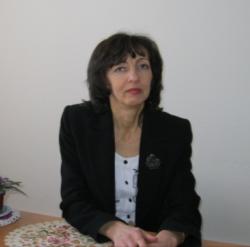  есть строки: А я открыл вам столько стихов шкатулок,Я - бесценных слов мот и транжир.Для поэта главная драгоценность - его стихи. Каждое стихотворение – бриллиант, рубин, сапфир. Они собираются в шкатулки книг, которые поэт открывает для нас, читателей. И мы, читая стихи, наслаждаемся их блеском, талантом, глубиной, яркостью, сокровенностью, тонкостью. И каждый из нас видит свое, близкое и понятное ему.Поэт  называет себя «транжиром», потому что добровольно, безвозмездно раздает любому желающему сокровища своей души. Это бескорыстие всегда покоряет.Проводя параллель, хочется сказать: публикуя свои статьи, конспекты занятий, уроков, сценарии праздников, то, что выстрадано вами, что является вашими драгоценностями, вы тоже открываете нам шкатулки со своими драгоценностями, готовы поделиться с другими своими находками. Совершенно бескорыстно. Спасибо вам за то, что вы делитесь новыми знаниями с вашими коллегами.В очередном номере журнала собран богатый материал для педагогов дошкольный образовательный организации, разнообразный материал в журнале представлен и для педагогов школ: это предоставление современных, актуальных технологии, методов, приемов.Приятно, что появилась возможность ввести новую рубрику - «Педагог о педагоге». Поздравляем вас с наступившим Новым годом! Пусть этот год принесет нам новые встречи, новые открытия!С уважением, Козынцева С.Л. »ВСЕ ДЛЯ ВОСПИТАТЕЛЕЙ Елена Николаевна Данчева,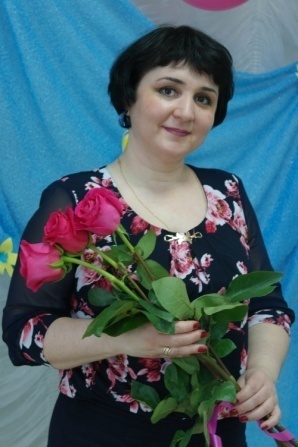  музыкальный руководительМАДОУ «Буратино»,первая квалификационная категорияКонспект воспитательного мероприятия «Югра – мой край родной!»(для детей старшего дошкольного возраста)Цель: Формирование положительного отношения к родному краю.Задачи:Расширять знания детей о жизни, быте и культуре народов ХМАО через национальные игры, песни, танцы;Приобщать к богатому литературному наследию  и устному народному творчеству народов Югры;Обогащать словарный запас детей (названия городов, рек, озёр родного края; предметов быта, одежды, ремесел);Воспитывать уважение к самобытной культуре коренных народов ХМАО.Предварительная работа:Изучение  жизни коренного населения Югры;Чтение художественной литературы народов Севера;Слушание музыки народов ханты, разучивание песен, хороводов, народного танца;Экскурсия в музейно-выставочный центр (Одежда, орнаменты, чум).Интеграция:Познавательное развитие: Просмотр документальных фильмов, мультфильмов, альбомов с иллюстрациями быта, промыслов, прикладного искусства). Чтение художественной литературы народов Севера:загадок, пословиц и поговорок. Создание «Красной книги» ХМАО-Югры. Экскурсия в музейно-выставочный центр.Художественно-эстетическое развитие (Рисование):Рисование хантыйских узоров (заячьи ушки, оленьи рожки, ветки берёзы, щучьи зубы, охотники).Художественно-эстетическое развитие (Музыка):Слушание хантыйской музыки, разучивание песен, хороводов, народного танца «Охотники», национальных музыкальных игр, знакомство с музыкальными инструментами ханты и манси. Методы и приёмы:Словесные: беседа о родном крае, чтение стихов о Югре;Наглядные: просмотр слайдов, мини-музея;Практические: песни, танцы, хороводы;Игровые методы и приёмы: игра «Белый шаман», игра «Реки и озёра».Ход воспитательного мероприятияОформление зала: в середине зала чум, деревья, мох, сеть рыбацкая, куски меха, котел для еды, силуэты и фигурки животных, мини-музей «Югра – мой край родной!», на центральной стене - миниатюры из жизни ханты.Дети заходят в зал под музыку народов ханты и манси. Встают полукругом и читают торжественно стихи:1.Люблю тебя, мой край родной,За зимний холод, летний зной.За рек студеную прохладу,За щедрой осени отраду.2.За гладь озер и шум лесов,За щебет птичьих голосов.За то, что я здесь родилась,И жизнь моя с твоей слилась.3.Не зря край родной мой Югорским зовут,Фонтаны из нефти до неба здесь бьют,И там, где шумела когда-то тайга,В лесах новостроек теперь города.4.Считаю свой край богатырски богатым,Здесь самые лучшие в мире девчата.Здесь самые смелые парни на свете,Югра – ты красивее всех на планете!5.Много стран на белом свете,Я сегодня, скажу не тая,Но милее нигде края нету,Чем родная Югра, ты моя.Затем дети становятся в хоровод.«Песенка про солнышко» (муз. А.Филиппенко, сл.Т.Волгиной)Дети садятся на стульчики.Звучит национальная мелодия народов ХМАО, из импровизированного чума выходит ведущая в национальной одежде (сах).Вед: Олтулолнэ! Так звучит приветствие на хантыйском языке. Оно означает – «Живите в гармонии, живите с миром! »Югорский край, как ты велик. Гостеприимен, щедр, красив.Кругом леса, болота и снега, и это все моя Югра!«Югорский край» - какую территорию так называют? (ответы детей – ХМАО). Какие города в нашем округе вы знаете? (ответы детей – Нефтеюганск, Нижневартовск, Сургут, Когалым).  А вы знаете, что Ханты-Мансийский автономный округ своим названием обязан коренным жителям? Как они называются? Правильно, это ханты и манси. Эти люди издревле живут на земле, которую назвали Югрой или Югорией. А вот что обозначает слово «хант», об этом расскажет вам мальчик Идэ.Ведущая зовет его, выходит ребенок в роли мальчика Идэ.Идэ: Здравствуйте! «Всех людей мы называем ханты. Ханты - русский, ненец и узбек.Потому что слово это, «ханты», - в переводе значит «человек»Вед: Дорогой мой Идэ! (обращается к мальчику) А ты наловил рыбы к праздничному обеду?Идэ: Да! Посмотрите, какой улов хороший! (показывает ведёрко с рыбой) Ребята, а вы знаете, какая рыба водится в наших краях?Дети: Щука, карась, муксун.Вед: Да, действительно, в наших реках и озёрах водится очень много рыбы. Ребята, а какая хантыйская игра подойдёт для этого случая?Дети отвечают. Игра «Реки и озёра»Правила игры:Используется две национальные мелодии. Дети встают друг за другом в три шеренги. На звуки первой мелодии дети двигаются друг за другом по залу за водящим змейкой, изображая речку. При смене мелодии, образовывают круг, как бы превращаясь в озеро, и под музыку двигаются как в национальном танце ханты, немного сутулясь и размахивая сцепленными руками. Игра повторяется 3 раза.Дети садятся на стульчики.Вед: Богата и щедра наша Югорская земля. (Сопровождается показом слайдов). Сотни тысяч оленей скачут по её просторам, косяки рыб поднимаются по рекам, белыми облаками проносятся стаи куропаток, скачут белки на ветвях. А уж про грибы и ягоды и говорить не приходится. А сейчас я хочу узнать, сможете ли вы загадки отгадать?Хозяин лесной просыпается весной. (Медведь)Что за зверь зимой холодной ходит по лесу злой и голодный? (Волк)Он сильный, он быстрый, у него рога ветвисты.Среди тундровых болот он лишайник, ягель рвёт. (Олень)Остренькие зубки, рыженькая шубка.Хитрый, маленький зверёк по деревьям прыг да скок.Вед: (Показ изделий на слайдах) Посмотрите, какую красивую одежду шьют женщины ханты и манси. Очень любят вышивать бисером свои сумочки, кошельки, украшать рукавицы, платья разными узорами. Узоры берут из природы. Что заметили интересного, то и вышивают. А какие народные узоры Севера вы знаете? (ответы детей: заячьи ушки, оленьи рожки, ветки березы, щучьи зубы, охотники, северное сияние)Вед: Северный край – край холодный и суровый. Чтобы выжить в таких нелегких условиях, народам ханты нужно теплое и надежное жилье. Как называется хантыйский дом? Правильно, это чум. Женщины на севере является  хранительницей очага, а мужчины - это охотники. Чтобы отправиться на охоту, у них должны быть помощники. Кто они? (ответы детей: олени, собаки). А чтобы охота была удачной, вызывают Белого шамана. Игра «Белый шаман»Правила игры:Дети встают в круг. В центр круга становится водящий (Белый шаман). В руках у него бубен. Он простукивает ритм, и предлагает его повторить кому-то из детей. Тот повторяет, и тогда они меняются местами, и водящим становится повторивший ритм. И т.д.Вед: С заданием вы справились блестяще, а теперь можно отправляться на охоту.Танец «Охотники».Вед: Ребята, а какие времена года вы знаете? ( Дети отвечают) А какое время года особенно долго длится у нас на севере? (Ответы детей) Значит, нам очень хочется, чтобы быстрее наступило тепло, и лучики солнышка грели и веселили нас? (Ответы детей) Тогда настало самое время спеть нашу любимую песенку «Весенний привет»!Песня «Весенний привет» (муз. и сл. Л.Самохваловой)Дети остаются на местах.Вед: Стих о дружбе.«Большой хоровод».В конце песни дети уходят из зала «змейкой».Литература:Куриков В. М. Ханты – Мансийский автономный округ: с верой и надеждой в третье тысячелетие. - Екатеринбург, 2000.«Золотое перышко», сборник стихов детей Нефтеюганского района, -Екатеринбург, 2004.Электронный атлас «Люби и знай свой край родной»Елена Владимировна Медведицкова,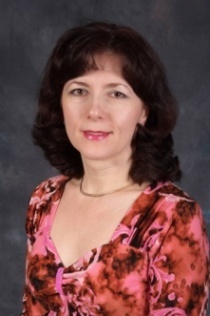 музыкальный руководительМАДОУ «Золушка»Развитие вокально-хоровых навыков у детей дошкольного возраста«В песне есть нечто, воспитывающее душу и в особенности чувства…»,- писал К.Д.Ушинский.Одним из самых мощных средств воздействия на духовную сферу человека является музыка. Для взрослых не секрет, что ребенок любит петь и танцевать. Особенно на  музыкальных праздниках дети стремятся к общению с искусством, которое невозможно увидеть и потрогать, но которое при этом оказывает на них самое сильное влияние, расширяет границы детского сознания. Пение – это исполнение музыки средствами певческого голоса, искусство передавать средствами голоса художественно – образное содержание музыкального произведения.В детском саду мы ежедневно занимаемся музыкальной деятельностью, погружаясь в мир музыки, театра, детства, игр и сказки. Работаем над развитием музыкальных способностей, прививаем эстетический вкус. Как увлечь, заинтересовать малышей пением? Ведь пение способствует развитию их певческой культуры, общему и музыкальному развитию. Как сделать так, чтобы встреча с любимой песней стала праздником? Ведь песня учит нас быть добрыми и внимательными, чуткими и заботливыми. Она печалится вместе с нами, когда нам грустно, и смеется звонко и радостно, когда мы веселимся.Цель дошкольного учреждения: развитие музыкальных способностей воспитанников и обучающихся, овладение вокальными навыками, формирование музыкальной культуры личности как неотъемлемой части духовной культуры.Достижению данной цели способствует решение следующих задач:образовательные – овладение вокально-певческими навыками: чистого интонирования, певческой дикции, артикуляции и дыхания;развивающие – развитие музыкальной памяти, внимания, воображения, мышления;воспитательные – воспитание эстетического вкуса, исполнительской и слушательской культуры.Музыкальные занятия являются важным этапом музыкального воспитания детей. В результате ребенок приобретает самый большой, в сравнении с другими видами деятельности, объем музыкальных впечатлений; у него развивается музыкальное восприятие – мышление.Задача моей музыкально-педагогической  деятельности в детском саду - помочь успешному развитию музыкальности у детей, эмоциональной отзывчивости: умению воспринимать музыку, «переживать» музыкальное произведение, наполнять его образным содержанием. Для того чтобы научить детей правильно петь, слушать, анализировать, слышать, интонировать, соединять возможности слуха и голоса, нужно соблюдать следующие условия: сохранить игровой характер занятий и упражнений; подбирать доступный и интересный песенный репертуар, который дети будут с удовольствием петь не только на занятиях и праздниках, но и дома, на улице, в гостях;готовить атрибуты для занятий (шумовые инструменты, музыкально – дидактические игры, пособия);пользоваться звуковоспроизводящей аппаратурой (музыкальный центр, микрофон, кассеты и СD - диски, видеоматериал;иметь сценические костюмы, необходимые для создания образа и становления маленького артиста.В процессе разучивания песенного репертуара у детей развивается память, крепнут голосовые связки, учатся правильно дышать, закладывается основа для правильной постановки голоса, поэтому важно, чтобы ребенок чувствовал себя комфортно, пел легко и с удовольствием. Именно непринужденность является важнейшим физиологическим критерием работы голосового аппарата.Возрастные особенности детей позволяют включать в работу два основных направления: собственно вокальную работу (постановку певческого голоса) и организацию певческой деятельности в различных видах коллективного исполнительства.На занятии широко используются здоровье сберегающие технологии и игровой самомассаж по методике О.Н. Арсеневской, что является профилактикой респираторных заболеваний. Дети с большим интересом и удовольствием выполняют эти упражнения.Исполнение на занятиях валеологических песенок - приветствий сразу дают положительный эмоциональный настрой. Музыкальное приветствие способствует развитию у  детей умения петь протяжно, напевно, так как им нужно протягивать отдельные звуки, окончания музыкальных фраз.Например: Доброе утро! Улыбнись скорее!  - смотрят друг на друга.И сегодня весь день станет веселее.Мы погладим носик, брови  и щёчки  - самомассаж.Будем мы красивыми, как в саду цветочки  - потягиваются.Разотрем ладошки сильнее, сильнее,А теперь похлопаем смелее, смелее. Ушки мы сейчас потрём и здоровье сбережём.Улыбнемся снова. Будем все здоровы! «Добрый день, добрый день, добрый день!Нам здороваться не лень, этими словамиЗдороваемся с вами!»Большое внимание важно уделять распеванию, чтобы подготовить голосовые связки разучиванию упражнений дли развития звуковысотного слуха, формирования чистоты интонации и расширения диапазона голоса. Ведь детский тембр очень неровный, особенно при пении различных гласных: одни поют крикливо, открытым звуком, другие, наоборот, зажимают челюсть, и это мешает пению.Систематическое использование маленьких песенок - распевок помогает выровнять звучание голоса, добиться естественного легкого пения. Важно, чтобы каждое упражнение имело интересное содержание или игровой момент и могло увлечь ребёнка. Ведь именно интерес помогает детям осознать выразительные особенности песни. Эмоциональность и выразительность педагога при показе упражнений также необходимы, гак как они облегчают подражание и эмоционально заряжают детей. Развитию дыхания, умению петь протяжно, напевно способствуют такие песенки, как «Кукушка» Е. Тиличеевой, «Колыбельная», «Дудочка» В. Карасевой, русские народные песни «Не летай, соловей», «Барашеньки».При работе над дикцией постоянно используется артикуляционная гимнастика, которая развивать подвижность артикуляционного аппарата, а это одно из главных составляющих правильного пения. Ребенок учится правильно пропевать звуки, слова, предложения. Дети учатся эмоционально передавать игровые образы, развивая творческие способности, артистизм.Важное место на музыкальных занятиях занимают пальчиковые игры, которые исполняются как песенки или произносятся под музыку. В ходе «пальчиковых игр» ребенок достигает хорошего развития мелкой моторики рук, которая не только оказывает благоприятное влияние на развитие речи, но и подготавливает ребенка к рисованию, письму. При обучении дошкольников пению надо следить за тем, как они сидят, стоят, держат корпус, голову, открывают рот. В правильном положении у них лучше работает главная дыхательная мышца – диафрагма. Дети должны петь естественным, высоким, светлым звуком, без крика и напряжения. Полезен и такой прием - петь всей группой, небольшими подгруппами и индивидуально стоя, находясь на значительном расстоянии от фортепиано. При таком пении дети лучше слышат себя. Желательно предлагать хорошо выученные маленькие песенки, а также отдельные музыкальные фразы, запев или припев. При этом особое внимание надо уделить детям, нечисто поющим, их целесообразно размещать среди хорошо поющих.В пении успешно формируется весь комплекс музыкальных способностей: эмоциональная отзывчивость на музыку, ладовое чувство, музыкально-слуховые представления, развивается чувство ритма. Пение активизирует умственные способности, развивает эстетические и нравственные представления детей.Предлагаю несколько упражнений для распевания: (интернет ресурсы) 1.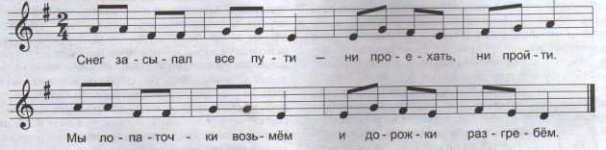 Снег засыпал все пути (дети выполняют руками скользящие хлопки-тарелочки).Ни проехать, ни пройти (выполняют шлепки по коленям).Мы лопаточки возьмём (выполняют хлопки)И дорожки разгребём (качают в стороны руками - «разгребают снег»).2. 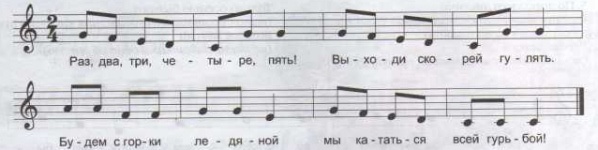 Раз, два, три. четыре, пять! (Выполняют хлопки)Выходи скорей гулять (указательными и средними пальцами шагают по коленям).Будем с горки ледяной (повторяют хлопки)Мы кататься всей гурьбой (опять шагают по коленям указательным и средним пальцами).У-у-у-у-ух! (Показывают рукой направление движения сверху вниз.)Старшие дошкольники проявляют большую заинтересованность во всех видах музыкальной деятельности, становятся активными участниками этого процесса. Создается прекрасная возможность для проявления индивидуального творческого потенциала даже у самых застенчивых и менее активных ребят.С помощью пения дети знакомятся с наследием русской классики, творчеством советских и современных композиторов. Россия издавна славилась своими хоровыми традициями, русская песня уникальна по своему мелодическому и гармоническому складу, жизнь малыша с самого раннего детства начиналась с потешек, закличек, загадок, пословиц, колыбельных, которые ему пели бабушка и мама.Простота построения мелодии русских народных песен, богатство и разнообразие содержания, яркая образность, юмор, позволяют их петь как в младшем, так и в старшем дошкольном возрасте. Народные песни складывались голосом без помощи музыкального инструмента, поэтому мелодии и ритм многих из них так удобны для детского исполнения и  обучения детей напевности («Петушок», «Андрей-воробей»«Солнышко», «Идёт коза» «Как у нашей Дуни», «Котя, котенька - коток» («Музыкальный букварь» Н.А.Ветлугиной и многие другие).Особое значение в рамках нравственно-патриотического воспитания имеет тема «Защитников Отечества». Она любима детьми, тем более что основную массу наших воспитанников составляют мальчишки. Песни этой тематики легко запоминаются ребятами. Особенно популярны у них «Бравые солдаты», муз. А. Филиппенко и «Будем в армии служить», муз. Ю. Чичкова., «Бескозырка белая», «Ты не бойся мама». Ребята с интересом слушают рассказы ветеранов ВОВ, своих пап, служивших в армии. Так они  приобщаются к истории своего народа, пропитываются чувством любви к своей Родине, чувством уважения к воинской славе и памяти героев Великой Отечественной войны. 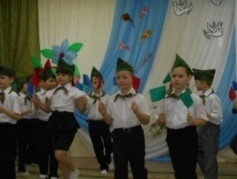 Детский сад и семья - два главных коллектива, ответственных за развитие и воспитание ребенка. Совместная музыкальная деятельность родителей и детей на праздниках позволяет сформировать устойчивый интерес к музыкальной деятельности, что повышает уровень музыкального развития. На открытых занятиях, праздниках мы показываем, как наши дети занимаются вокалом, учатся правильно владеть своим голосом, дыханием, танцуют, исполняют роли.Ведущей деятельностью обучения детей пению на моих занятиях является – игра. Именно в игре ребёнок самоутверждается как личность, у него развивается интерес, положительные эмоции, образ, фантазия, речевое общение, движение, а самое главное – непроизвольное обучение детей в игре не нарушает их психофизического состояния. Радость исполнения активизирует робких, нерешительных детей, и в этом процессе идёт творческий поиск характерных движений, так как у каждого ребёнка они свои. Это учит давать объективную оценку увиденному, повышает самооценку одних ребят, а других учит принимать критику со стороны своих товарищей.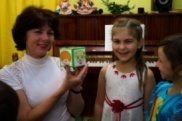 Музыкально-дидактические игры «Сколько птичек поет?», «Угадай, на чем играю?» развивают сенсорные способности детей. Они стимулируют их на прослушивание произведения, узнавание, сравнение средств музыкальной выразительности (высота, тембр, динамика, ритм). Звукоподражание имеет особое значение в развитии интонационно-певческих способностей ребенка и является основой «речевого» театра, когда произносимое позволяет перевоплотиться в иной образ. В звукоподражании присутствуют многие моменты развития речевых способностей ребенка: артикуляция, интонация, дикция, темп, тембр. Например:Рано-рано поутру пастушок: ту-ру-ру-ру!А коровки в лад ему замычали: Му-му-му!И пошли овечки около речки: Бе-е-е, бе-е-е.И пошли конёчки около горочки: И-и-и-го-го! И-и-и-го-го!А наши козочки пошли по горочке: Ме-е-е,ме-е-е.И пошли свинушки около нивушки: Хрю-хрю-хрю,хрю-хрю-хрю!Дети ритмично проговаривают текст потешки, звукоподражая голосам животных, стараясь звучать в нужном регистре (высоком или нижнем), передавая тембровую окраску того или иного голоса, в дальнейшем пропевают как песенку.Игра на детских музыкальных инструментах способствует формированию у детей умения петь в ансамбле, слитно, с одинаковой силой звучания, в единой манере исполнения. Этот вид деятельности развивает память, чувство ритма, помогает активизировать застенчивых детей. Детям очень нравятся игры-импровизации в форме вопроса-ответа, когда я  пою музыкальный вопрос, а ребенок сочиняет музыкальный ответ, или импровизации «досочини фразу», где я пою начало фразы, а дети придумывают свое продолжение. Важно в каждом ребенке поддерживать заинтересованность, помочь детям приобрести веру в себя, освобождаться от напряжения, стеснения.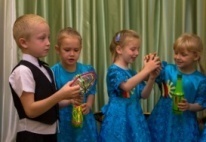 Использую на занятиях игры со звуком по методике К. Орфа, где предварительным этапом игры на музыкальном инструменте является игра с использованием шумовых инструментов.Материалом для звука может служить все, что угодно, что подскажет фантазия: бумага, стекло, посуда, воздушные шары, нитки и пряжа, обручи, мыльные пузыри… С помощью этого доступного материала можно озвучивать сказочных персонажей. Дети любят тянуть ниточку из коробочки, понимая, что у звука есть начало и конец. Ниточку можно тянуть вверх и вниз, голос следует за ней. Ниточка ровная и звук ровный. Ниточка совершает волнообразные движения, и звук тоже «волнистый» и т.д. В процессе игровых занятий дети способны выполнять такой объём работы, какой им недоступен в обычной учебной ситуации.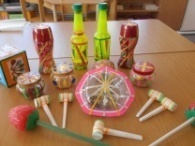 Таким образом, использование системы специальных упражнений различных игр, методов и приемов, многократное использование знакомого материала, постепенное усложнение репертуара, индивидуальная работа с детьми – все это позволяет добиться положительных результатов в развитии певческих навыков у детей дошкольного возраста. Ведь песня воспитывает наш духовный мир и формирует личность. Литература:Бекина С.И, Орлова Т.М., «Учите детей петь» изд-во «Просвещение»  1986г.- 147с.Ветлугина Н.А. Музыкальный букварь. - М.: «Музыка» 1973г. - 100с.Гогоберидзе А.Г., Деркунская В.А «Детство с музыкой» СПб, изд. «Детство-Пресс» 2013г – 656 с.Каплунова И. М., Новоскольцева И. А. « Праздник каждый день»- СПб:  изд-во «Композитор» 2012г  - 308 с.Картушина М. Ю «Вокально-хоровая работа в детском саду» М.: «Скрипторий 2003» - 2015г – 176 с.Ольга Сергеевна Зотеева,учитель-логопед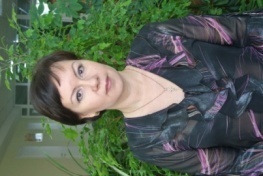 МАДОУ  «Березка»Зимние Олимпийские игрыКраткие сведения по содержанию занятия: занятие проводится в подготовительной группе с целью активизации словаря по теме «Зимние олимпийские игры», автоматизации звука «С» в словах и предложениях.Планируемые результаты, новизна, практическая значимость: занятие направлено на совершенствование грамматического строя речи, закрепление правильного произношения звука С в словах и предложениях.Задачи:Коррекционно-образовательные:Активизация словаря по теме «Зимние виды спорта»;Совершенствование грамматического строя речи: упражнение в образовании существительных род.п.  мн.числа, в преобразовании  названий профессий спортсменов, относительных прилагательных;Продолжать учить правильно воспроизводить слоговую структуру сложных слов (сноуборд, фристайл, слалом);Коррекционно-развивающие: Развивать  правильное произношение звука С в словах и  предложениях;Развивать фонематическое восприятие и слух;Развивать общую, мелкую и артикуляционную моторику, координацию речи с движением;Развивать речемыслительной деятельности.Воспитательные:Воспитывать умение самостоятельно выполнять задания и  доводить их до конца;Воспитывать навыки сотрудничества;Формировать положительную мотивацию к занятиям;Воспитывать патриотизм, чувство гордости за свою страну;Формировать потребность в здоровом образе жизни.Словарная работа: зимние виды спорта, олимпиада, спортсмены, сноуброд, слалом, фристайл, бобслей, скелетон, фигурное катание, хоккей. Предварительная работа: Рассматривание иллюстраций «Зимние виды спорта»;Беседа «Олимпийские игры в Сочи»;Просмотр видеоматериалов, слайдов по данной теме;Знакомство с акустическими и артикуляционными признаками звука «С», его постановка и автоматизация в речи;Дидактическая игра «Один-много»;Игровое упражнение «Подбери слово».Ход занятияЛогопед: Ребята, а вы знаете, какое большое спортивное событие недавно происходило в нашей стране? Дети: Зимние Олимпийские игры.Логопед: В каком южном городе?Дети: в Сочи.Логопед: Спортсмены из разных стран приехали в город Сочи на соревнования. Проведение Олимпиады - это высокая честь для города и страны. Все спортсмены сильные и здоровые. Что нужно делать, чтобы быть здоровым? Дети: Нужно заниматься физкультурой, закаляться, делать каждое утро зарядку, правильно питаться.Логопед: Ребята, какое место заняла наша команда на Олимпиаде в Сочи?Дети: 1-е место.Логопед: Давайте им в подарок за победы мы отправим сувенир – русскую матрешку.Логопед предлагает детям сесть за свои столы и начинает расставлять на столе одну за другой матрешек.Логопед: Ребята, русская матрешка издавна является символом России. Давайте представим, что самая большая матрешка – это наша страна. Как называется страна, в которой мы с вами живем? Дети: Наша страна называется Россия.Логопед: Как называется главный город России, столица нашей родины? Дети: Главный город России – город Москва или Столица нашей родины – город МоскваЛогопед: Следующая матрешка поменьше – наш северный край, округ в котором мы живем. Как называется северный край, в котором мы с вами живем?Дети: Наш край называется Ханты-Мансийский автономный округ или Югра.Логопед: Как называется главный город Югры, столица нашего Северного края? Дети: Главный город Югры или столица– Ханты-Мансийск.Логопед: Матрешка поменьше – город на севере, в котором мы живем. Как называется город, в котором мы живем? Дети: Мы живем в городе Когалым.Логопед: Следующая матрешка, еще меньше – это наш детский сад. Как называется наш детский сад? Дети: Наш детский сад называется «Березка».Логопед: Матрешка еще меньше – это ваша группа. Какую группу вы посещаете? Дети: Подготовительную, которая называется «Жемчужина».Логопед: Самая маленькая матрешка – это каждый из вас, а вместе вы дружный коллектив. И только дружным коллективом вы сможете преодолеть все препятствия и выполнить все задания. Ребята, матрешки непростые, каждая из них приготовила нам задание.Шесть кукол деревянных,Круглолицых и румяных,В разноцветных сарафанахИ с сюрпризами внутри…Быстро выполни заданья,Поделись с друзьями знаньем,И спортсменам из РоссииВзять рекорды помоги!После выполнения каждого задания матрешки вкладываются одна в другую, пока не соберется одна большая матрешка.Но прежде чем приступить к выполнению заданий, давайте выполним спортивную зарядку для язычка, ведь мы тоже будущие спортсмены.Дети перед индивидуальными зеркалами выполняют упражнения.Язычок на спортплощадке занимается зарядкой.Хоть и это не легко, потянулся высоко.Наклонился низко к подбородку близко.Ловко сделал мостик, вниз запрятал хвостик.А теперь как мячик за зубами вверху скачет (дятел).Поспешило на ипподром, на лошадку сел верхом.Язычок остановился, в гриб на ножке превратился.Язычок чуть-чуть устал, он спокойно полежал (блинчик).Логопед: Язык наш стал еще сильнее и крепче, он подготовился к выполнению всех заданий.1 задание. «Отгадывание загадок и нахождение в них звука «С» (матрешка №6):Логопед: Ребята, отгадайте спортивные загадки.Показ презентации на доскеНа Олимпе в Древнем мире Греки поднимали гири,Состязались в беге, силе,Тяжести переносили,И дарила им наградыСпортивная….(Олимпиада).Трудно, что не говори.Мчать на скорости с горы!Где препятствия стоят-Там флажков есть целый рядЛыжнику пройти их надо.Этот спорт зовется…..(Слалом).Вопрос не лёгкий у меняКак это называют?Когда спортсмены на саняхПо жёлобу съезжают?    (Бобслей).Посмотрите – вот герой,Он лежит вниз головой,Животом на санках лёжа,Страшно, как мороз по коже.    (Скелетон)Он на вид-одна доска,Но зато названьем горд и зовется……(Сноуборд). Логопед: Ребята, в названиях таких видов спорта как СКЕЛЕТОН, СНОУБОРД, ФРИСТАЙЛ, БОБСЛЕЙ, СЛАЛОМ какой звук вы слышите? Дети: Звук С.Логопед: А давайте попробуем определить место этого звука в слове. Перед вами лежат карточки-схемы, которые разделены на 3 части, обозначающие начало, середину и конец слова. Положите синюю фишку в ту часть карточки, где находится звук «С» в слове, которое я произнесу. Молодцы, справились с заданием.Помещаем 6-ю матрешку в 5-юЛогопед: Молодцы, с этим заданием вы справились хорошо, посмотрим, какое задание нам приготовила следующая матрешка2 задание. Словообразование существительных.Логопед: Ребята, перед вами чаша с крупой, в которой спрятано следующее задание: в яйце от киндер-сюрприза находится картинка с каким-либо видом зимнего спорта. Вы должны назвать этот вид спорта и спортсмена, который им занимается.Играет в хоккей – хоккеист.Едет на лыжах – лыжник.Летит с горы на сноуборде – сноубордист.Бежит по льду на коньках – конькобежец.Мчится с горы вниз головой на скелетоне – скелетонист.Катается на льду в фигурных коньках – фигурист.Едет с горы в санях – саночник.Логопед: как мы их назовем одним словом?Дети: Это спортсмены.5-я матрешка помещается в 4-ю3 задание. Словоизменение существительных. Игра: «Один – много».Логопед: Ребята, давайте поиграем в игру «Один спортсмен-много спортсменов».Дети встают в круг. Игра с мячом.Один сноубордист – много сноубордистов;Один хоккеист – много хоккеистов;Один саночник – много саночников;Один скелетонист – много скелетонистов;Один фигурист – много фигуристов.Логопед: Молодцы, и с этим заданием справились.4-я матрешка помещается в 3-ю.Я знаю, что все вы любите играть. Давайте поиграем в игру «Вопрос-ответ». Я задаю вопрос, а вы быстро на них отвечаете.4 задание. Образование относительных прилагательных.Игры, имеющие отношение к спорту какие? Спортивные.Игры на Олимпиаде какие? Олимпийские.Медали для чемпионов какие? Чемпионские.Медали из золота какие? Золотые.Медаль из серебра какая? Серебряная.Медаль из бронзы какая? Бронзовая.Лыжи для катания по горам какие? Горные.Прогулка на лыжах какая? Лыжная.Хорошо, ребята, аккуратно выполнили задание и еще одна матрешка у нас на месте.3-я матрешка помещается во 2-ю.Вы немного устали, и я предлагаю совершить небольшую увлекательную лыжную  прогулку. Представьте, что вы в костюме лыжника. Наденем перчатки, как я. Поправим каждый пальчик (самомассаж).Физкультминутка.Наконец пришла зима,    (разводим руки в стороны)Стали белыми дома,  (Складываем руки домиком над головой)Дворник улицу метет(Имитируем).Мы катаемся на санках, (Приседаем, руки вытягиваем вперед).Пишем на катке круги,   (Руки закладываем за спину, медленно кружимся).Ловко бегаем на лыжах, (Имитируем).И играем все в снежки.  (Лепим, бросаем снежки).5 задание. Развитие мелкой моторики.Ребята, перед вами пластилиновая поверхность и цветные камушки. Выложите каждый на своей поверхности кольцо.А теперь давайте из колец, которые у вас получились,  на доске составим главный  символ олимпиады – Олимпийские кольца.Хорошо, ребята, аккуратно выполнили задание и еще одна матрешка у нас на месте.2-я матрешка помещается в 1-юРебята, сколько колец у вас получилось?Дети: 5 колец.Логопед: И столько же заданий вы выполнили, собрали всех матрешек в одну.Итог занятия. Рефлексия.Ребята, что мы сегодня делали на занятии? Какие задания вам показались легкими, а какие трудными?Какие игры вам показались самыми интересными? Поднимите солнышко, если вы считаете, что вам было легко справиться с заданиями, или тучку, если вы затруднялись.Спортсмены приготовили для вас сюрприз – медали за то, что вы справились со всеми заданиями, четко проговаривали сложные слова, дружно играли. Они надеются, что вы, когда повзрослеете, станете похожими на них: такими же смелыми, выносливыми и сильными. А для этого уже сейчас нужно делать каждый день зарядку, заниматься физкультурой и закаляться. Вы согласны?Татьяна Николаевна Крушельницкая,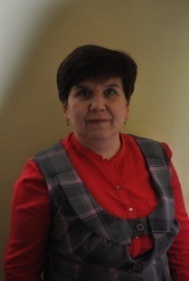 воспитательМАДОУ «Сказка», высшей квалификационной категории Театрализованная игра как средство речевого развития дошкольникаВ общей основе развития личности  лежит овладение речью. Речь зависит от эмоционального состояния человека, его интересов, склонностей, привычек. По мере взросления ребенка в особенностях его речи находят выражение разные черты характера: самостоятельность, активность, произвольность, эмоциональность. Креативность личности проявляется в творчески оформленных высказываниях, насыщенных аргументами, доказательствами, личным отношением к фактам и событиям. Дошкольный возраст - уникальный период для приобретения свойств личности. Поэтому заветную дверь в мир детского сознания помогает открыть театрализованная игра. Игра связывает детей между собой, детей с взрослыми в единое волшебное целое. И если ребенок начинает доверять вам, верить - значит, можно творить, фантазировать, воображать. Театрализованная  игра - одна из самых доступных видов деятельности детей, она позволяет решать многие актуальные проблемы педагогики и психологии.   В современном обществе резко повысился социальный престиж интеллекта и научного знания. С этим связано стремление дать детям знания, научить их читать, писать и считать, а не способность чувствовать, думать и творить. Отмечая недостаток наблюдательности, творческой выдумки у некоторых первоклассников, психологи часто ставят диагноз: «недоиграл», т. е. не натренировал свою фантазию и воображение. В период адаптации ребёнка к школе у многих первоклассников возникают страхи, срывы, заторможенность, у других суетливость, т. е. у детей отсутствуют навыки произвольного поведения, недостаточно развиты память,  внимание, речь. Чтобы оградить детей от этих проблем, необходимо, начиная с дошкольного возраста, проводить коллективные развивающие и специальные театрализованные игры, создавать веселую и непринужденную атмосферу, подбодрить зажатых и скованных детей, не акцентировать внимание на промахах и ошибках. Театрально – игровая деятельность дает возможность развивать способности каждого ребёнка, формировать его творческое воображение, коммуникативные навыки. В душе каждого ребенка таится делание свободной театрализованной игры, в которой он воспроизводит знакомые литературные сюжеты. Именно это активизирует его мышление, тренирует память и образное восприятие, развивает воображение и фантазию, совершенствует речь, чего так не хватает нашему дошкольнику. А переоценить роль родного языка, который помогает людям — прежде всего детям — осознанно воспринимать окружающий мир и является средством общения, — невозможно. С. Я. Рубинштейн писал: «Чем выразительнее речь, тем больше в ней выступает говорящий, его лицо, он сам». Такая речь включает в себя вербальные (интонация, лексика и синтаксис) и невербальные (мимика, жесты, поза) средства. Для развития выразительной речи  необходимо создание условий, в которых каждый ребенок мог бы передать свои эмоции, чувства, желания и взгляды, как в обычном разговоре, так и  публично, не стесняясь слушателей. И именно театрализованная игра способствует развитию «выразительности речи» дошкольников.  В процессе работы над выразительностью речи активизируется словарь ребенка, совершенствуется звуковая культура речи, особенно диалог с другим персонажем ставит ребенка перед необходимостью ясно, четко, понятно изъясняться. Обучая детей выразительности, мы используем знакомые любимые сказки, которые концентрирует в себе всю совокупность средств русского языка и предоставляют детям возможность естественного ознакомления с богатой языковой культурой русского народа. Именно разыгрывание сказок позволяет научить детей пользоваться разнообразными выразительными средствами в их сочетании (речь, напев, мимика, пантомимика, движение). Воспитательные возможности театрализованной деятельности огромны: ее тематика не ограничена и может удовлетворить любые интересы и желания ребенка.Участвуя в ней, дети знакомятся с окружающим миром во всем его многообразии — через образы, краски, звуки, музыку, а умело поставленные воспитателем вопросы побуждают думать, анализировать, делать выводы и обобщения. В процессе работы над выразительностью реплик персонажей, собственных высказываний активизируется словарь ребенка, совершенствуется звуковая культура речи. Исполняемая роль, особенно диалог с другим персонажем, ставит маленького актера перед необходимостью ясно, четко, понятно изъясняться. Поэтому именно театрализованная деятельность позволяет решать многие педагогические задачи, касающиеся формирования выразительности речи ребенка, интеллектуального и художественно-эстетического воспитания. Она — неисчерпаемый источник развития чувств, переживаний и эмоциональных открытий, способ приобщения к духовному богатству. В результате ребенок познает мир умом и сердцем, выражая свое отношение к добру и злу; познает радость, связанную с преодолением трудностей общения, неуверенности в себе. В игре ребенок проявляет себя как артист, разыгрывающий сюжет, как сценарист, выстраивающий его канву, и как декоратор, обустраивающий место для игры, и как конструктор, воплощающий технический проект. Интенсивному речевому развитию способствует и самостоятельная театральная деятельность, которая включает в себя не только само действие детей с куклами и персонажами, или собственные действия по ролям, но также художественно – речевую деятельность: выбор темы, передача знакомого содержания, сочинение, исполнение от лица персонажа.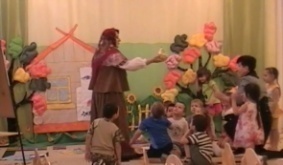 Театральные, общеразвивающие и ритмопластические игры и упражнения, игры по культуре и технике речи полезны всем детям, поскольку развивают качества и формируют навыки, необходимые любому культурному и творчески мыслящему человеку, способствуют развитию интеллекта, активизируют познавательный интерес, расширяют знания ребенка об окружающем мире, готовят его к тонкому восприятию различных видов искусства. Но для того чтобы речь дошкольника была богата синонимами, антонимами, необходимы специальные театральные игры, развивающие главным образом воображение и фантазию. Перед нами взрослыми стоит задача – сохранить детскую наивность, непосредственность, веру, которая проявляются в игре, при выступлении на сцене перед зрителями. Для этого необходимо, прежде всего, опираться на личный практический опыт ребенка и предоставлять ему как можно больше самостоятельности, активизируя работу воображения. Дети от природы наделены яркими способностями, надо лишь постараться, как можно раньше создать благоприятные условия для  развития их творческих и речевых способностей. Используя разнообразный речевой материал (речевые упражнения, художественное слово) важно помочь ребенку раскрыть в себе творческий потенциал. Такие упражнения служат своеобразным прологом к драматизации. Благодаря им, движения детей приобретают большую уверенность. При проведении игр на развитие речевого дыхания: «надуй шар», «насос», «игра в слова», «чудо лесенка» - каждую последующую фразу дети произносят, повышая или понижая тон голоса. Физкультминутки, пальчиковая гимнастика – прекрасное средство переключить детей на другой вид деятельности. А проговаривание стихов одновременно с движениями, делает речь детей более ритмичной, громкой, четкой и эмоциональной.  Декламируя стихотворение, дети имитируют сюжет при помощи слов, мимики и жестов. Четкое проговаривание чистоговорок и скороговорок развивает звуковую культуру речи. При сочинении сказок, историй развивается как монологическая, так и диалогическая речь. При пересказе произведения  дети, воспроизводя диалог героев, используют интонационную выразительность, жесты, мимику. При разучивании потешек, прибауток, стихов необходимо учить детей не только правильно произносить звуки, но и изображать движения действующих лиц. В нашем внутреннем мире, как и в мире сказочном, живут Смелость и Трусость, Жадность и Щедрость, Мелочность и Великодушие, Вера и Рационализм, и множество других персонажей. Сказочная игра учит нас замечать их как сказочных и как внутренних персонажей, помогает нам освоиться среди них и управляться с ними.  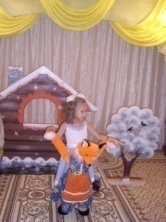 Театрализованные игры являются благоприятной средой для творческого и речевого развития способностей детей, так как в ней особенно проявляются разные стороны развития ребенка. Огромную роль в жизни ребенка играет кукла.  Кукла - образ выступает между ними как посредник, которому ребенок доверяет. Специалисты советуют начинать приобщение детей к театрализованной игре именно с кукольного театра как наиболее эмоционально близкой ведущей игровой деятельности детей. Кукольный театр удовлетворяет желания детей познавать мир, отражает его в образах-символах, показывает способ общения с игрушкой; как зрелищное искусство, формирует эмоционально. 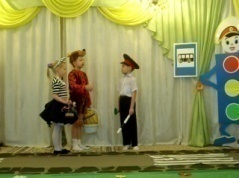 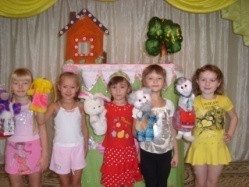 В нашем мире, насыщенном информацией и стрессами, душа просит сказки-чуда, ощущения беззаботного детства. В сказках ребёнок усваивает общечеловеческие ценности, морально – нравственные ценности культуры, учат его труду, формируют активную жизненную позицию. Через сказки ребёнок познаёт мир, набирается опыта для взрослой самостоятельной жизни, строит собственную модель мира и учится в ней жить. Читая сказку, ребёнку необходимо помочь осмыслить её, понять, перенять заложенные в ней правила и законы, нормы и ценности. Сказки помогают ребёнку подготовиться к взрослой жизни. Мир сказок может показаться большим маскарадом. В некотором отношении так оно и есть. Сказки дают нам возможность примерять на себя самые различные маски. Но этот маскарад создаёт огромнейшие условия для работы. Работа может ощущаться как забава, но тем важнее заслуга сказки. Сказка выполняет свои определённые функции, помогает ребёнку в его взрослении. С древних времен различные формы театрального действа служили самым наглядным и эмоциональным способом передачи знаний и опыта в человеческом обществе. В наше время театр как вид искусства стал не только средством познания жизни, но и школой коммуникативного развития, нравственного и эстетического воспитания детей. Инсценирование сказок очень увлекает детей, они быстро запоминают слова всех персонажей, часто импровизируют самостоятельно, речь их становится более выразительной, грамотной. Дети начинают использовать новые слова, пословицы и поговорки из сценария, причем в бытовых ситуациях, совпадающих с их смысловым содержанием. Сюжеты сказок также многообразны. Так сказки о животных, о взаимоотношениях людей и животных передают ребёнку жизненный опыт. Бытовые сказки показывают способы разрешения конфликтов, формируют позицию здравого смысла и здорового чувства юмора. Волшебные сказки служат передачей жизненной мудрости и информации о духовном развитии человека. Страшные сказки освобождают от напряжения, способствуют приобретению новых форм реагирования («детская самотерапия»).Авторские художественные сказки более образны. При этом народные сказки дают нам «концентрат» мудрости, а авторские сказки дополняют его образами, чувствами, отношением, интерпретацией. В рамках современной образовательной системы следует использовать не только народные или авторские сказки, но и специально созданные сказки, предназначенные для использования в деятельности педагога. Дидактические сказки «создаются педагогами для «упаковки» учебного материала. При этом абстрактные символы одушевляются, возникает сказочный образ мира, в котором они живут. Дидактические сказки могут раскрывать смысл и важность определенных знаний. В форме дидактических сказок подаются учебные задания». Таким образом, вышесказанное позволяет сделать вывод, что речь будет успешно развиваться, если ребенка увлечь игрой, и именно театрализованная игра позволяет решать многие педагогические задачи, касающиеся формирования речи ребенка. Она – неисчерпаемый источник развития чувств, переживаний и эмоциональных открытий, способ приобщения к духовному богатству. В результате ребенок познает мир,  развивает связную речь, преодолевает трудности общения, неуверенность в себе. 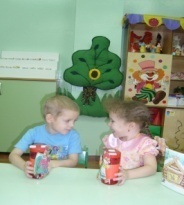 Душа человека просит Сказки, того, что кто-то называет Чудом, кто-то Счастьем, а кто-то Ощущением детства, я – Островом Детства.Литература:Берн Э. Люди, которые играет в игры (психология человеческой судьбы). М., 2002 г., (стр. 203-208).Крысько В.Г. Психология и педагогика в схемах и таблицах. Минск – Москва, 2000 г.Краткий психологический словарь – хрестоматия, под ред. Платонова К.К., М., «Высшая школа», 2008 г.КулагинаИ. Ю. В. Н. Колюцкий. Возрастная психология, М., 2001 г. Зинкевич – Евстигнеева Т, Д,  Практикум по сказкотерапии, СПб, «Речь», 2000 г.Петрова Е.Ю. Проблема использования сюжетов  народной волшебной сказки в психокоррекции  и педагогической работе // Педагогика,2013 г. № 10, стр. 207-225Полухина О. Сказкотерапия: теория и практика (работа с детьми старшего дошкольного возраста).  Оксана Васильевна Куринна,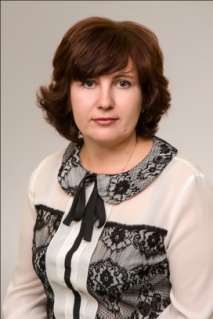 руководитель театральной студии «Совушка»  МАДОУ «Золушка»Педагогическое руководство театрализованными играми с детьми младшего дошкольного возрастаНесмотря на то, что телевидение и Интернет всецело поглотили современное общество, театр не утратил своей актуальности. Прививать любовь к театру необходимо с раннего возраста, ведь этот вид искусства играет важную роль в процессе формирования гармоничной личности. У театра есть несколько функций - он развлекает, духовно обогащает, развивает эстетический вкус. Но для детей важнейшими функциями театра являются познавательная и социализирующая. Обучение коммуникативным и социальным навыкам происходит посредством ярких наглядных и, что немаловажно, живых образов.     Основными требованиями к организации театрализованной деятельности младших дошкольников являются: содержательность и разнообразие тематики; постоянное, ежедневное включение театрализованных игр в жизнь ребенка, максимальная активность детей на всех этапах подготовки и проведения игр; сотрудничество детей со взрослыми на всех этапах организации театрализованной игры.Нужно понимать, что приступать сразу к театрализованной деятельности с включением детей нецелесообразно, ведь она не будет удачной до тех пор, пока ребенок не научится играть в ней.Руководство воспитателя заключается в том, что он, прежде всего, подбирает произведения, имеющие воспитательное значение, сюжет которых детям нетрудно усвоить и превратить в игру-драматизацию.С младшими дошкольниками не следует специально разучивать сказку. Прекрасный язык, увлекательный сюжет, повторы в тексте, динамика развития действия - всё это способствует быстрому её усвоению. При повторном рассказывании сказки дети достаточно хорошо её запоминают и начинают включаться в игру, выполняя роли отдельных персонажей. Играя, ребёнок непосредственно выражает свои чувства в слове, жесте, мимике, интонации. В младших группах перед игрой следует провести беседу по содержанию. Педагог должен помочь детям разделить текст на смысловые части, в которых проявляются особенности поведения персонажей. 	Например, в сказке «Теремок» каждая смысловая часть связана с появлением нового персонажа. В игре-драматизации не следует показывать ребёнку те или иные выразительные приёмы: игра для него должна быть именно игрой.Вначале воспитатель самостоятельно показывает игру, привлекая детей к проговариванию его отдельных фрагментов. В повторных играх активность ребят увеличивается по мере того, как они овладевают содержанием текста. Никогда не требуйте его буквального воспроизведения. Если необходимо, педагог может непринужденно поправить ребенка и, не задерживаясь, играть дальше. В дальнейшем, когда текст будет достаточно хорошо усвоен, поощряет точность его изложения. Это важно, чтобы не потерять авторские находки. Читая стихотворные тексты, воспитатель подключает по возможности детей к игре. Дети должны активно принимать участие в диалоге с взрослым, подыгрывать основной сюжетной линии, имитировать движения, голоса, интонации персонажей игры.Можно провести небольшие упражнения с детьми. Проводить их лучше сразу же после окончания театрализованной игры. Ребенок ещё в восторге от того, как водились персонажи, как говорили, действовали за них. Самое время предложить малышу поиграть так же. Для упражнений следует использовать высказывания только что выступавших персонажей. Например, в сказке «Рукавичка»  надо попроситься в рукавичку, как мышка и как волк. 	Предложить ребенку сказать от имени мышки или волка. Подключить всех детей, устроить соревнование: кто лучше попросится в домик за мышку, волка. Победителю – аплодисменты. Затем воспитатель предлагает ребенку игры-имитации: «Покажи, как прыгает зайка»; «Покажи, как неслышно, мягко двигается кошка», «Покажи, как ходит петушок».Следующий этап - отработка основных эмоций: покажи, как веселые матрешки захлопали в ладошки и стали танцевать (радость); зайчик увидел лису, испугался и прыгнул за дерево (испуг).Только после такой тщательной подготовки педагог может приступить к совместным инсценировкам. Выбор постановки во многом определяется возрастом детей. Чем они младше, тем проще должен быть спектакль. Но, в любом случае, идеальными будут народные и авторские сказки. Можно взять текст сказки и разыграть его слово в слово. Но гораздо интересней сказку немного изменить: добавить смешные эпизоды и слова героев, переделать концовку, ввести новых персонажей. Например, пофантазировать, как бы колобок смог обмануть хитрую лисичку, а козлята – злого волка, и придумать старую сказку на новый лад. Не менее интересно сочинить и разыграть свои собственные истории. Особенно, если заранее придумать и смастерить оригинальную куклу, которая и будет главным героем и, возможно, станет визитной карточкой театра чей-то группы.Когда сценарий театра подобран, воспитатель подумывает, какой вид театра подойдет детям данного возраста? Традиционно выделяется несколько видов театрализованной деятельности, отличающихся художественным оформлением, а главное - спецификой детской театрализованной деятельности. В одних дети представляют спектакль сами, как артисты (это инсценировки и драматизации); каждый ребенок играет свою роль. В других дети действуют, как в режиссерской игре: разыгрывают литературное произведение, героев которого изображают с помощью игрушек, озвучивая их роли.Большое значение в развитии игры-драматизации, в усвоении характерных черт образа и отражении их в роли имеет интерес к ней самого педагога, его умение пользоваться средствами художественной выразительности при чтении или рассказывании. Правильный ритм, разнообразные интонации, паузы, некоторые жесты оживляют образы, делают их близкими детям, возбуждают у них желание играть. Раз за разом повторяя игру, ребята всё меньше нуждаются в помощи воспитателя и начинают действовать самостоятельно. В игре-драматизации одновременно могут участвовать только несколько человек, и педагог должен сделать так, чтобы все дети поочерёдно были её участниками. Чтобы помочь детям усвоить содержание игры, войти в образ, воспитатель использует рассматривание иллюстраций к литературным произведениям, уточняет некоторые характерные черты персонажей, выясняет отношение детей к игре.Обогащению детей художественными средствами передачи образа способствуют этюды. Детям предлагают изобразить отдельные эпизоды из прочитанного произведения, например, показать, как лиса строила ледяную избушку, а заяц - лубяную. В сказке об этом говорится всего в одном предложении, следовательно, дети сами должны продумать поведение персонажей, их диалоги, реплики, а затем - проиграть. В другом случае требуется выбрать любое событие из сказки и молча разыгрывать его. Остальные – зрители – угадывают, какой эпизод представлен. Стремление к творчеству возрастает, если у ребенка что-то получается хорошо: удачно сказал реплику зайца, выразительно передал огорчение, когда лиса выгнала его из лубяной избушки, и т. п. Педагог не только говорит о достигнутых ребенком успехах, но и обязательно привлекает к ним внимание других детей. Для остальных это может служить образцом для подражания, стимулом для проявления активности.Педагог по ходу самой игры, замечая бедность выразительных средств у кого-то из играющих, напоминает о чувствах, настроении героя в данной ситуации, указывает на допущенные неточности «Наташа, вспомни, как Лягушка в теремке трудилась не покладая лапок»). Вопросы, советы, напоминания приучают ребенка следить за своим игровым поведением, действовать согласованно с партнерами, ярче изображать роль, используя движения рук, головы, туловища, мимику, речевые выразительные средства.Организация театрализованной игры начинается с отбора произведения, в котором обязательно участвуют дошкольники. Малышей воспитатель увлекает эмоциональным рассказом о том, как хорошо поиграть в сказку «Колобок». Распределение ролей не представляется сложным. Дети знают, что игра будет повторяться несколько раз, поэтому у каждого есть возможность попробовать себя в понравившейся роли. С помощью игр-драматизаций дети лучше усваивают идейное содержание произведения, логику и последовательность событий, их развитие и причинную обусловленность. С целью усвоения последовательности событий, уточнения образов персонажей организуется разнообразная художественно-творческая деятельность: рисование, аппликация, лепка по теме произведения. Важно, чтобы в этой работе раскрылись возможности всех детей. Таким образом, отпадает необходимость в специальном запоминании текста. Для развёртывания игр-драматизаций необходимы: возбуждение и развитие интереса к ним у детей, знание ребятами содержания и текста произведения, наличие костюмов, игрушек. Костюм в играх дополняет образ, но не должен стеснять ребёнка. Если нельзя сделать костюм, нужно использовать отдельные его элементы, характеризующие отдельные признаки того или иного персонажа: гребешок петушка, хвост лисы, уши зайчика и т.п. К изготовлению костюмов хорошо привлекать самих детей.Дети любят возвращаться к воспоминаниям о театрализованной игре, поэтому хорошо, если есть возможность запечатлеть ее с помощью фотоаппарата или видеокамеры. Просмотр видеозаписи доставляет всем большое удовольствие, вызывает обмен мнениями, впечатлениями. Иногда ребенок замечает свои промахи, критически оценивает отдельные моменты игры, что очень важно для дальнейшего совершенствования игровых умений. Фотографии можно использовать в беседе по поводу игры, поскольку они побуждают детей к комментариям, к интерпретации.Итак, основная цель педагогического руководства - будить воображение ребенка, создавать условия для того, чтобы как можно больше изобретательности, творчества проявили сами дети. Методика руководства театрализованной игрой:Методы руководства игройПрямые методы руководства игрой-драматизацией.Начало игры:в младшей группе – показать атрибуты и этим собрать детей около себя, предложить поиграть в эту игру, кто не желает – пусть посмотрит или самостоятельно поиграет, не мешая другим.с желающими детьми проводят беседу, в которой выясняют, знают ли дети произведение; последовательность событий; героев; включают дополнительные роли, если детей больше чем количество героев; выясняют характер героев; средства выразительности, с помощью которых можно выразить характер героев; обговариваются атрибуты; дополнительный материал (песни и др.); определяется место для игры-драматизации; размещение декораций.распределяются роли: в младшей группе распределяет воспитатель, учитывая желание детей, в старшей группе роли можно распределить: считалкой; в порядке очередности; по желанию детей. Застенчивые дети сначала выбираются не на главные роли.В младшей группе чаще проводятся индивидуальные игры-драматизации (обыгрывание стихотворения, потешки и др.).воспитатель чаще берет на себя слова автора и одновременно участвует в игре, подсказывает детям слова, выход, (при повторении – слова ведущего можно поручить ребенку).особых репетиций игра-драматизация не требует.в конце игры-драматизации проводится анализ, в котором отмечаются успехи детей, средства выразительности, с помощью которых ребенку удалось передать характер героя. В старшей группе в анализе особое внимание следует уделить творческим проявлениям дошкольников.Несомненно, что развитие речи детей любого возраста одна из приоритетных задач в обучении и воспитании. Речь ребенка развивается постоянно: в быту, на занятиях, в игре, в общении со сверстниками и взрослыми и сопровождает его в любой деятельности. Но как сделать так, чтобы обучение проходило легко и свободно, без строгих правил и навязчивости? Эти вопросы поможет решить использование в педагогическом процессе театрализованных игр. Они пользуются у детей неизменной любовью. Дошкольники с удовольствием включаются в игру, воплощают образы, превращаются в артистов. Игра  – дело серьезное, но и веселое. Театрализованные игры дают возможность использовать их как сильное, но ненавязчивое педагогическое средство, ведь ребенок чувствует себя во время игры раскованно и свободно.Игры-драматизации позволяют решать одновременно несколько задач: развитие речи и навыков театрально-исполнительской деятельности, созданию атмосферы творчества, социально-эмоциональному развитию детей. Они могут быть организованы в утренние и вечерние часы, органично включены в различные ООД. Работа с детьми над образами персонажей включает в себя и развитие выразительности речи, и развитие пластики, двигательных способностей, эмоционального состояния, поведенческих норм, нравственного развития. Главная особенность этих игр в том, что ребенок обучается незаметно для него самого, он артист, и учится публично говорить и действовать.Литературы: Антипина Е.А. Театрализованная деятельность в детском саду. - М., 2003.- 126 с.Артемова, Л.В. Театрализованные игры дошкольников / Л.В. Артемова. - М., Просвещение, 1991. - 422 с.Ладыженская Т.А. Система работы по развитию связной устной речи учащихся. – М.:Педагогика, 1974. – 256с.Маханева, М.Д. Театрализованные занятия в детском саду / М.Д. Маханева. - М.: Творческий центр Сфера, 2001. - 321 с. Ушакова О.С. и др. Развитие речи и творчества дошкольников (игры, упражнения, конспекты занятий). М.: ТЦ "Сфера", 2001, 2002.Щеткин А.В. Театральная деятельность в детском саду. Для занятий с детьми 4-5 лет/Под. ред. О.Ф.Горбуновой.- М.: Мозаика -Синтез, 2008.- 128с.: цв..вкл.Оксана Ивановна Полякова,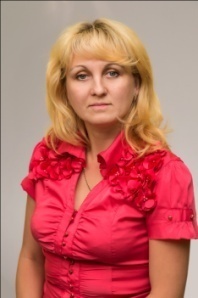 воспитательМАДОУ «Золушка», первая квалификационная категорияСовместная деятельность взрослого и детей в системе требований ФГОС ДОВ системе образования в последнее время особое место принадлежит совместной деятельности детей и взрослых, которое выступает как средство мотивации развития личности к познанию и творчеству через широкое разнообразие видов деятельности.У каждого человека есть потребность в творческой деятельности и творческие способности. К сожалению, часто они остаются нереализованными. В детстве человек ищет возможности реализовать свой творческий потенциал, но, иногда, наталкивается на сопротивление среды и ближайшего окружения. Если ребёнок не приобретает положительный опыт творческой деятельности, то в зрелом возрасте у него может сформироваться убеждение, что это направление развития ему не доступно. А ведь именно через творчество человек может раскрыться как личность.Совместное творчество детей и взрослых формирует хорошие доверительные отношения между ними, оказывает положительное влияние на развитие ребенка и приучает его сотрудничать. Творческий процесс стимулирует всестороннее развитие ребёнка. Совершенствуются моторные навыки, формируется воображение, раскрывается творчество.   Самое главное условие совместного творчества – не нужно заставлять! Организуйте правильно творческий процесс через совместную деятельность  детей и взрослых и получайте от него удовольствие!Исходя из толкования психологического словаря «совместная деятельность – это организованная система активности взаимодействия индивидов, направленная на целесообразное производство (воспроизводство) объектов материальной и духовной культуры.Характерные составляющие совместной деятельности является пространственное и временное соприсутствие участников, наличие общей цели, наличие органов организации и руководства в лице одного из участников, либо распределены.И так как, дошкольник, является равноправным партнером, в силу возрастной специфики – искатель. Его внимание направлено на то, что ему интересно. А как же сделать так, чтобы ребенку было интересно, с увлечением охотно заниматься увлекательным делом. И кто как не воспитатель должен ввести его в мир интересного, увлекательного.Опираясь на характерную для старших дошкольников потребность в самоутверждении и признании со стороны взрослых, воспитатель обеспечивает условия для развития детской самостоятельности, инициативы, творчества. Он постоянно создает ситуации, побуждающие детей активно применять свои знания и умения, ставит перед ними все более сложные задачи, развивает волю, поддерживает желание преодолевать трудности, доводить начатое дело до конца, нацеливает на поиск новых, творческих решений.Воспитатель придерживается следующих правил. Не нужно при первых же затруднениях спешить на помощь ребенку, полезнее побуждать его к самостоятельному решению; если же без помощи не обойтись, вначале эта помощь должна быть минимальной: лучше дать совет, задать наводящие вопросы, активизировать имеющийся у ребенка прошлый опыт. Всегда необходимо предоставлять детям возможность самостоятельного решения поставленных задач, нацеливать их на поиск нескольких вариантов решения одной задачи, поддерживать детскую инициативу и творчество, показывать детям рост их достижений, вызывать у них чувство радости и гордости от успешных самостоятельных, инициативных действий.Развитию самостоятельности способствует освоение детьми универсальных умений: поставить цель (или принять ее от воспитателя), обдумать путь к ее достижению, осуществить свой замысел, оценить полученный результат с позиции цели. Задача развития данных умений ставится воспитателем в разных видах деятельности. При этом воспитатель использует средства, помогающие дошкольникам планомерно и самостоятельно осуществлять свой замысел: опорные схемы, наглядные модели, пооперационные карты.Воспитатель внимательно наблюдает за развитием самостоятельности каждого ребенка, вносит коррективы в тактику своего индивидуального подхода и дает соответствующие советы родителям.Высшей формой самостоятельности детей является творчество. Задача воспитателя - развивать интерес к творчеству. Этому способствует словесное творчество и создание творческих ситуаций в игровой, театральной, художественно-изобразительной деятельности, в ручном труде. Все это - обязательные элементы образа жизни старших дошкольников в детском саду. Именно в увлекательной творческой деятельности перед дошкольником возникает проблема самостоятельного определения замысла, способов и формы его воплощения.В группе постоянно появляются предметы, побуждающие дошкольников к проявлению интеллектуальной активности. Это могут быть какие-то устройства, сломанные игрушки, нуждающиеся в починке, зашифрованные записи, «посылки из космоса» и т. п. Разгадывая загадки, заключенные в таких предметах, дети испытывают радость открытия и познания. «Почему это так происходит?», «Что будет, если...», «Как это изменить, чтобы...», «Из чего мы это можем сделать?», «Можно ли найти другое решение?», «Как нам об этом узнать?» - подобные вопросы постоянно присутствуют в общении воспитателя со старшими дошкольниками.На седьмом году жизни расширяются возможности развития самостоятельной познавательной деятельности. Детям доступно многообразие способов познания: наблюдение и самонаблюдение, сенсорное обследование объектов, логические операции (сравнение, анализ, синтез, классификация), простейшие измерения, экспериментирование с природными и рукотворными объектами, развиваются возможности памяти, увеличивается ее объем, произвольность запоминания информации. Развивающаяся познавательная активность старших дошкольников поддерживается всей атмосферой жизни в группе детского сада. Обязательным элементом образа жизни в старшей и подготовительной группах является участие детей в разрешении проблемных ситуаций, в проведении элементарных опытов, в организации экспериментирования (с водой, снегом, воздухом, звуками, светом, магнитами, увеличительными стеклами и т. п.), в развивающих играх, головоломках, в изготовлении игрушек-самоделок, простейших механизмов и моделей.Формой совместной деятельности педагога и детей в младшей группе является развивающая ситуация, которая планируется и организуется педагогом с целью решения определенных задач развития и воспитания с учетом возрастных особенностей и интересов детей. Планируя развивающую ситуацию, воспитателю необходимо согласовывать содержание разных разделов программы, добиваться интеграции, взаимосвязи образовательных областей. К примеру, развивающая проблемно-игровая ситуация «Что случилось с куклой Машей?» используется не только для освоения детьми опыта проявления сочувствия, помощи и представлений о здоровье сберегающем поведении, но и для решения других задач: обогащение представлений о предметах быта и их назначении: из какой чашки удобнее напоить куклу, какое одеяльце или подушечку выбрать, какие предметы для ухода за больной необходимо подобрать и прочее (образовательная область «Познавательное развитие»); освоение приемов сравнения предметов по разным признакам или их группировки: отобрать для куклы из общего набора посуды только маленькие чашку, блюдце, ложечку, тарелочку; выбрать по желанию куклы только яблочки определенного размера и формы и т. п. (образовательная область «Познавательное развитие», «Первые шаги в математику»); отражение эмоционального отношения к выздоравливающей кукле в музыкальной игре «Любимая кукла» и в лепке «Делаем угощение для куклы Маши» (образовательная область «Художественно-эстетическое развитие»); освоение представлений о домашних животных - ситуация «Кот Василий и котенок Пух пришли проведать нашу Машеньку» (образовательная область «Познавательное развитие»); развитие детской речи, знакомство с новыми литературными произведениями и иллюстрациями: выздоравливающая кукла хочет услышать сказку или, оправившись после болезни, участвует вместе с детьми в речевой или театрализованной игре (образовательная область «Речевое развитие»).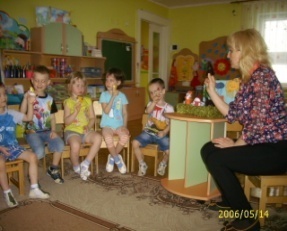 Организация непосредственно образовательной деятельности в форме совместной партнерской деятельности взрослого с детьми связана со значительной перестройкой стиля поведения воспитателя.Партнерская позиция воспитателя предполагает принятие демократического стиля отношений, а не авторитарного. Партнер - всегда равноправный участник дела и как таковой связан с другими взаимным уважением. Взрослый – партнер, рядом с детьми (вместе), в едином пространстве (например, сидящий в круге с детьми за общим столом).Позиция взрослого динамична (может со своей работой пересесть, если видит, что кто-то особенно в нем нуждается); при этом все дети в поле зрения воспитателя (и друг друга). Максимальное приближение к ситуации «круглого стола», приглашающего к равному участию в работе, обсуждении, исследовании. Свободное размещение детей и перемещение в процессе деятельности. Разрешено свободное общение (рабочий гул). Дети могут обсуждать работу, задавать друг другу вопросы. Это способствует развитию у ребенка активности, самостоятельности, умения принять решение, пробовать делать что – то, не боясь, что получится неправильно, благоприятствует  эмоциональному комфорту.Организация непосредственно образовательной деятельности в партнерской форме требует от взрослого стиля поведения, который может быть выражен девизом: «Мы включены в деятельность, не связаны обязательными отношениями, а только желанием и обоюдным договором: мы все хотим делать это».На разных этапах непосредственно образовательной деятельности партнерская позиция воспитателя проявляется особым образом.На начальном этапе деятельности воспитатель приглашает к деятельности – в необязательной, непринужденной форме: «Давайте сегодня…, Кто хочет, устраивайтесь поудобнее…» или: «Я буду…Кто хочет, присоединяйтесь… Наметив задачу для совместного выполнения, воспитатель, как равноправный участник, предлагает возможные способы ее реализации.В ходе процесса деятельности воспитатель исподволь задает развивающее содержание (новые знания, способы деятельности и пр.); предлагает свою идею или свой результат для детской критики; проявляет заинтересованность в результате детей; включается во взаимную оценку и интерпретацию действий участников; усиливает интерес ребенка к работе сверстника, поощряет содержательное обращение, провоцирует взаимные оценки, обсуждение возникающих проблем.На заключительном этапе каждый ребенок работает в своем темпе и решает сам, закончил он или нет исследование, работу. «Открытый конец» деятельности.Таким образом, в совместной деятельности воспитателя и ребенка в форме партнерской деятельности является: включенность взрослого в деятельность наравне с детьми, добровольное присоединение детей к деятельности, свободное общение и перемещение детей во время непосредственно образовательной деятельности.Литература:Белая К.Ю., Инновационная деятельность в ДОУ: Методическое пособие. - М.:ТЦ «Сфера», 2005. - 64с.Румянцева Е.А.,  «Практика обучения детей 3-7 лет». Автор – составитель                   Е.А. Румянцева. – М.: Учитель, 2015. – 147с.Федотова А.М.,  «Познаем окружающий мир играя». – Творческий центр «Сфера», 2014. – 112с.Информационно-образовательные ресурсы:Официальный сайт Министерства образования и науки  Российской Федерации - http://www.mon.gov.ru;Федеральный портал «Российское образование» – http://www.edu.ru;Информационная система «Единое окно доступа к образовательным ресурсам» - http://window.edu.ru.Анастасия Ивановна Орлова, учитель-логопед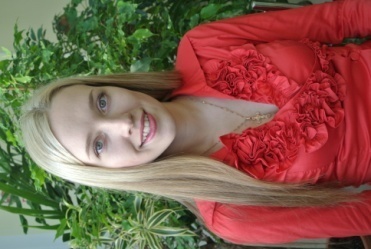 МАДОУ  «Березка»Прогулка в зоопаркКраткие сведения по содержанию занятия: Занятие проводится в подготовительной группе с целью развития звуковой культуры речи в различных видах детской деятельности.Планируемые результаты, новизна, практическая значимость: занятие направлено на закрепление правильного произношения звука «Р» в слогах, словах, предложениях, совершенствование умения определять наличие или отсутствие звука «Р» в слове, количества слогов в слове.Цель: развитие звуковой культуры речи в различных видах детской деятельности.Задачи:Коррекционно-образовательные:Закреплять правильное произношение звука «Р» в слогах, словах, предложениях, умение характеризовать звук по артикуляционным и акустическим характеристикам;Совершенствовать навыки звукового анализа и синтеза в определении наличия (отсутствия) звука «Р» в слове, места звука в слове, количества слогов в слове; в составлении сочетания из двух звуков (согласного «Р» и гласного);Продолжать учить составлять предложения с помощью мнемотаблиц, согласовывать слова в предложении.Коррекционно-развивающие: Развивать внимание, фонематический слух и восприятие, детскую инициативу; Развивать общую, мелкую и артикуляционную моторику, координацию речи с движением;Воспитательные: Воспитывать дружеские взаимоотношения между детьми, желание принимать участие в совместной деятельности со взрослыми и сверстниками;Словарная работа: зоопарк, согласный звук, гласный звук, вольер, символ, схема.Методы и приемы:  Наглядные: Показ слайдов «Символы звуков»;Рассматривание изображений животных.Словесные:Художественное слово;Вводная беседа;Рефлексия собственной деятельности.Практические:Артикуляционная гимнастика с элементами биоэнергопластики;Логоритмическое упражнение «По зоопарку».Игровые:Имитационная игра  «Полет»;Дидактическая игра «Опиши звук»;Дидактическая игра «Составь предложение»;Дидактическая игра «Найди и назови».Методы повышения познавательной активности:Метод вопросов;Элементарный анализ и синтез (дидактическая игра «Рассели животных», игра с мячом «Подружи звуки»);Методы повышения эмоциональной активности:Игровая (воображаемая) ситуация – (поездка в зоопарк).Материалы и оборудование: проектор, экран, ноутбук, слайды к д/и «Опиши звук», модули с надписью «Зоопарк» (ворота в зоопарк), карточки с изображением артикуляционных упражнений, лента с замком, мнемотаблицы, мяч, пособие «Сколько слогов в слове?», сухой бассейн с игрушками (животные зоопарка) и гороховой крупой, карточки с изображением животных зоопарка (рысь, носорог, зебра, бегемот, слон, панда),  два мольберта, стулья по количеству детей, подушечки, прищепки, белая ткань.Предварительная работа: Беседа о зоопарке и его обитателях, просмотр презентации «Зоопарк».Знакомство с акустическими и артикуляционными признаками звука «Р», постановка и автоматизация звука  «Р»в слогах, словах, предложениях.Логопедические игры и упражнения на автоматизацию звука «Р»;Дидактическая игра «Сколько слогов в слове?», Словесная игра «Поймай звук» (поток звуков, слоги).Упражнения с использованием  мнемотаблиц;Артикуляционная гимнастика с элементами биоэнергопластики;Логоритмическое упражнение «По зоопарку».Ход занятияДети входят в зал.Л: Ребята, посмотрите, сколько у нас гостей. Давайте поздороваемся с ними и подарим им свои улыбки! Устраивайтесь поудобнее, и я вместе с вами. (Дети садятся вместе с логопедом на подушечки напротив проектора).Л: Послушайте загадку.Есть хороший, добрый дом, Поселились звери в нем. Тигры, зебры и мартышки. И большие, и малышки.Чистят перышки и лапки, Все здесь славно, все в порядке. Всем здесь весело живется. Как же дом этот зовется? Д: Это зоопарк.Л: Интересно, что же это такое - «зоопарк»?Д: Зоопарк – зоологический парк. В нем живут дикие животные и птицы, за которыми ухаживают люди. Взрослые и дети приходят на них полюбоваться.Л: Значит, вам хотелось бы там побывать?Д: Да.Л: Тогда у меня для вас интересное предложение – отправиться в зоопарк. В зоопарк не простой, а звуковой, так как он связан с одним звуком – со звуком «р». Мальчишки и девчонки, кто из вас сможет, посмотрев на экран, рассказать об этом звуке с помощью символов и схем? Логопед включает слайды с символами. Дидактическая игра «Опиши звук».Л: О чем же говорят эти символы?Д: (Ребенок выходит к экрану с указкой): Это согласный звук, потому, что, когда мы его произносим, воздух встречает преграду, это твердый звук и обозначается синим цветом. Это звонкий звук, потому что когда мы его произносим - дрожит горлышко.Л: Что рассказывают нам эти схемы о звуке «Р»? (На экране - схемы положения органов артикуляционного аппарата - «Улыбка», «Зубки», «Стрелка вверх»).Д: Когда произносим звук «Р» - губы в «улыбке», язычок находится вверху, он вибрирует, зубы на расстоянии.Л: Молодцы. Отправляясь в звуковой зоопарк, нам понадобятся крепкие язычки и ловкие пальчики. Что нам поможет сделать их такими?Д: Тренировка.Л: Верно. Карточки помогут нам провести тренировку. Приглашаю в круг.Артикуляционная гимнастика с элементами биоэнергопластики «Язычок».Дети встают в круг и выполняют упражнения язычком и руками. Педагог показывает карточку.«Бегемот» - бегемот, бегемот – широко открыли рот.«Улыбочка» чтоб поднять всем настроенье – улыбнись друзьям скорее!«Качели» На качелях я качаюсь вверх и вниз я поднимаюсь.«Маляр» Мастер не жалея рук перекрасил все вокруг.«Чашечка» Наливаю в чашку чаю и конечно выпиваю.«Парус» Парус поднят высоко и видать нас далеко.«Грибок» Здесь грибочек, что за диво, шляпка, ножка, так красивы!«Гармошка» Поиграй-ка на гармошке, рассмеши меня немножко.«Лошадка» Скачем, скачем на лошадке, по дорожке очень гладкой.«Вкусное варенье» Мы испачкались вареньем, слижем язычком скорее.Л: Молодцы, ребята, тренировка прошла успешно, и мы можем отправляться в путь. Какой транспорт, в названии которого есть звук «р», вы предложите для поездки? Д: Квадроцикл, ракета, пароход, вертолет, паровоз и т.д.Л: Замечательно, во всех этих словах есть звук «р». Выбираем любой, к примеру, попробуем в зоопарк полететь на вертолете. Дети изображают «вертолет» («летят» по кругу) и произносят звук «р-р-р».Л: Молодцы, приземлились. А вот и ворота зоопарка.Останавливаются перед «воротами» (разноцветные модули).Но ворота – закрыты. Интересно, ребята, что же нам сделать, чтобы ворота открылись?Д: Поиграть со звуком «р».Л: Давайте попробуем. Какие звуки, ребята, могут дружить?Д: Согласные звуки умеют дружить с гласными.Л: Приглашаю вас поиграть в игру с мячом «Подружи звуки».Педагог бросает каждому ребенку мяч, ребенок соединяет звуки в слоги.«р», «а» - «ра»;                  «а», «р» - «ар»«р», «ы» -«ры»;                 «и», «р» - «ир»«р», «у» -«ру»;                    «о», «р» - «ор»«р», «о» -«ро»;                    «у», «р» - «ур» и т. д. Л: Молодцы! Вот ворота и открылись (развязывает ленту). Дети проходят в «ворота» и присаживаются на стульчики. Между мольбертами натянута веревка с иллюстрациями животных. Справа и слева на мольбертах – по одному пособию «Слоговые домики" (вольеры).Л: Посмотрите, сколько здесь замечательных животных обитает. Каждый из них живет в своем вольере в зависимости от того сколько слогов в слове. В вольерах справа живут животные, в названии которых есть звук «р», в вольерах слева – животные, в названии которых такого звука нет. Друзья, как вы думаете, что мы сейчас с вами можем сделать?Д: Расселить животных по вольерам. В вольерах справа будут жить животные, в названии которых есть звук «Р», в вольерах слева – животные, у которых в названии нет звука «р».Л: Нам нужна первая пара желающих. Дети поднимают руки. Дидактическая игра «Рассели животных»Л: Катя и Костя, выручайте нас и весь зоопарк. Дети выходят к стойке и выбирают фотографии животных, расселяя по вольерам (раскладывают по ячейкам). Л: Ну что ж, молодцы. Катя, расскажи, каких животных ты поселила в свои вольеры и почему.Д: Это слон. В этом слове нет звука «р».  В этом слове один слог, поэтому я поселила это животное в вольер с одним кружочком.Д: Это кенгуру. В этом слове есть звук «Р». В этом слове 3 слога, поэтому я поселил это животное в вольер с тремя кружочками.Выполнять задание выходят еще 2 пары. Л: Молодцы, ребята, присаживайтесь. Теперь каждое животное оказалось в своем вольере.Вы знаете, когда я была маленькой, я всегда думала, что животных больше всех на свете любит директор зоопарка. А вы как считаете?Дети высказывают предположения. Дидактическая игра «Составь предложение».Л: Предлагаю вам представить себя директором зоопарка и рассказать о животных и птицах с помощью карточек, в которых зашифрованы предложения. Возьмите их. (Дети берут мнемотаблицы и составляют предложения).Д: Леопард убегает от тигра. Д: Зебра, носорог едят листья. Д: Тигр идет есть мясо.Д: Жираф, верблюд смотрят на детей. Д: Мартышка прыгает на дерево. Д: Рысь бегает за красным мячом. Д: Верблюд стоит около дерева. Д: Страус лежит на траве. Л: Молодцы! Девчонки и мальчишки, не хотелось бы вам прогуляться по зоопарку и осмотреться кругом?Д: Хотелось бы.Л: Тогда приглашаю на прогулку. Логоритмическое упражнение «По зоопарку».По зоопарку мы шагаем (Маршируют на месте)И зарядку выполняем.Руки верх ты поднимай (Руки вверху, покачиваются из стороны в сторону).Маршируй, не отставай! (Шаг с высоким подниманием колена).И немножко поскачи, (Прыжки на месте, руки на поясе).Только, друг мой, не спеши. (Дети грозят пальцем).На носочках ты шагай, (Ходьба на носках, руки в стороны).Свою спинку выпрямляй.И попрыгай по дорожке, (Прыжки на двух ногах с продвижением вперед).Хороши пружинки – ножки. (Большой палец поднят вверх).Веселится детвора. (Покачивание головы из стороны в сторону, руки на поясе).В зоопарке у зверят.Л: Молодцы, замечательная прогулка у нас получилась. Но нам пора возвращаться в детский сад. На память о сегодняшней поездке у меня есть для вас сюрпризы. Они находятся в этом замечательном ящике. Чтобы получить игрушку, нужно ее назвать, и определить место звука «Р» в слове. Кто желает первым это сделать? Дидактическая игра «Найди и назови». Дети выходят по очереди, находят в сухом бассейне игрушку, называют игрушку (животное), определяют расположение звука «Р» в слове.Д: Звук «Р» в слове «кенгуру» находится в середине слова. (Жираф, мартышка, тигр, зебра, верблюд, носорог).Л: Ребята, вы согласны?Дети поднимают руки вверх, если согласны, если не согласны – руки держат за спиной.Л: Молодцы. Ну что ж, ребята, пора нам оправляться в обратную дорогу. Свои сюрпризы можете положить мне в коробочку, чтобы в дороге они вам не мешали. На чем отправимся в путь?Д: На ракете.Л: Приготовились и полетели.Дети имитируют полет ракеты. Садятся на свои места (на подушки).Рефлексия собственной деятельности.Л: Мальчишки и девчонки, понравилось вам наше путешествие? Кто хочет рассказать о том, где он был, что видел и что делал? Коля, поделись своими впечатлениями.Д: Я был в звуковом зоопарке, расселял животных по вольерам, составлял о них предложения, прогуливался по зоопарку.Д: Мне понравилось искать сюрпризы, делить слово на слоги и угадывать, где спрятался звук «Р» в слове.Д: А мне понравилось рассказывать о звуке «р», путешествовать на вертолете и ракете.Л: Замечательно. Я вам благодарна за ваше хорошее настроение. Сегодня во время путешествия мы с вами вспомнили такой важный и нужный звук «Р», который встречается во многих словах, и старались правильно его произносить. Я надеюсь, что вы обязательно посетите настоящий зоопарк, полюбуетесь животными и птицами и вспомните о нашей с вами поездке.Варвара Васильевна Петровская,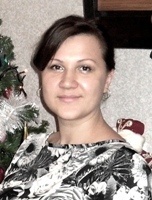 ВоспитательМАДОУ «Буратино»Женские профессии; Праздник 8 МартаЦель проекта: Создание благоприятных условий для социально-коммуникативного развития детей в процессе воспитания любви и взаимопонимания с самыми близкими людьми – мамой, бабушкой, сестрой.Задачи проекта:Продолжать обобщать знания детей о празднике «8 Марта».Развивать знания детей о маминых увлечениях, обязанностях, ее профессии.Формировать представление о роли матери, бабушки, сестры в жизни ребенка, семьи.Развитие творческих способностей детей.Предполагаемый результатДети:  У детей развивается познавательный интерес и высокая активность к любознательности и значимости праздника 8 марта. Дети с любовью относятся и высказываются о своей маме, бабушке, сестре. Умеют составлять рассказы и знают об увлечениях своей мамы. Знают профессии, такие как: врач, воспитатель, психолог, медицинский работник, продавец, парикмахер.Родители (законные представители):С родителями воспитанников установятся благоприятные взаимодействия и контакт. Ощущение личной сопричастности к образованию и воспитанию своего ребенка.Привлечение к сотрудничеству родителей по созданию в группе предметно – развивающей среды.Итоговое мероприятие проекта: Выставка творческих работ детей. Праздник «Мамин день»Особенности взаимодействия педагогического коллектива с семьями воспитанников: Вовлечение семей непосредственно в образовательную деятельность «Письма родителям».Консультация «Праздники в детском саду».Приглашение родителей (законных представителей) на праздник.Пояснительная запискаС семьи начинается жизнь человека, здесь происходит формирование его как личности. Семья — источник любви, уважения, солидарности и привязанности, то, на чем строится любое цивилизованное общество, без чего не может существовать человек. Праздник «8 марта» служит напоминанием об уважительном отношении к труду матери, бабушки в семье и обществе. И сколько бы хороших, добрых слов не было бы сказано о мамах, бабушках, сколько бы поводов для этого ни придумали, лишними они не будут. От матери и бабушки дети получают ласку, нежность, доброту и чуткость к людям, и эти качества формируют полноценную личность ребенка. Актуальность проектаДанный проект направлен на приобщение детей к общечеловеческим ценностям, любви к самым близким и родным людям – маме, бабушке, сестре через интегрированный подход образовательных областей.Новизна проектаНовизна проекта заключается в изменении мотивационных установок: от игнорирования педагогического опыта и интересов родителей – к солидарности и партнерству; от закрытости – к совместной деятельности в постановке цели и задач.Взаимодействия с родителями (законными представителями)Непосредственное присутствие в группе в качестве помощника воспитателя приносит большую пользу семьям, т.к. возможность поработать в профессиональной среде помогает родителям лучше разобраться вопросах развития детей, научиться некоторым «премудростям» работы с детьми и дома применять полученные навыки.Практическая значимостьПроект доступен для воспитателей дошкольных организаций города.Активный словарьМама, бабушка, сестра, 8 марта, уважать, помогать.Наши устремления по отношению к отдельному ребенкуВозможность эмоционального и практического контакта с детьми и взрослыми. Повышение активности детей в процессе самостоятельной и совместной образовательной деятельности. Активное участие в творческой и игровой деятельности.Модель трех вопросовЧТО МЫ ЗНАЕМ ОБ ЭТОМ?У повара есть кастрюли.Мама работает парикмахером.Мама готовит нам кушать.Бабушка вяжет носочки.ЧТО ХОТИМ УЗНАТЬ ОБ ЭТОМ?Где работает повар?Зачем мама работает на работе?Почему у парикмахера в бутылке вода?КАК МЫ УЗНАЕМ?Почитаем книжки.Спросим родителей.Спросим воспитателей.Системная паутинка на 1 неделюДидактические игры - Кто что делает. Закончи слово. Кому что нужно для работы.Найди лишнее. Назови ласково.Подвижные игры - Кто быстрее. Догони, убегу. На старт, внимание, марш. Попади в цель. Все вместе.Пальчиковая гимнастика - Маму я свою люблю. Семья.Наст. печ. игры - Собери фото мамы. Ромашка для мамы (мозаика).Сюжетно-ролевые игры - «Семья»; «Салон красоты»; «Повар»; «Продавец»Чтение художественной литературы - Заучивание стихотворений к празднику. Заучивание песен к празднику. А.Барто «Помощница»; Я.Аким  «Я маленький был»; «Самая лучшая мама»Беседы - Кого я больше всех люблю? Кто помогает маме? Что такое 8 марта?Кем работает моя мама? Ласковые слова для мамочек, бабушек, сестричек.Творчество - Портрет «Мамочка»; Ручной труд «Ромашка». Фотоальбом «Мамочка и я»; Коллективная работа, стенгазета «Моя любимая мама»; Праздник « 8 Марта»ИКТ-Мульт. презентация «Мои любимые»; Прослушивание песен о маме. Просмотр мультфильма «Мама для мамонтенка»Письмо родителям!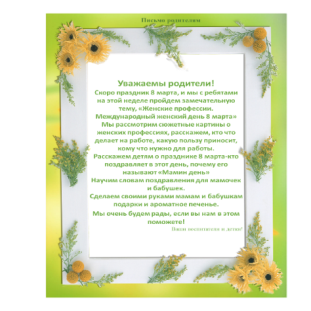 План образовательной деятельностиПонедельникУтренний сбор - Кого я больше всех люблю?Центры активностиЦентр искусств - Портрет «Мамочка».Центр литературы -  Заучивание стихотворений к празднику .Открытая площадка - П\игра «Кто быстрее».Индивидуализация в подгруппе и с отдельным ребенком - Карты «Лабиринт». Взаимодействия с родителями -  Письмо родителям.ВторникУтренний сбор - Кем работает моя мама?Центры активностиЦентр сюжетно ролевой игры – «Салон красоты».Центр математики – Перфокарты «Профессии».Открытая площадка – П\игра «Догони -Убегу».Индивидуализация в подгруппе и с отдельным ребенком - Высказывания детей о профессии мамы.Взаимодействия с родителями -  Принести фото « Мама и ребенок».СредаУтренний сбор - Кто с нами гуляет, маме помогает?Центры активностиЦентр строительства - Ручной труд «Ромашка».Центр литературы - А. Барто «Помощница».Открытая площадка - П\игра «На старт внимание марш».Индивидуализация в подгруппе и с отдельным ребенком - Карточки «Проведи линию».Взаимодействия с родителями -  Консультация «Воспитаем доброго ребенка».ЧетвергУтренний сбор - Что за праздник 8 марта?Центры активностиЦентр искусств - Коллективная работа «Моя любимая мама».Центр кулинарии - Ароматное печенье для мамочки.Открытая площадка - П\игра «Попади в цель».Индивидуализация в подгруппе и с отдельным ребенком - Жора рассказал, какой подарок они купили маме.Взаимодействия с родителями -  Украшение семейного альбома.ПятницаУтренний сбор - Ласковое слово для мамы, бабушки, сестры.Центры активностиЦентр литературы - Ласковое слово. Центр математики – Мозайка «Ромашки».Открытая площадка - П\игра «Все вместе».Индивидуализация в подгруппе и с отдельным ребенком - Руслан с удовольствием рассказал, какое ласковое слово говорит он маме.Взаимодействия с родителями -  Приглашение на праздничное мероприятие.ЛитератураПриказ Минобрнауки России от 17.10.2013 N 1155 «Об утверждении федерального государственного образовательного стандарта дошкольного образования» (Зарегистрировано в Минюсте России 14.11.2013 N 30384)Примерная общеобразовательная программа дошкольного образования «От рождения до школы» по ФГОС под редакцией Н.Е. Вераксы, Т.С. Комаровой, М.А. Васильевой М.: МОЗАИКА-СИНТЕЗ, 2014 годПрограмма дошкольного образования ориентированная на ребёнка «Югорский трамплин» под редакцией Е.Г. Юдиной, Л.С.Виноградовой,  Н.В. Мальцевой Ханты-Мансийск-Москва 2010Свирская Л.В. «Утро радостных встреч»: - М.: Линка- Пресс, 2010.http://www.zanimatika.narod.ru/index.htmРодика Григорьевна Илашко,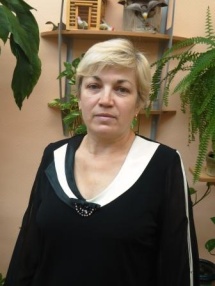 воспитательМАДОУ «Золушка»,первая квалификационная категорияРазвитие речи детей раннего возраста посредством художественной литературы(из опыта работы)Трудно представить себе дошкольное детство без книги. Сопровождая человека с самых первых лет его жизни, художественная литература оказывает большое влияние на развитие и обогащение речи ребенка: она воспитывает воображение, дает прекрасные образцы русского литературного языка. Слушая знакомую сказку, стихотворение, ребенок переживает, волнуется вместе с героями. Так он учится понимать литературные произведения и посредством этого формируется как личность. В современных социально-экономических условиях межличностные отношения в семье претерпевают существенные изменения. Ребенок растет и развивается, будучи предоставленным, самому себе. Сериалы по телевизору и «фабричные хиты» заменяют ему бабушкины сказки, мамины колыбельные песни. Отсутствует духовная связь ребенка с взрослым, чувствуется дефицит общения детей и родителей. Родители зачастую подбирают неинтересные, недоступные ребенку художественные произведения и читают их не с целью донести до малыша смысл и вызвать у него положительные эмоции и чувства, а с целью исполнить поскорее свою родительскую обязанность. Следствием всего этого является скудность словарного запаса ребенка, использование сленга, замена слов, отсутствие эмоциональной выразительности, что обедняет не только речь, но и душу ребенка.Поэтому нужна такая система работы, которая позволила бы как компенсировать отставание дошкольников в речевом развитии, так и обеспечила бы наиболее благоприятные условия для общего развития детей. И здесь огромное значение приобретает овладение народным наследием, естественным образом приобщающего ребенка к основам художественной литературы. По словам В.А. Сухомлинского, «чтение книг – тропинка, по которой умелый, умный, думающий воспитатель находит путь к сердцу ребенка». В работе с детьми особое значение имеет – обращение к художественной литературе. Дошедшие из глубины веков потешки, заклички, приговорки, прибаутки, перевертыши, сказки  -  наилучшим образом открывают и объясняют  ребенку жизнь общества и природы, мир человеческих чувств и взаимоотношений. Художественная литература развивает мышление и  воображение ребенка, обогащает его эмоции.Ценность чтения художественной литературы в том, что с её помощью взрослый легко устанавливает эмоциональный контакт с ребенком. Речь дошкольника развивается посредством общения его со сверстниками, взрослыми, педагогом, причем данный процесс должен быть целенаправленным, систематическим и последовательным, с использованием особых приемов и методов. На мой взгляд, огромную роль в формировании развитой речи ребенка играют выразительные средства языка, средства художественной литературы и устного народного творчества. В данной статье мне хочется поделиться своим опытом приобщения детей раннего возраста к волшебному миру литературы. При выборе содержания художественной литературы, я учитываю индивидуальные особенности детей и их развитие, а также жизненный опыт дошкольников. Известно, что ребенок проявляет интерес к той или иной книге, если она ему интересна. Привлекая детей к чтению художественной литературы, я обращаю внимание на степень знакомства семьи с традиционным устным народным творчеством.С этой целью мной была проведена большая работа: родительские собрания - «Волшебный мир книги», «Книга – твой друг, без нее как без рук»; консультации - «Положи твоё сердце у чтения», «Ребёнок и книга»; мастер-класс «Изготовим книжку малышку своими руками»; анкетирование – «Традиции семейного чтения», «Книга в жизни вашего ребёнка».Знакомство ребенка с книгой в моей группе начиналось с миниатюр народного творчества – потешек, песен, затем он слушает народные сказки. Глубокая человечность, предельно точная моральная направленность, живой юмор, образность языка – особенности этих фольклорных произведений-миниатюр. Наконец, малышу читаю авторские сказки, стихи, рассказы, доступные ему. Народ – непревзойденный учитель речи детей. Ни в каких других произведениях, кроме народных, вы не найдете такого идеального расположения труднопроизносимых звуков, такого удивительно продуманного сведения рядом слов, едва отличающихся друг от друга по звучанию. Например: «Был бык тупогуб, тупогубенький бычок, у быка бела губа была тупа». А доброжелательные подтрунивания, тонкий юмор потешек, дразнилок, считалок –это эффективное средство педагогического воздействия, хорошее «лекарство» против лени, трусости, упрямства, капризов, эгоизма. В своей работе по развитию речи малышей использую такой метод, как заучивание стихотворений. Это одно из средств умственного, нравственного и эстетического воспитания детей. Еще В. Г. Белинский, обращаясь к педагогам, писал:  «Читайте детям стихи, пусть ухо их приучится к гармонии русского слова, сердце преисполнится чувством изящного, пусть поэзия действует на них так же, как и музыка». В стихотворениях А. Барто «Игрушки», Е. Благининой «Огонек», Д. Хармса «Кораблик» и др. описываются хорошо знакомые игрушки, животные, дети. По объему это четверостишия, они понятны по содержанию, просты по композиции, ритм пляшущий, веселый, с явно выраженной рифмой. Часто есть момент игрового действия. Эти особенности стихов облегчают процесс их заучивания. Наличие игровых моментов, небольшой объем стихов дают возможность часто повторять текст и использовать игровые приемы в процессе заучивания стихов. Поскольку у детей младше четырех лет еще недостаточно развита способность к произвольному запоминанию, на занятиях не ставится задача запомнить стихотворение. Вместе с тем стихи заучиваются в процессе многократного чтения. Важно несколько раз (5–6) повторить текст, пользуясь разными приемами. Чтение дополняется игровыми действиями, которые совершают дети. Так, читая стихотворение Е. Благининой «Флажок», предлагаю детям походить с флажком по комнате, при чтении стихотворения А. Барто «Лошадка» дети изображают, как они едут на лошадке. В дальнейшем чтение стихов включаю в игровые занятия, в дидактические игры, в рассматривание игрушек, картинок.Очень важно вместе с малышами рассматривать иллюстрации в книгах, чтобы дать им визуальное представление о прочитанном.Рассматривая с малышом картинки в книге, комментирую увиденное:  «Вот зеленый шарик, он круглый, его держит девочка» и т.д. Предлагаю ребенку самому назвать предмет: «Кто это? Что это?» и указываю действие: «Что делает?». Если малыш не знаком с предметом или названием действия, отвечаю сама, потом прошу ребенка повторить слова.  Показываю картинки, и мы вместе с детьми их рассматриваем: «Курочка ряба», «Теремок», «Колобок»,  «Волк и семеро козлят», «Заюшкина избушка», «Маша и медведь», «Три медведя», «Репка». Ребенок в этом возрасте с удовольствием договаривает слова в знакомом ему стихотворении или сказке, потешке. При чтении делаю паузы, чтобы дать возможность вставить нужное слово детям.Большой любовью пользуется у детей сказка. Как средство воздействия на ребенка, она обладает преимуществом над другими воспитательными приемами. Являясь произведением народного искусства, сказка несет в себе богатый духовный заряд, со словом связан целый мир образов; перенося ребенка в волшебные события, заставляет его переживать вместе с героями, что способствует развитию воображения и чувств. В народных сказках раскрываются перед детьми меткость и выразительность.Для развития образности речи важно использовать вербальные (интонация, лексика и синтаксис) и невербальные (мимика, жесты, пауза) средства. Необходимо создание таких условий, в которых каждый ребенок мог бы проявить свои эмоции, чувства, желания и взгляды, причем не только в обычном разговоре, но и публично, не стесняясь присутствия посторонних слушателей. К этому важно приучить еще в раннем детстве, поскольку нередко бывает так, что люди с богатым духовным содержанием, с выразительной речью оказываются замкнутыми, стеснительными, избегают публичных выступлений, теряются в присутствии незнакомых лиц.В процессе чтения учу эмоционально воспринимать и понимать содержание, элементарно отражать в играх персонажей - курочку, петушка, киску. Учу разыгрывать простейшие сюжеты знакомых произведений. Для этого использую настольный театр, театр на фланелеграфе  «Курочка ряба», «Теремок», «Колобок»,  «Волк и семеро козлят», «Заюшкина избушка», «Маша и медведь», «Три медведя», «Репка».Читая детям, мы способствуем развитию их собственной речи. Дети с большим удовольствием слушают сказки, рассказы. Одни и те же произведения желательно читать и рассказывать по нескольку раз, интерес от этого к ним, как правило, не снижается. После того, как книга прочитана, разговариваю с детьми о  персонажах, об их характерах, задаю им несколько вопросов, прошу рассказать содержание. Во время образовательной деятельности чтение и рассказывание книг организую во всех режимных моментах жизни детей в детском саду,  связываю его с играми и прогулками, с бытовой деятельностью и трудом. Использую художественное слово во всех режимных моментах. Для налаживания эмоционального контакта с детьми в адаптационный период использую потешку, например:Кто у нас хороший?Кто у нас пригожий?Ванечка хороший,Ванечка пригожий,Чтобы помочь ребенку уснуть, читаю ему потешку, например:Баю, баю, баюшок, в огороде петушок.Песни громко поет, Ване спать не дает.А ты, Ванечка, усни,Крепкий сон к тебе придиТебе спать-не гулять, только глазки закрывать.При умывании и кормлении проговариваю также потешки или поговорки:Ай, лады, лады, лады не боимся мы воды.Чисто умываемся, маме улыбаемся.Гойда, гойда, люленьки, прилетели гуленьки.Стали гули говорить, чем Ванюшу накормить.Один скажет - кашкою, другой - простоквашкою,Третий скажет - молоком и румяным пирожком.При сборе детей на прогулку читаю стихотворение:Завяжи потуже шарф,Буду делать снежный шар,Я шар покачу, гулять хочу.Если ребенок плачет, читаю потешку:Не плачь, не плачь детка,Прискочет к тебе белка,Принесет орешки-Для Машиной потешки,Если будешь плакать,Дадим худой лапоть.При организации игр фольклор незаменим. Часто использую игровые потешки:Водят мышки хоровод,На лежанке дремлет кот.Тише мыши, не шумите,Кота Ваську не будите.Вот проснется Васька-кот,Разобьет весь хоровод.Читая художественную литературу для детей, мы не только развиваем их речь, но и приобщаем к прекрасному, воспитываем гуманное отношение ко всему живому, учим видеть прекрасное вокруг нас.А как важно научить детей наблюдать за природными явлениями, любоваться красотой, стремиться узнать их как можно больше. Это понимали и наши далекие предки, оставившие нам в наследство потешки и песенки о растениях, временах года, солнце, небе.У нашего Гришеньки под окошком вишенки,У Семена в саду-клены, у Алены-дуб зеленый,У Марины-куст малины, у Арины-две рябины. А у Вани на плетень зелененький вьется хмель.Любовь к Родине начинается  с малого - с  познания быта родного народа, родственных связей, ощущения своих предков.Ай баю, баю, баю, жил дедочек на краю,Он не беден, не богат. У него много ребят.Все по лавочкам сидят,Кашу с маслицем едят.Понимая значение книги в развитии ребенка, я стараюсь, чтобы детские книги всегда  находились в доступном для малыша месте, чтобы они могли самостоятельно пользоваться ими. Приучаю детей бережно относиться к книгам. Если они порваны, мы стараемся «полечить» их  вместе с детьми. Книга всегда была и остается основным источником формирования правильной развитой речи. Чтение обогащает не только интеллект, словарный состав, она заставляет  думать, осмыслять, формирует образы, позволяет фантазировать, развивает личность многосторонне и гармонично.  Это должны осознавать, в первую очередь, взрослые люди, родители и педагоги, которые занимаются воспитанием ребенка, и привить ему любовь к художественной литературе, научить ребенка любить сам процесс чтения.Работая в этом направлении уже на протяжении нескольких лет, я анализирую ход своей деятельности. Ведь в итоге я хочу растить и воспитывать наших детей, в наших традициях, прививать им знания об истоках, знакомить их с художественной литературой, а не с «поверхностным пластом». Когда читаю очередную потешку, сказку, прибаутку, и вижу глаза детей, наполненные восторгом и удивительной радостью, я понимаю: всё не зря, ведь детская радость дорого стоит!!!Литература:Арушанова А. Третий год жизни: развитие речи и речевого общения. Дошкольное воспитание – 1994, №12. – С.33-35.Воспитание детей раннего возраста (Пособие для работников яслей-садов). Под ред.  Г. М. Ляминой. М., «Просвещение», 1974. -  43с.Герасимова А.С. Уникальное руководство по развитию речи / Под ред. Б.Ф. Сергеева. – 2-е изд. – М.: Айрис – Пресс, 2004. - 213с.Гербова В.В. Приобщение детей к художественной литературе. -  М., 2005. - 238с.Гербова В.В. Развитие речи в детском саду.  – М., 2006, -  255с.Юлия Михайловна Круглова,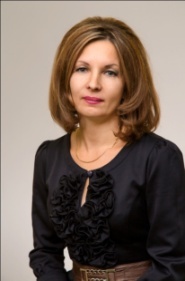 заместитель заведующегоМАДОУ «Золушка»,первая квалификационная категорияСамообразование педагогов – главный ресурс повышения профессионального мастерства(консультация для молодых педагогов)Важным фактором повышения профессионального уровня педагогов является самообразование. Самообразование всегда считалось главным двигателем прогресса.  Сегодня общество испытывает самые глубокие и стремительные перемены за всю свою историю. На смену прежнему стилю жизни, когда одного образования хватало на всю жизнь, приходит новый жизненный стандарт: «ОБРАЗОВАНИЕ ДЛЯ ВСЕХ, ОБРАЗОВАНИЕ ЧЕРЕЗ ВСЮ ЖИЗНЬ». Одним из показателей профессиональной компетентности воспитателя является его способность к самообразованию, которое проявляется в неудовлетворенности, осознании несовершенства настоящего положения образовательного процесса и стремлении к росту, самосовершенствованию. Воспитатель 21 века - это: во-первых, гармонично развитая, внутренне богатая личность, стремящаяся к духовному, профессиональному, общекультурному и физическому совершенству. Во-вторых, умеющий отбирать наиболее эффективные приемы, средства и технологии обучения и воспитания для реализации поставленных задач. В-третьих, обладающий  высокой степенью профессиональной компетентности, педагог, который постоянно совершенствует свои знания и умения, занимается самообразованием, обладает многогранностью интересов. Совершенствование качества образования в ДОУ напрямую зависит от уровня профессионального мастерства педагогов.  В Федеральном Законе «Об образовании в РФ» в ст.47 говорится, что «в Российской Федерации признается особый статус педагогических работников в обществе и создаются условия для осуществления ими профессиональной деятельности. Педагогическим работникам в Российской Федерации предоставляются права и свободы, меры социальной поддержки, направленные на обеспечение их высокого профессионального уровня, условий для эффективного выполнения профессиональных задач.  Предоставляется право на творческую инициативу, разработку и применение авторских программ и методов обучения и воспитания в пределах реализуемой образовательной программы. Педагогические работники обязаны систематически повышать свой профессиональный уровень».В ФОГС ДО указывается на то, что «педагогические работники, реализующие Программу, должны обладать основными компетенциями, необходимыми для создания условия развития детей, обозначенными в п. 3.2.5 настоящего Стандарта».Модернизация современного образования нацелена на построение и реализацию индивидуального образовательного маршрута, самообразования человека на различных этапах его жизненного пути.Для осуществления своей миссии педагогу необходимо обладать готовностью к решению профессиональных задач, то есть уровнем профессиональной компетентности.Ни для кого не секрет, что большинство новых знаний и технологий утрачивает свою актуальность в среднем уже через пять лет. Проанализировав ситуацию повышения квалификации, можно прийти к выводу, что наиболее эффективный способ повышения педагогического мастерства педагогов - это самообразование.Самообразование (большая советская энциклопедия) –  самостоятельное образование, приобретение систематических знаний в какой-либо области науки, техники, культуры, политической жизни и т. п., предполагающее непосредственный личный интерес занимающегося в органическом сочетании с самостоятельностью изучения материала. Вместе с тем самообразование – средство самовоспитания, поскольку способствует выработке целеустремлённости, настойчивости в достижении цели, внутренней организованности, трудолюбия и других моральных качеств.  Особенно актуальной проблема самообразования педагогов стала в условиях информационного общества, где доступ к информации, умение работать с ней являются ключевыми. Информационное общество характеризуется как общество знания, где особую роль играет процесс трансформации информации в знание. Поэтому современная система образования требует от педагогов постоянного совершенствования знаний.Постоянное самообразование - вот тот определяющий актив жизни современного человека, который поможет не «отстать от поезда современности».Общество всегда предъявляло, и будет предъявлять к педагогам самые высокие требования. Для того чтобы учить других нужно знать больше, чем все остальные.  Педагог должен не только владеть методикой воспитания и обучения детей дошкольного возраста, но и иметь знания в близлежащих научных областях, различных сферах общественной жизни, ориентироваться в современной политике, экономике и т.д. «Воспитатель должен учиться всему постоянно, потому что в лицах его воспитанников  перед ним каждый год сменяются временные этапы, углубляются и даже меняются представления об окружающем мире». Способность к самообразованию не формируется у педагога вместе с дипломом педагогического ВУЗа. Эта способность определяется психологическими и интеллектуальными показателями каждого отдельного педагога. Самосовершенствование должно быть неотъемлемой потребностью каждого педагога.Если представить деятельность педагога в области самообразования списком глаголов, то получится: читать, изучать, апробировать, анализировать, наблюдать и писать. Какова же предметная область приложения этих глаголов?изучать и внедрять новые педагогические технологии, формы, методы и приемы обучения;посещать воспитательные мероприятия коллег и участвовать в обмене опытом;периодически проводить самоанализ своей профессиональной деятельности;совершенствовать свои знания в области классической и современной психологии и педагогики;систематически интересоваться событиями современной экономической, политической и культурной жизни;повышать уровень своей эрудиции, правовой и общей культуры.Организация самообразованияПри организации  самообразования учитывается профессиональный уровень педагогов, используются различные критерии, позволяющие отнести педагогов к той или иной группе и в соответствии с этим выбрать цели и способы обучения.Начинающему педагогу самостоятельная работа по самообразованию позволяет пополнять и конкретизировать свои знания, осуществлять глубокий и детальный анализ возникающих в работе с детьми ситуаций.С чего начинать работу по самообразованию начинающему педагогу? Конечно же, с плана. План по самообразованию помогает систематизировать работу воспитателя, отражает результативность его деятельности, позволяет выработать перспективу дальнейшего общения с детьми. В плане содержится программа методической деятельности на предстоящий учебный год.Рассмотрим этапы работы над планом самообразованияПервый этап. При подготовке плана самообразования у педагога возникает много вопросов. Первая проблема, с которой сталкивается воспитатель - это выбор темы. Следует обосновать свой выбор, почему была выбрана именно эта тема для работы. Тематикой самообразования может являться: одна из годовых задач ДОУ,  проблема, которая вызывает у педагога затруднение или же пополнение знаний по уже имеющемуся опыту. В зависимости от того, какую тему вы выберете, будет строиться вся ваша дальнейшая образовательная деятельность. Итак: воспитатель выбирает тему, планирует работу над темой на несколько лет, т.е. каждый последующий год педагог дорабатывает старую тему, привнося в нее новые идеи, наработки. Срок работы над одной и той же темой варьируется от 1 до 5 лет. Тема должна затрагивать актуальные вопросы дошкольного образования и быть перспективной.Как правильно сформулировать тему?Формулировка темы  по схемам:что - то, как условие развития чего-либо;что-то, как средство формирования чего- либо;использование чего-либо как средство (условие) развития (формирования, воспитания, становления и т.п.) чего-то;Например: «Развитие наблюдательности у детей старшего дошкольного возраста во время  экскурсий в природу», «Формирование познавательной активности  в процессе знакомства с геометрическими фигурами».Второй этап. Определение актуальности и новизны. Ответьте на вопрос: почему данную проблему нужно изучать сегодня, насколько она важна и значима для практики обучения и воспитания дошкольников? Третий этап. Формулирование цели. Цель – это то, что необходимо получить или показать в результате работы, это представление  об общем результате работы.Например, тема: «Развивающие игры как средство формирования познавательных способностей детей дошкольного возраста».Цель: Показать роль и значение развивающих игр в формировании познавательных способностей детей дошкольного возраста.Четвертый этап. Формулирование задач. Ответьте на вопрос, что нужно сделать, чтобы подтвердить предположение?Пятый этап. Практическое применение теории. Какие формы взаимодействия с детьми были выбраны воспитателем: на занятиях, вне занятий, на совместных встречах с родителями и др.Шестой этап. Собственные методические  разработки, «родившиеся» в ходе работы над темой.Седьмой этап. Результат работы по теме. Каковы выводы?  Восьмой этап. Перспективы дальнейшей работы по теме. Как можно улучшить работу? План будущих разработок.Девятый этап. Подведение итогов самообразования. Педагог  в течение учебного года  углублённо занимается проблемой, решение которой вызывает определённые затруднения или которая является предметом его особого интереса. Каждая деятельность бессмысленна, если в ее результате не создается некий продукт или нет каких-либо достижений. И в личном плане самообразования педагога обязательно должен быть список результатов, которые должны быть достигнуты за определенный срок.Форма завершения самообразования может быть представлена:консультация для педагогов по теме самообразования;выступление на заседании педагогического совета по итогам работы и обмену опытом, творческий отчет;проведение открытого просмотра;составление картотеки по проблеме;изготовление игр и пособий;составление перспективного плана работы с детьми;организация выставки работ детей или педагога по теме самообразования;дидактический материал с обоснованием и описанием;- публикация и т.д.Самообразование педагога будет продуктивным в том случае, если:в процессе самообразования реализуется потребность педагога к собственному развитию и саморазвитию;педагог владеет способами самопознания и самоанализа педагогического опыта. Педагогический опыт педагога является фактором изменения образовательной ситуации.  В то же время педагог понимает как позитивные, так и негативные моменты своей профессиональной деятельности, признает свое несовершенство, а, следовательно, является открытым для изменений;педагог обладает развитой способностью к рефлексии. Педагогическая рефлексия является необходимым атрибутом педагога-профессионала (под рефлексией понимается деятельность человека, направленная на осмысление собственных действий, своих внутренних чувств, состояний, переживаний, анализ этой деятельности и формулирование выводов);педагог обладает готовностью к педагогическому творчеству.Таким образом, самообразование на современном этапе является одним из источников профессионального роста педагога. Педагогу необходимо усвоить конструктивные навыки своей деятельности через самоанализ организованной образовательной деятельности, педагогических ситуаций, что способствует повышению его ответственности за свои результаты. Самообразование становится источником профессионального роста лишь в той мере, в какой оно является объектом рефлексии (самоанализа и активного осмысления состояния и действий индивида). Современный воспитатель – это воспитатель творческого типа, способный к реализации своих потенциальных возможностей, приоритетом которого является внутренняя, содержательная мотивация. Самообразование, и, как следствие, профессиональный рост педагога становятся основой для эффективного педагогического труда, что помогает значительно повысить качество образования и воспитания.Литература:Федеральный закон от 29.12.2012 N 273-ФЗ (ред. от 13.07.2015) «Об образовании в Российской Федерации» (с изм. и доп., вступ. в силу с 24.07.2015).Федеральный государственный образовательный стандарт дошкольного  образования. (Зарегистрирован в Минюсте РФ 14 ноября 2013 г. Регистрационный N 30384).Айзенберг, А.Я. Самообразование: история, теория и современные проблемы. – Москва: Высшая школа, Теория и методика: Учебник / под ред. А.Я. Айзенберга. - Москва: МГУК, ТОО «Либерия», 1996. - С. 43-55.  Коджаспирова, Г.М. Теория и практика профессионального педагогического самообразования.  –  М.: Альфа, 1993.  –  117 с.Светлана Владимировна Грайворонская, 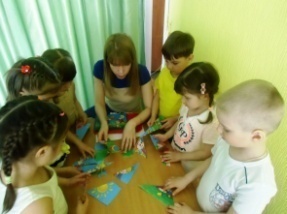 воспитатель МАДОУ «Золушка», первая квалификационная категорияВ городе ЗаботаСоциально-коммуникативное развитие детей относится к числу важнейших проблем педагогики. Его актуальность возрастает в современных условиях в связи с особенностями социального окружения ребёнка, в котором часто наблюдаются дефицит доброты, доброжелательности, речевой культуры во взаимоотношениях людей.Общительность, умение контактировать с окружающими людьми необходимая составляющая самореализации человека, его успешности в различных видах деятельности.  Формирование этой способности важное условие нормального психологического развития ребенка. В детском саду встречаются малыши с  нарушениями в общении, с  повышенной застенчивостью, тревожностью, неуверенные в себе дети.   Эмоциональные трудности могут приводить к частым конфликтам, мешают развертыванию деятельности, препятствуют общению ребенка с окружающими. Эти данные говорят о важности и необходимости проведения  работы по социально-коммуникативному развитию детей в дошкольном образовательном учреждении. В игровом занятии «В городе Забота» включены игры на развитие эмоциональной отзывчивости детей.   Данные игры развивают эмоциональное переживание ребенка, потребность  в общении. В ситуации общения, на основе ярких эмоциональных переживаний у ребенка развивается желание и потребность в сотрудничестве, возникает новое отношение к окружающему его миру.Цель: способствовать становлению социального и эмоционального интеллекта, эмоциональной отзывчивости, сопереживания и чувства принадлежности к сообществу детей и взрослых.Возрастная группа: средняя группа.Форма НОД: занятие.Форма организации: групповая, подгрупповая, индивидуальная.Учебно – методический комплект: основная образовательная программа МАДОУ «Золушка», разработанная на основе примерной ОПДО «От рождения до школы» под ред. Н.Е. Вераксы, Москва 2014г. с учётом ФГОС ДО.Средства: интерактивная доска; презентация с изображениями деревьев, цветов, солнца, тучи, фигурок мальчиков и девочек; мяч; цветок из разноцветного картона со съемными лепестками; смайлики; вырезанные из разноцветной бумаги,  детали: глаза, брови, рты -  для передачи различных эмоциональных состояний; дидактическое пособие «Собери картину»; альбом «Разные поступки».Активизация и обогащение словаря: добрый, заботливый, отзывчивый, аккуратный, смелый, мужественный, ласковый, трудолюбивый, сердитый, веселый, грустный и т.п.Предварительная работа:чтение: А. Кузнецов «Мы поссорились с подружкой», К. Дольто – Толич «Вежливо  - невежливо», К. Ушинский «Сила – не право»; рассматривание  альбома Р.С. Буре «Как поступают друзья»; игры «Как пожалеть товарища», «Хорошо и плохо», «Как поступить»,  лото «Весело – грустно»; просмотр диска из серии «Уроки тетушки Совы»: «Уроки доброты», «Уроки хорошего поведения»; рисование сказочных героев.Методы и приемы:игровые – игра с мячом в кругу «Как порадовать своего друга», словесная игра «Цветок  дружбы», словесная  игра «Определи лишнее имя»;практические – дидактические игры: «Угадай настроение», «Собери картину»;наглядные – сопровождение рассказа о городе «Забота» показом  на интерактивной доске;словесные - художественное слово (динамическая пауза «Солнышко»), словесные игры «Цветок дружбы»,  «Определи лишнее имя»;организация «точки удивления» (видео города)использование  ЦОР (интерактивная доска). Рина Камиловна Яхина,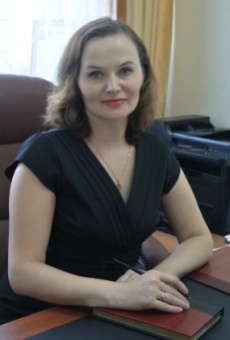  заместитель заведующего МАДОУ «Березка»,первая квалификационная категорияОбновление содержания образовательного процесса на основе использования информационно-коммуникационных технологий в условиях внедрения ФГОС ДОРазвитие компьютерных технологий привело к информатизации современного общества, в том числе, самых маленьких его членов – дошкольников. Современные дети легко и быстро осваивают новые разработки и новинки – айфоны, айпаты, планшеты, компьютеры и т.д. Они вызывают у детей большой интерес, так как обеспечивают доступ к  разнообразным компьютерным играм, приложениям,  мультфильмам и т.д. Эту особенность современных детей можно и нужно учитывать  при организации  образовательного процесса. «Если сегодня мы будем учить так, как учили вчера, мы украдем у наших детей завтра»,- считал американский педагог, философ Джон Дьюи. Ряд федеральных документов, в частности, «Концепция долгосрочного социально-экономического развития РФ на период до 2020 года», косвенно подтверждает эту мысль: «…Компьютерные технологии призваны в настоящий момент стать не дополнительным "довеском" в обучении и воспитании, а неотъемлемой частью целостного образовательного процесса, значительно повышающей его качество». Введение ФГОС ДО обосновывается необходимостью обеспечения качественности и доступности образовательных услуг. Использование информационных технологий в образовании дает возможность существенно обогатить, качественно обновить воспитательно-образовательный процесс в ДОУ и повысить его эффективность. Сегодня ИКТ позволяет: Обеспечить обучение и развитие ребенка в игре;Обеспечить индивидуализацию образовательного процесса через подбор компьютерных программ с учетом развития ребенка;  Повысить эффективность образовательной работы с детьми за счет максимального охвата детей при выполнении практических упражнений, задач; Обеспечить коррекцию недостатков в развитии или поведении, состоянии.Использование ИКТ - технологий предполагает наличие в ДОУ аудиовизуальных средств (интерактивные доски, панели, полы, столы, комплексы), новейших электронных образовательных ресурсов, т.е. программно-методического обеспечения, а также специалистов, обладающих информационной культурой (прошедших обучение). В настоящее время в МАДОУ «Березка» данные условия имеются, что обеспечивает регулярное применение ИКТ - технологий в педагогической деятельности. Аудиовизуальными средствами оснащены следующие помещения ДОУ:Компьютерный класс. Снабжён 11-ю компьютерами и интерактивной доской «Smart». В данном классе дети осваивают азы компьютерной грамоты, закрепляют элементарные математические представления. Для этого используются следующие электронные пособия и программы, включающие интерактивные игры и задания: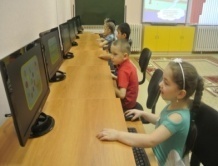 «Скоро в школу. Учимся считать», «Веселые уроки. Математика», «Арифметика. Магазинчик домовенка Бу».Комнаты экологии – «Растительный мир», «Животный мир».Данные помещения предназначены для подгрупповой работы с детьми природоведческого характера и снабжены двумя комплектами оборудования «Живой уголок» (растительный и животный мир).  Данное оборудование представляет собой электрофицированный стенд с сенсорным экраном, две магнитно-маркерные доски и информационный стенд «Наши домашние животные/растения». Стенд с сенсорным ЖК-дисплеем имеет световую индикацию, на которой отображены растения или животные. Педагог или ребенок выбирает изображение с помощью сенсорной указки. При этом включается аудиозапись «рассказ виртуального учителя» об особенностях данного животного/растения. При необходимости педагог при помощи программного обеспечения может запустить видеоролик, слайд-шоу. Управление с дисплея очень удобно и понятно благодаря интерактивному меню. 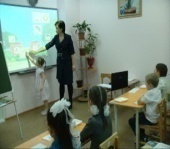 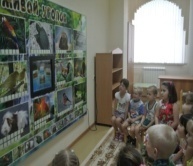 Образовательную деятельность в данных помещениях планируют и организуют педагоги групп в соответствии с календарно-тематическим планированием. С целью обучения педагогов по использованию данных стендов, старшим воспитателем была организована презентация, мастер-класс по управлению ЖК-дисплеем.  Изостудия, музыкальный зал, кабинет психолога, 1 группа детского сада имеют интерактивные доски. Педагоги в своей профессиональной деятельности пользуются следующим комплектом электронных образовательных ресурсов.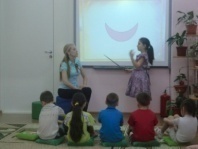 Развитие речи (логопеды, музыкальные руководители, воспитатели)Веселые уроки. Математика (воспитатели, воспитатель по компьютерной грамоте)Диагностическое лото. Социально-личностное развитие дошкольника (педагог-психолог)Фантазеры. МУЛЬТИтворчество (инструкторы по труду, воспитатели)Мир природы (воспитатели).Мир музыки (музыкальные руководители).Развивающие раскраски (инструкторы по руду)Веселые уроки. Правила поведения на улице (воспитатели). Кабинет психолога оснащен компьютерным аппаратно-программным комплексом БОС по психоэмоциональной коррекции БОС – это технология, включающая в себя комплекс исследовательских, немедицинских, физиологических, профилактических процедур, в ходе которых человеку с помощью компьютерной техники предъявляется информация о состоянии или изменении собственных физиологических процессов (с помощью  определенных датчиков). То есть БОС представляет собой «физиологическое зеркало», в котором отражаются внутренние процессы. В ходе сеанса датчики регистрируют у детей физиологические показатели (параметры) – работа сердца, коры головного мозга, мышечный тонус. Ребенок может не только «видеть и слышать» как функционирует его организм, но и, используя специальные методические приемы, самостоятельно, волевыми усилиями, корректировать работу функциональных систем собственного организма, развивать навыки самоконтроля и саморегуляции. К примеру, ребенку предлагается с помощью собственных усилий добиться комфортного, спокойного  внутреннего состояния (ЭЭГ-БОС тренинг). В случае успешных попыток ребенок будет слышать приятную мелодию – сигнал обратной связи. Если попытка оказывается неудачной, музыка прерывается. Задача ребенка – постараться сделать так, чтобы музыка звучала как можно дольше и прерывалась как можно реже. 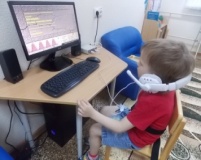 Работа строится в 3 направлениях:ДАС-БОС – обучение пациента навыку диафрагмально-релаксационного дыхания ЭМГ-БОС – обучение пациента произвольному снижению повышенного мышечного тонуса ЭЭГ-БОС – это аппаратный метод обучения саморегуляции, который позволяет достоверно регистрировать электрические сигналы коры больших полушарий головного мозга. Регулярная работа с детьми, имеющими отклонения (к примеру, детьми с девиантным поведением) позволяет в короткие сроки уверенно овладеть навыками нервно-мышечного расслабления (ЭМГ-БОС), оптимизировать работу сердечно - сосудистой и дыхательной систем путем выработки диафрагмально - релаксационного типа дыхания (ДРД), восстановить хорошее самочувствие и настроение, спокойствие и уверенность в своих силах. Перечень назначений сеансов БОС-терапии широк, используется как в лечебно-профилактических учреждениях, реабилитационных центрах, так и в образовательных учреждениях, в последние годы – в детских садах. Это инновационное направление в образовательной деятельности дошкольных учреждений. Использование данного комплекса возможно только специалистом, прошедшим специальное обучение на курсах в г. Санкт-Петербург при некоммерческом образовательном учреждении «Институт БОС». Педагог-психолог МАДОУ «Березка» Шакирьянова О.В. прошла данное обучение и осуществляет коррекционную работу с детьми с использованием данного метода.Кабинет логопеда оснащен аппаратно-программным комплексом БОС «Логотерапевтический».  Предназначен для совершенствования и коррекции речевой функции (дети с 4 лет). Заикание, логоневрозы;Нарушения темпа речи;Дизартрия;Дислалия;Ринолалия;Афазии;Дисграфия;Дислексия.В основе метода БОС лежит выработка диафрагмально-релаксационного типа дыхания (дыхание животом). Тренировка осуществляется в виде выполнения ребенком определенных игровых заданий («Забор», «Анимация» и т.д.). Программа содержит 470 изображений по более чем 10 темам. Основной курс составляет 35-40 занятий, организуемых учителем-логопедом. Зотеева О.С., учитель-логопед МАДОУ «Березка», прошла специальное обучение в Санкт-Петербурге и осуществляет внедрение данную методу в логопедическую практику.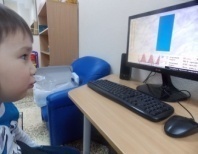 	Таким образом, ИКТ - технологии в МАДОУ «Березка» внедряются и используются в образовательной и коррекционной работе с детьми. Этот процесс является инновационным и способствует обновлению содержания образовательного процесса, обеспечивает качество дошкольного образования, соответствующее современным государственным образовательным стандартам.Надежда Евгеньевна Иликбаева,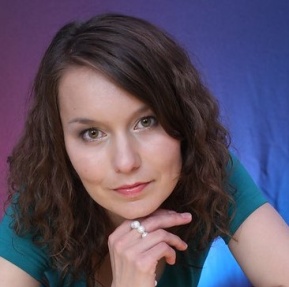 воспитательМАДОУ «Березка»Конспект непосредственно образовательной деятельности по образовательной области «Познавательное развитие»«Воздушные шары для Пятачка»(для детей старшей группы)Цель: развитие любознательности и познавательной мотивации детей в совместной познавательно-исследовательской деятельности с взрослыми.Задачи:Образовательные: Уточнять представления детей о свойствах воздуха (невидимый, прозрачный, бесформенный, легче воды), ощутимый;Продолжать знакомить детей с частями тела и органами человека (нос, горло, легкие), необходимостью заботиться о своем здоровье;Побуждать к овладению некоторыми способами обнаружения воздуха, самостоятельному «добыванию» знаний;Развивающие: Развивать детскую инициативу, активность по изучению свойств предметов, явлений;Развивать мышление, память, внимание, зрительное и слуховое восприятие;Воспитательные:Воспитывать познавательный интерес, желание исследовать окружающее доступными и безопасными способами;Воспитывать доброжелательное отношение детей друг к другу, желание оказывать помощь.  Словарная работа: воздух, легкие, горло, бесцветный, бесформенный, ощутимый, слышимый, исследователи, энциклопедия.Предварительная работа.Беседы «Что такое воздух», «Где можно найти воздух»; «Ветер – это движение воздуха», «Воздух в моей жизни», «Строение тела человека».Отгадывание загадок;Наблюдения на прогулке за природой и во время экскурсий;Чтение энциклопедии «Я познаю мир», «Тело человека».Оборудование. Одноразовые стаканчики, салфетки, трубочки, таз с водой, картинки, мольберт, воздушные шары, аудиозапись песни из мультфильма, видеофрагмент мультфильма, детская энциклопедия.Методы и приемы:Наглядные: Просмотр фрагмента из мультфильма «Винни Пух»;Рассматривание иллюстрации о строении тела человека;Использование картин для обозначения свойств воздуха;Словесные:Вопросы к детям;Объяснения выполнения опытов-экспериментов;Художественное слово;Практические:Проведение опытов-экспериментов с воздушными шарами; с помощью стаканчиков и трубочек;Наблюдение за процессом дыхания человека.Вводная часть.Слышится песня из мультфильма «Винни - Пух и все-все-все».В: Друзья, вы слышите, кажется, к нам сказка спешит. Вы готовы встретить ее?Д: ДаВ:  Для чего нужны нам сказки?Что в них ищет человек?Может быть, добро и ласку.Может быть, вчерашний снег.В сказке радость побеждает,Сказка учит нас любить.В сказке звери оживают,Начинают говорить.Устраивайтесь поудобнее и давайте послушаем, что же они хотят нам сказать? (дети садятся на ковер перед экраном).Включается отрывок из мультфильма «Винни - Пух и все-все- все» («Пятачок спешит поздравить Иа и подарить воздушный шарик»).Основная часть.В: Мальчишки и девчонки, какая беда приключилась с Пятачком, и чем мы можем ему помочь?Д: Он спешил поздравить друга с днем рождения и подарить шарик, но он лопнул. Мы можем помочь ему (предлагают варианты): надуть и подарить новые шарики (купить шарики, нарисовать их, вылепить и т.д.)В: Какие вы добрые, друзья мои, готовы помочь Пятачку! У меня как раз есть несколько воздушных шариков, которые могут обрадовать его. Вот они! (показывает сдутые воздушные шары). Как вы думаете, понравятся наши шарики Пятачку?Д: (предлагают варианты): Понравятся/не понравятся, потому что они не надутые.В: А что значит – надуть шарик?Д: Мы в него дуем, и он становится большим.В: Верно. Мы заполняем шарик воздухом, он становится красивым и большим.  Вы готовы сегодня не только помочь Пятачку, но и узнать много нового о воздухе?  Тогда я предлагаю стать настоящими исследователями. Согласны?Д: Да.В: Для начала предлагаю встать в кружок.  Как вы думаете, есть ли внутри нас воздушные шарики? Д: нет/даВ: Давайте проверим. Повторяйте за мной.Воздух я вдыхаю (руки поднимаем)Воздух выдыхаю (руки опускаем)Воздухом дышу (держим руками грудную клетку)Из-за воздуха живу (шагаем на месте).Что вы почувствовали, когда положили руку на грудь?Д: Грудь поднимается и опускается.В: Верно, друзья. Что же нам поможет узнать, отчего наша грудь поднимается и опускается?Д: Может быть, книги (телевизор, интернет, родители)? (дети подходят к книжному уголку и находят книгу-энциклопедию о строении тела человека). В: Присаживайтесь на ковер (показывает иллюстрацию). Вокруг нас – воздух. Посмотрите, когда мы вдыхаем, воздух попадает сначала в нос (попробуйте, чувствуете?), а затем в горло. После этого воздух попадает в легкие – правое и левое. Когда мы делаем вдох, легкие наполняются воздухом и расширяются, как воздушные шарики. При выдохе они выпускают из себя воздух и уменьшаются в размере (шарики сдулись) (убирает книгу). Очень важно беречь свое здоровье, и легкие – не дышать холодным или загрязненным воздухом, не вдыхать запах сигарет. Итак, мы исследователи, что выяснили?Д: Мы надуваем шарики и заполняем их воздухом.  Мы сами дышим воздухом с помощью легких. Здоровье и легкие нужно беречь.В: Молодцы! Теперь попробуем воздух спрятать в шарик. Вы воздух видите?Д: нетВ: Значит, воздух какой?Д: Невидимый.В: Невидимый и бесформенный - нет формы (машет руками в воздухе). Теперь возьмите шарики и спрячьте в него воздух – надуйте.  Дети пробуют надуть шарики.В: Что теперь можно сказать о форме воздуха?Д: Воздух принял форму шарика – стал круглым.В: Проверим, действительно ли воздух внутри шарика – направьте на себя кончик воздушного шарика и чуть-чуть ослабьте пальцы. Что вы слышите и чувствуете?Д: Слышим шипение. Чувствуем ветерок.В: Значит, какой делаем вывод?Д: Воздух невидимый, т.е. прозрачный, бесформенный (принимает форму предмета). Можем его слышать и чувствовать. В:  (На мольберте воспитатель отмечает свойства воздуха).Давайте, завяжем наши шарики (помощник воспитателя помогает, и ребята кладут их в корзину). Мы сказали, что воздух невидимый. Но иногда его все-таки можно заметить. Хотите попробовать? Проходите к столам.Дети подходят к столам, на которых по количеству детей стаканчики с водой и трубочка.В: Погрузите трубочку в стакан с водой и подуйте. На воде появились пузырьки. Откуда взялись пузырьки? Д: Это воздух, который мы выдыхали В: Куда плывут пузырьки – поднимаются вверх или опускаются на дно? Д: Воздушные пузырьки поднимаются вверх.В: Потому что воздух легкий, он легче воды. Когда весь воздух выйдет, пузырьков не будет. Можно сделать вывод: воздух легче воды. Хотите проверить это свойство по - другому?Д: ДаВ: Тогда возьмите свои шарики и подойдите к тазу с водой. Попробуйте их полностью погрузить в воду. Получается?Д: Нет.В: Как вы думаете, почему?Д: Воздух в шарике не дает утонуть.В: Верно. Воздух легче воды. Помните, как в стихотворении:Таня, Танечка, не плачь,Не утонет в речке мяч.Устраивайтесь поудобнее на ковре, ребята. Давайте подумаем, что какой предмет тоже можно надуть, и он может спасти жизнь человеку?Д: Спасательный круг.В: Молодцы! Мы сегодня были настоящими исследователями, и многое узнали о воздухе, помогая Пятачку с воздушными шарами. Так что же мы узнали?Подведение итогов.Д: Внутри воздушных шаров есть воздух. Мы дышим воздухом с помощью легких.  Воздух невидимый, прозрачный, бесформенный (может принимать форму предмета), можем его слышать и чувствовать. Воздух легче воды.В: Сегодня вы были настоящими исследователями и сами узнали много нового. Как же нам отправить воздушные шары Пятачку?Д: (предлагают варианты): Отправить посылкой, отпустить в небо.В: А это хорошая идея – отправить воздушные шары по воздуху (ведь надутые шарики в посылку не поместятся). Сейчас мы их соберем в одно целое, свяжем, и получится настоящий букет из шаров. Когда пойдем на прогулку, мы отправим его в полет, согласны?Д: Согласны!Анастасия Анатольевна Климина,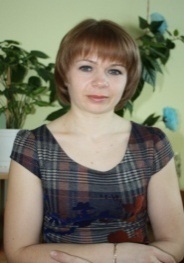 воспитатель МАДОУ «Берёзка» Непосредственная образовательная деятельность в старшей группе«Экскурсия в мастерскую»Образовательная область - «Познавательное развитие» Краткие сведения по содержанию НОД:  Непосредственная образовательная деятельность проводится в старшей группе с целью приобщения детей к социокультурным ценностям путем ознакомления с трудом взрослых, предметным миром в различных видах детской деятельности.Цель: Приобщение детей к социокультурным ценностям путем ознакомления с трудом взрослых, предметным миром в различных видах детской деятельности.Задачи:Образовательные:Расширять представления о предметах мебели,  их создании  («Откуда пришел стул»);Совершенствовать знания детей о квартире, расположении мебели в соответствии  с назначением;Продолжать знакомить детей с трудом взрослых (плотника, мебельщика), их помощниками (инструментами – дрель, отвертка, молоток, пассатижи, шило; столярный клей);Развивающие:Развивать внимание, память, воображение;Развивать познавательный интерес, детскую инициативу, самостоятельность в выборе сверстников, задания;Воспитательные:Воспитывать доброжелательные взаимоотношения между детьми, умение работать в группах;Воспитывать уважительное, бережное отношение к результатам труда других людей.Словарная работа: плотник, мебельщик, мастерская; дрель, отвертка, молоток, пассатижи, шило; столярный клей; гостиная, кухня, спальня.Методы и приемы:Наглядные:Презентация «Откуда пришла мебель».Показ инструментов.Словесные:Художественное слово (загадки, пословица);Указание.Объяснение.Рефлексия собственной деятельности.Игровые:Дидактическая игра «Мой дом»Методы повышения познавательной активности:Метод вопросов.Метод классификации.Методы повышения эмоциональной активности:Проблемная ситуация.Предварительная работа:Беседа «Труд плотника».Рассматривание иллюстраций по теме «Моя квартира», «Инструменты».Разгадывание загадок о предметах мебели, об инструментах.Чтение пословиц и поговорок о труде.Словесная игра с мячом «Назови предметы мебели».Дидактическая игра «Разрезные картинки» (предметы мебели); «Лото» (мебель, профессии, предметы быта).Создание мультимедийной презентации «Откуда пришла мебель».Материалы и оборудование: поломанный стульчик, набор детских инструментов, инструменты (молоток, дрель, отвертка, пассатижи, шило), тюбик столярного клея, диск, презентация «Откуда пришла мебель», макеты кукольной мебели (буфет, кухонный гарнитур, стол, стул, кресло, диван, столик журнальный, кровать, гардероб, тумбочка, комод). Ход НОД:В: Мальчишки и девчонки, у меня к вам есть интересное предложение, присаживайтесь, посекретничаем.Воспитатель садится на стул, ножка стула ломается и воспитатель «падает» на пол.В: Вот это да! (держит в руках поломанный стул и ножку). Хорошо, что не ушиблась. Как нам быть, ребята, что делать? Д: Можно взять другой стул, купить новый, а можно починить старый.В: Вы правы, но идея починить этот стул очень интересна. Мы можем сделать это сами?Д (возможные варианты): Да (нет).В (если «да»): Давайте попробуем, что для этого нам нужно?Д: Инструменты.Дети приносят инструменты, пробуют починить.В: Получается?Д: Нет. Потому что инструменты ненастоящие.В: Да, в настоящем деле нужны настоящие инструменты. У кого же они могут быть?Д (предлагают): У папы, у дяди, у мастера.В: Верно. А еще инструменты есть у нашего плотника. Хотите познакомиться с ним и попросить его починить наш стул?Д: ДаВ: Тогда возьмите, мальчики, наш поломанный стул, и пойдемте все вместе в его мастерскую.Дети вместе с воспитателем отправляются в плотницкую. По дороге воспитатель беседует с детьми:Ребята, а почему, как вы думаете, место, где работает наш плотник, называется мастерская?Д: Потому что «мастерская» от слова «мастер». В: «Недаром говорится, что дело мастера боится». Как вы  понимаете эту пословицу?Д: Если человек мастер, то он может починить все что угодно.В: И я так думаю. А вот и мастерская. Д: Здравствуйте.В: Ребята, познакомьтесь, это наш уважаемый Виктор Николаевич! П: Здравствуйте, ребята, как вас много. С чем пожаловали?Д: У нас сломался стул. Почините, пожалуйста!П: Ну это беда – не беда! Есть у меня друзья, которые быстро мне в этом помогут.В: Виктор Николаевич, расскажите ребятам, что это за друзья?П: Они сами могут догадаться. Вот некоторые из них:Гвозди им я забиваю,Очень точно попадаю.Дом для птиц построить смог,А помог мне (молоток)Жужжит, а не пчела, не муха.Звук громкий - но не шмель.Повесить, чтоб картину –Возьми скорее (дрель)Тот тяжёлый инструментГвоздь вобьёт в один момент (молоток)П: Молодцы, ребята! А еще у меня есть….(показывает)Д: отвертка, пассатижи, шило. Но сегодня мой помощник – только этот тюбик. Как вы думаете, что это?Д (предлагают варианты): вода, клей, крем и т.д.П: Я – молодец, Я так хорош, Лучше меня ты не найдешь! Так сдружу я Деревяшки: Планки, рейки, колобашки, Что водой не разольешь!Верно, ребята, это столярный клей. И сейчас я просто приклею ножку стула к самому стульчику. Но клей – вещь сильно пахнущая, маленьким ребятам вредно вдыхать его. Пока я занимаюсь вашим стульчиком, вы можете посмотреть мой диск о том, откуда к вам пришел стул.Д: Как это пришел? Он же неживой.В: А как он к нам пришел, мы сейчас и узнаем.Дети с педагогом проходят в соседнее помещение (компьютерный класс), где показывается презентация «Откуда пришла мебель».В: Мальчишки и девчонки, так давайте расскажем весь путь стульчика к нам в детский сад. Кто хочет начать?Д: Сначала в лесу выросли деревья. Затем их срубили и превратили в бревна (обрубили все ветки). Потом отвезли на мебельную фабрику. Затем мебельщики сделали из бревен стульчики с помощью инструментов.В: Молодцы! Мебельщики – от слова «мебель». И делают они не только стульчики, но и другие предметы мебели. Давайте их вспомним: разделимся на 3 команды и поиграем в игру «Мой дом».Дидактическая игра «Мой дом»В: Ребята, нам нужно разделиться на 3 команды, каждая из которых будет обставлять свою комнату: кухню, гостиную или спальню. Договаривайтесь, какая команда, для какой комнаты будет собирать мебель.Дети произвольно делятся на 3 команды.Д: Мы выбираем мебель для спальни….для гостиной….для кухни.В: Итак, начинаем.Дети выбирают себе макеты мебели и расставляют их на трех разных столах.В: Молодцы, ребята. Расскажите, что вы выбрали для своих комнат.Д: Наша команда выбирала мебель для кухни: буфет, кухонный гарнитур, стол, стул.Наша команда выбирала мебель для гостиной: кресло, диван, столик журнальный.Наша команда выбирала мебель для спальни: кровать, гардероб, тумбочка, комод. Входит плотник.П: А вот и ваш стул! Как новенький! Только чтобы он снова не сломался, нужно дать ему постоять несколько дней, чтобы клей хорошо схватился. Понравился вам мой диск? Что вы узнали нового?Д: Что вся мебель к нам приходит из леса.П: Верно. А еще я вас прошу очень бережно относиться и к мебели, и к другим предметам, чтобы они служили вам долго, и мне снова не пришлось их чинить. Обещаете?Д: ДаВ: Давайте скажем Виктору Николаевичу большое спасибо, а сейчас нам пора возвращаться в группу.Дети поднимаются в группу и садятся на ковер.В: Ребята, что важного сегодня у нас случилось и чем все это закончилось?Д: У нас сломался стул, а наш плотник Виктор Николаевич его починил.В: Хорошо, что у нас есть такой мастер, правда, друзья? Что же мы сегодня узнали?Д: Откуда к нам пришла мебель (из леса). Мебель делают мебельщики. У них и у плотников есть инструменты. В: Вам понравилась экскурсия в мастерскую? Я надеюсь, что больше мы ни в детском саду, ни дома ничего не сломаем, потому что много людей трудится над созданием разных предметов, которые нам так нужны. Асият Магомедовна Нурмагомедова,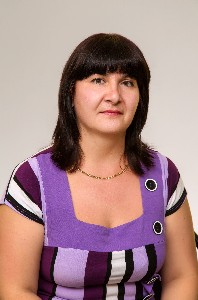 воспитатель МАДОУ «Золушка»Конспект организации образовательной деятельности по образовательной области «Художественно-эстетическое развитие» Продуктивная деятельность – рисование в первой младшейгруппеТема: «Украсим одежду кукле Кате». Цель: вызывать интерес детей к рисованию, развивать зрительное восприятие пространства. Задачи:Образовательные: знакомить с предметами одежды, правильно называть предметы одежды. Воспитательные: воспитывать эстетический вкус, воспитывать аккуратность, чистоплотность.Развивающие: развивать умение детей рисованию элементов узора из азков, линий, пятен. Закреплять умение правильно держать в руке кисточку и пользоваться гуашевыми красками. Словарная работа:Обогащение: пополнить словарный запас детей новыми словами «одежда», «праздничная одежда».Активизация: развивать связную речь, активизировать слова: платье; красивое, нарядное платье, футболка, штанишки.Демонстрационный материал: предметные картинки (одежда, платье, нарядное платье), картинки стремя видами одежды в горошек, в полоску и в пятнах.Раздаточный материал: гуашевые краски, кисточки, непроливайки, салфетки  бумажные, листы бумаги, вырезанные в форме платьев для девочек, штанишек для мальчиков.Интеграция образовательных областей: «Познавательное развите», «Социально-коммуникативное развитие», «Художественно-эстетическое развитие», «Физическое развитие». Организация и методика проведения непосредственно образовательной деятельности.Стучат в дверь. Воспитатель открывает и вносит двух кукол мальчика и девочку. Куклы здороваются и объясняют, что им хотелось бы пойти в гости. Но их одежда совсем не праздничная. Воспитатель предлагает украсить одежду кукол с помощью красок. Воспитатель демонстрирует картинки с изображением одеждытрех видов:в горошек, в полоску и в пятнах.Рассматривание одежды для кукол: платье, кофточку, штанишки.Ребята, а давайте мы с вами поможем нашим куклам и украсим одежду кукле Кате и её другу.Воспитатель: - Ваня, украсишь штанишки в горошек для друга куклы Кати?А Лиза украсит платье для куклы Кати?Дети соглашаютсяРабота детей. Физминутка:Рисовали, рисовали Наши пальчики устали Покрутили кулачок Ручками - хлоп-хлоп. Ножками - топ-топ.После завершения работы дети рассматривают готовые рисунки вместе с куклами. Воспитатель: - Вот какая нарядная одежда у нас получилась,правда ребята?!И кукле Кате тоже понравиась!Дети соглашаютсяКуклы благодарят и уходят, обещая скоро опять прийти в гости.Конспект организации образовательной деятельности по образовательной области «Художественно-эстетическое развитие » продуктивная деятельность – лепка в первой младшей группеТема: «Бусы для Кати». Цель: Познакомить детей с одеждой.Задачи:Образовательные: Совершенствовать умение отщипывать от пластилина небольшие кусочки; скатывать пластилин в шарик. Закрепить знание основных цветов. Закрепить умение детей лепить предмет, состоящий из нескольких частей, располагать элементы (бусинки) близко друг другу.Развивающие: Развивать речь, как средство общения, развивать мелкую моторику.Воспитательные: Прививать аккуратность, формировать умение бережно относиться к материалу.Словарная работа.Обогащение: нарядная, чудесное платье, красивые бусы, просто загляденье, нанизываю бусинку.Активизация: красивое платье, красивые бусы.Предварительная работа: «Пуговицы на платье», Д/И «Оденем куклу на прогулку», Беседа про одежду.Материал и оборудование: Плотный картон с нарисованным контуром нитки для бус, пластилин красного цвета, доска для лепки, разные бусы для образца, игрушка кукла, салфетки для рук.Методы и приемы: Художественное слово, сюрпризный момент. Интеграция: социально -коммуникативное развитие, познавательное развитие, физическое развитие, художественное – эстетическое развитие.Организация и методика проведения образовательной деятельности.Стук в двери.Воспитатель:Ребята: «Кто это стучит?» «Ой, это кукла Катя к нам пришла. Какая она нарядная, она надела чудесное платье».Дети здороваются с куклой Катей.Воспитатель вместе с детьми рассматривает кукольную одежду, называют части одежды, цвет.Ребята, что-то наша кукла не веселая, грустная, может быть, у нее что-то случилось?Так и есть! Наша кукла Катя очень сильно хотела прийти к нам в новом платье с бусами. Она торопилась и случайно порвала свои красивые бусы, и все бусинки рассыпались. Давайте поможем кукле Кате собрать рассыпанные бусины.Физминутка:Рассыпались у Катеньки все маленькие бусинки, мы соберем их в коробочку, наденем на веревочку.Дети ходят по свободному пространству групповой комнаты, наклоняются и «собирают» бусы в ручку, затем «надевают» на веревочку.Ребята, давайте для куклы Кати сделаем новые бусы .Будем делать бусинки из пластилина красного цвета и надевать их на нарисованную веревочку. Посмотрите, какие есть бусы у меня — все бусинки круглой формы, круглые как маленькие шарики.Потрогайте бусинки: они круглой формы. Круглые. Какие бусинки, Диана?, Миша, какой формы бусинки?Воспитатель показывает, как лепить «бусинки».Нужно взять кусочек пластилина и отщипнуть от него небольшой комочек. Из этого комочка скатать шарик-бусину. Шарик-бусину положить в самое начало ниточки, нарисованной на картонке, и слегка прижать так, чтобы шарик не превратился в лепешку. Затем следующую бусинку положить так, чтобы она оказалась возле первой бусинки. Не забывайте их слегка придавливать.«Нанизывала Катя на ниточку бусы,Раз — два-три, много бусин не бери. Сделала Катя красивые бусы, На шею надела, в зеркало глядела.Ах, какие бусы у куколки Кати ».Какие красивые бусы сделали ребята, ну просто загляденье. Катеньке очень понравились наши бусы: и Лерины, и Темины, и Кирины. Такие бусы подойдут для всех платьев Кати .Ребята, давайте вспомним, как мы бусы лепили.Проводится игра «Бусинка».Воспитатель начинает игру. Идет и повторяет: «Я на ниточку нанизываю бусинку», берет желающих детей за руки; остальные подходят по одному, каждый новый участник берет за руку последнего ребенка, образуя длинную цепь - «бусы».«Как мы бусинки лепили, Как мы бусинки лепили, Бусинки, бусинки,Красивые бусинки»(Ведет цепь медленно по прямой).«Как мы с бусами играли, Как на нитку собирали, Бусинки, бусинки, Красивые бусинки». (Кружится, завивая цепь вокруг себя).Играли, играли мы с бусами, а ниточка запуталась. Стали ее распутывать, ниточка порвалась. Все бусинки раскатились, разбежались в разные стороны!» (дети разбегаются в разные стороны).«Ой, как далеко раскатились наши бусинки. Надо опять на ниточку все бусинки собрать» (игра повторяется).Конспект организации образовательной деятельности по образовательной области «Художественно-эстетическое развитие»(продуктивная деятельность – лепка в первой младшей группе)Тема: «Пуговицы для платья».Цель: учить раскатывать комок пластилина круговыми движениями ладоней.Задачи:Образовательные: учить детей называть существенные детали и части  предметов (рукава, воротник, пояс, карманы, юбка, кофта, пуговицы), развивать умение отделять маленькие комочки от большого куска пластилина, умение располагать комочки (пуговицы) на ограниченном пространстве. Развивать умение сплющивать комочек между ладонями, прижимать сплющенный комочек (пуговицу),развивать умение различать и называть основные цвета (красный, жёлтый). Воспитательные: создать радостное настроение, удовлетворение от результатов работы. Способствовать развитию слухового внимания. Воспитывать интерес к лепке, усидчивость.Развивающие: развивать речь детей, мелкую моторику пальцев рук, память, мышление, внимание детей.Предварительная работа: беседы об одежде, рассматривание кукольной одежды, Д/и «Оденем куклу после сна».Словарная работа.Обогащение: чудесная юбка, нарядная, красивая.Активизация: «рукава», «воротник», «юбка», «кофта», «пуговицы», «карманы».Методы и приемы: Сюрпризный момент, художественное слово.Материал и оборудование: юбка-тренажёр, куклы в платьях, нарисованная кукла без платья, картонные платья разных цветов из частей, пластилин разных цветов, клеёнки, влажные салфетки, бумажные платья-заготовки разных цветов.Итеграция: Познавательное развитие, социально-коммуникативноеразвитие, художественно-эстетическое развитие, физическое развитие.Организация и методика проведения образовательной деятельностиВ группе воспитатель появляется в юбке-тренажёре.Ребята, посмотрите какая чудесная юбка у меня: нарядная, красивая. Просит детей отстегнуть накладной карман на юбке. Дети отстёгивают накладной карман и обнаруживают на юбке изображение девочки (текстильная аппликация).Кто это? (Девочка)Во что одета девочка? (В платье)Воспитатель предлагает детям в игровой зоне рассмотреть кукол, определяют, что они тоже одеты в платья.Что есть у платья? (Рукава, юбка, кофта, воротник, пуговицы, пояс) Рассматривают пуговицы, определяют их форму (круглая), делают формообразующие движения, ещё раз проговаривая «круглая». Воспитатель показывает детям картинку с изображением куклы:А у моей куклы Кати нет платья. Воспитатель предлагает детям поиграть, собрать целое из частей. Дети собирают платья. Воспитатель просит назвать цвет каждого платья. Подбирают пуговицы (кружки) по цвету платья.Кукле нашей платье сшили, А про пуговки забыли? (нет)Цвет им нужный подобралиИ приклеивать их стали.Эти платья готовы, какие красивые получились, они обязательно понравятся кукле Кате. Дети, давайте порадуем всех кукол в нашей группе и сделаем им подарок. Этим подарком будут новые платья.Воспитатель подводит детей к столу, где на каждого ребёнка приготовлены вырезанные платья из бумаги разных цветов, вдоль платья посередине проведена линия для визуального напоминания расположения пуговиц, пластилин разных цветов и картинка с изображением платья. Дети рассматривают картинку, выясняют, что платье - с пуговицами.Затем обращают внимание на платья-заготовки, определяют, что у этих платьев нет пуговиц.Мы с вами можем сделать пуговицы? (да)Как мы сделаем пуговицы? (вылепим)Какая форма у пуговиц? (круглая)Воспитатель напоминает детям, что цвет пуговиц будет такой же, как цвет платья. Дети берут пластилин по цвету своего платья-заготовки.Кусочек пластилина На ладошку положили И ладошкою прикрыли. В ручках пластилин кружился, В шарик быстро превратился. Пуговица чтобы получилась, Круглой чтобы очутилась, Шарик мы ладошками сожмём, Крепко-крепко мы сожмём.Пуговица готова одна, Где будет крепиться она? (Дети показывают место на платье, где нужно прикрепить пуговицу) Приложили и прижали, Ручки наши не устали. (Энергичное сжимание и разжимание кулачков)Сколько пуговиц на платье? (Воспитатель обращается к каждому ребёнку.) (Одна) Воспитатель предлагает детям сделать ещё 2-3 пуговицы и прикрепить их к платью. Педагог следит, чтобы дети располагали пуговицы на небольшом расстоянии друг от друга и не налепили их друг на друга.А теперь сосчитайте,сколько пуговиц на платье? (много)Дети любуются своими работами, затем относят в игровой уголок и отдают куклам.ПЕДАГОГИЧЕСКАЯ ШКАТУЛКАИрина Александровна Папуша,педагог дополнительного образованияМАУ ДО «Дом детского творчества»,первая квалификационная категорияПрименение технологии коллективного способа обучения для формирования ключевых  компетенцийЦелевая аудитория: педагоги дополнительного образования, учителя начальных классовКитайская мудрость гласит: «я слышу – я забываю,я вижу – я запоминаю,я делаю – я усваиваю».Новые подходы к развитию образования обусловлены тем, что в современном сообществе учащиеся уже не могут учиться изолированно, ограничиваясь традиционным достаточно замкнутым социумом: педагоги, друзья, семья. Знаний, которые учащиеся получают на занятиях, бывает недостаточно для общего развития. Отсюда возникает необходимость в непрерывном самообразовании, самостоятельном добывании знаний. Исходя из анализа результатов учебной деятельности учащихся, выявляется проблема:понятия преподносятся в готовом для запоминания виде; процесс их формирования не является осознанным;учащиеся не овладевают способом действия, который позволил бы им самостоятельно применять знания на практике.Одним из условий решения этой проблемы является формирование ключевых образовательных компетенций учащихся. Для этого  дадим определение понятия «ключевые компетенции», разберём, что к ним относится, рассмотрим, как технология коллективного способа обучения  влияет на формирование ключевых компетенций учащихся в объединении «Забавная кукляшка»? Под ключевыми компетентностями понимается способность учащихся самостоятельно действовать в ситуации неопределённости при решении актуальных для них проблем.К ключевым компетенциям (классификация Хуторского А.) относятся:ценностно-смысловые;общекультурные;учебно-познавательные;информационные;коммуникативные;социально-трудовые;компетенции личностного самосовершенствования.Для формирования ключевых компетенций необходимы современные технологии организации учебно-воспитательного процесса. Одной из таких технологий является технология коллективного способа обучения. Технология коллективного способа обучения (в дальнейшем КСО) - это организация обучения  путем общения в меняющихся парах, когда каждый учит каждого. Основной принцип технологии коллективного обучения – принцип сотрудничества.  Как технология КСО развивает ключевые компетенции?Технология КСО позволяет развивать ценностно-смысловые компетенции, т.е.  способность видеть и понимать окружающий мир, ориентироваться в нём, осознавать свою роль и предназначение, уметь выбирать целевые и смысловые установки для своих действий и поступков, принимать решения.  Тем самым развивается взаимопомощь, сотрудничество, толерантное отношение друг к другу.Работа в мини-группах по технологии КСО – одна из самых продуктивных форм формирования общекультурных компетенций, так как она позволяет: дать каждому ребёнку эмоциональную и содержательную поддержку, без которой у робких и слабых детей развивается тревожность, а у лидеров искажается становление характера; дать каждому ребёнку возможность утвердиться в себе (рассказать своему сверстнику об изученной технологии изготовления кукол в технике «папье-маше»), попробовать свои силы в микроспорах, где нет ни  авторитета педагога, ни подавляющего внимания всей группы; дать каждому ребёнку опыт выполнения тех рефлексивных функций, которые составляют основу умения учиться – это функции контроля и оценки. Т.е. слабо учащийся ребёнок имеет возможность быть в роли педагога и   в роли учащегося (изучает самостоятельно материал о кукле, затем рассказывает этот текст своему товарищу,  сам выслушивает выступление сверстника и оценивает его, несёт ответственность за поставленную оценку). Учебное сотрудничество направлено на формирование общекультурных компетенций младших школьников, способных учить, менять самих себя. Для формирования учебно – познавательных компетенций  использую схемы-опоры, таблицы, сигнальные карточки, раздаточный материал, занимательные упражнения в парах, в подгруппах, вызывающие у детей чувство удивления, новизны, необычности, неожиданности, что позволяет развивать сообразительность, инициативу, создаёт атмосферу доброжелательности, зажигают огонёк пытливости. К примеру, предлагаю учащимся попробовать  определить технологию лепки плоскостной куклы из солёного теста по предложенным картинкам, учащиеся  по подгруппам пытаются сами составить  таблицу – схему лепки куклы. Затем подгруппы меняются и  проверяют схемы друг друга. После чего выявляют ошибки и доказывают свою точку зрения. Таким образом, определяя технологическую последовательность изготовления куклы по картинкам, у учащегося формируются активные умения. Анализируя, сравнивая, синтезируя, обобщая, конкретизируя фактический материал, учащийся сам  получает из него новую информацию. Побуждая учащихся к сравнению, сопоставлению и противопоставлению фактов, педагог подталкивает учащихся к самостоятельному поиску новых знаний. Работая в группах, выполняя одно задание на всех, учащиеся  понимают, что успех или неудача общего дела зависит и от того, насколько сплочённо и дружно работает их команда, в какой мере они придут к взаимопониманию и согласию. Совместная учебно-познавательная, творческая деятельность учащихся в группе  приносит  положительные результаты. Ребята формируют собственную точку зрения, учатся её аргументировать, они стремятся применить полученные знания в конкретных заданиях, развивается чувство товарищества, взаимопомощиТехнология КСО эффективно развивает и информационные компетенции. Что позволяет учащимся  при помощи информационных технологий самостоятельно искать, анализировать, отбирать, обрабатывать и передавать необходимую информацию.  Пример. Учащиеся знакомятся с новым материалом о кукле Неразлучники, педагог знакомит учащихся с куклой, её одеждой, технологией изготовления. Но сообщает  не всю информацию о кукле (не говорит, к какому виду куклы относятся, в каком обряде участвуют, что символизирует кукла, где и как её можно использовать  сегодня), предлагает  первой  подгруппе найти  недостающую информацию в интернете, другой подгруппе – из книг в библиотеке. Учащиеся по подгруппам анализируют и обобщают полученную из интернета  и книг информацию, выбирают недостающую информацию, готовят вопросы к тексту сообщения, готовят презентацию для наглядного выступления.Во время работы у учащихся в группах (технология КСО) развиваются коммуникативные компетенции, т.к. они готовят сообщения, публичные выступления. Получив задание по подгруппам, найти приёмы и способы декора одежды куклы в русском, татарском, хантыйском костюме, сообща подбирают материал. Во время подготовки к выступлению у учащихся формируются умение договариваться,навык речевого общения, умение слушать других, умение воспринимать информацию о приёмах и способах декора одежды, умение ясно и понятно выражать свои мысли и высказывания, уважительно относиться к высказываниям и мнению других участников подгруппы, умение публично выступать с изученным материалом о декоре костюма.Для развития социально-трудовых компетенций в объединении «Забавная кукляшка» создана развивающая образовательная среда, в которой учащийся получает опыт активного социального взаимодействия. Технология КСО позволяет развивать самосознание, самоопределение, самореализацию (учащийся через изготовление кукол развивает свои творческие способности, само утверждается через общение и взаимодействие); усвоить учащимися норм, правил поведения (на занятиях, на переменах),  обычаев (изучение народных традиций изготовления кукол), моделей поведения и их реализация в межличностных взаимоотношениях; практических навыков в разнообразных видах деятельности и проявление себя в творчестве (по изготовлению кукол в техниках «папье-маше» и «солёное тесто», бросового и природного материала); наличие ценностных ориентаций, предпочтений, мотивов и установок.С целью формирования компетенции личностного самосовершенствования применяется такой вид деятельности на занятиях, как выполнение заданий с «лишними данными» (четвертый - лишний), дидактические игры «Найди ошибку», «Собери последовательность изготовления куклы» и др.  С целью развития данного вида компетенций используются задания на развитие навыков самоконтроля. Одним из приёмов выработки самоконтроля является проведение проверки выполнения каких-либо упражнений, заданий товарищей. Такая проверка требует настойчивости и определенных волевых усилий. В результате у учащихся воспитываются ценнейшие качества – самостоятельность и решительность в действиях, чувство ответственности за них. Например, иногда при проверке ответы не сходятся. Ищут ошибку. Так учащиеся решают проблему. Результат – внимательность и заинтересованность на занятии, развитие навыков критического отношения к результатам, проверка соответствия полученного ответа всем условиям заданий.Подводя итог, необходимо отметить, применение технологии коллективного способа обучения позволяет более эффективно  формировать ключевые компетенции учащихся, способствует формированию универсальных учебных действий у учащихся, даёт возможность детям вырасти людьми, способными понимать и оценивать информацию, принимать решения, контролировать свою деятельность в соответствии поставленными целями. А это именно те качества, которые необходимы человеку в современных условиях.Литература:Блинов В. И., Сергеев И. С. Как реализовать компетентностный подход на уроке и во внеурочной деятельности: практическое пособие. – М.:АРКТИ, 2007.Лебедев О. Е. Компетентностный подход в образовании// Школьные технологии.-2004г. - №5.Дьяченко В.К. Новая педагогическая технология и ее звенья. Изд-во Красноярского ун-та, 1994. - 182 с. Татьяна Геннадиевна Мальцева,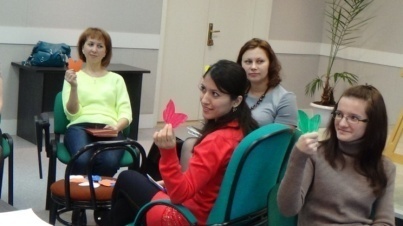  Татьяна Владимировна Иванова,преподаватели МАУ «Школа искусств»Как представить проект и самоанализ своего урокапреподавателю музыкальной школы«Урок – это зеркало общей и педагогической культуры учителя, - писал В.А. Сухомлинский, мерило его интеллектуального богатства, показатель его кругозора, эрудиции»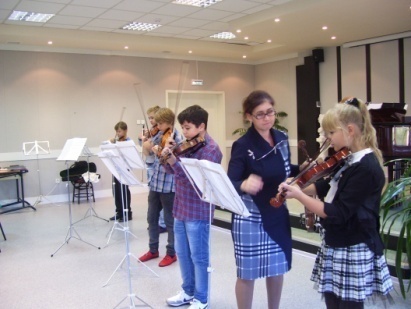 Только на открытом уроке  завуч по учебной работе может составить себе представление о том:каковы отношения преподавателя  с учащимися;глубоко или поверхностно он знает свой предмет;как он мотивирует познавательную деятельность ученика (учащихся);кто он - примитивный информатор или организатор процесса учения детей;обеспечивает ли преподаватель прочные знания, умения и навыки;умеет ли он использовать процесс освоения учащимися знаний по предмету для их развития и воспитания.Только на уроке можно определить роль и место учителя в учебном процессе, только на уроке можно увидеть его профессиональный рост и развитие.Современный урок – это, прежде всего, урок, на котором учитель умело использует все возможности для развития личности ученика, её активного умственного роста, глубокого и осмысленного усвоения знаний, для формирования её нравственных основ. Совершенно очевидно, что для осуществления всех этих и многих других сложных задач не может быть раз и навсегда установленного типа урока, с  застывшими навечно этапами и стандартной последовательностью их осуществления.О необходимости планирования  занятийАнализ прошедших занятий и обдумывание следующей встречи с учениками является естественной потребностью и совершенно необходимой составной частью работы каждого педагога.Планирование учебной работы – при правильном к нему подходе – не только не мешает, но способствует творческому проведению урока, ибо само является интенсивным творческим процессом: здесь приходится очень тонко взвешивать, какие общие задачи являются первоочередными в работе с данным учеником и за какие можно приняться позднее.Предварительное творческое обдумывание урока приводит к тому, что психика педагога продолжает  и дальше работать в этом направлении, в результате чего и на самом уроке неожиданно появляется ряд новых интересных мыслей:  планирование помогает, следовательно, творческому проведению урока.Требования к уроку как основной форме организации учебного процесса в условиях личностно-ориентированного обученияТриединая задача урокаОбразовательная: вооружить учащихся системой знаний, умений и навыков.Воспитательная: формировать у учащихся научное мировоззрение, нравственные качества личности, взгляды и убеждения.Развивающая: при обучении развивать у учащихся познавательный интерес, творческие способности, волю, эмоции, познавательные способности – речь, память, внимание, воображение, восприятие.Основные компоненты современного урока:Организационный – организация учащегося или класса в течение всего урока, готовность к уроку, порядок и дисциплина.Целевой – постановка целей учения, как на весь урок, так и на отдельные его этапыМотивационный – определение значимости изучаемого материала, как в данной теме, так  и во всём курсе.Коммуникативный – уровень общения учителя с учеником (классом).Содержательный – подбор материала для изучения, закрепления, повторения, самостоятельной работы и т.п.Технологический – выбор форм, методов и приёмов обучения, оптимальных для данного типа урока.Контрольно-оценочный – использование оценки деятельности ученика на уроке для стимулирования его активности и развития познавательного интереса.Аналитический – подведение итогов урока, анализ деятельности учащихся на уроке, анализ результатов собственной  деятельности по организации урока.Этапы планирования урока и подготовки к нему учителяРазработка системы уроков по теме или разделу.Определение триединой задачи урока на основе программы, методических пособий, учебника и дополнительной литературы.Отбор оптимального содержания учебного материала урока, разделение его на ряд опорных знаний, дидактическая обработка.Выделение того главного материала, который ученик должен понять и запомнить на уроке.Формулирование учебных задач урока.Разработка структуры урока, определение его типа и оптимальных методов и приёмов обучения.Определение межпредметных связей и методов их использования на уроке.Планирование всех действий учителя и ученика (учеников) на всех этапах урока, особенно в нестандартных ситуациях.Подбор дидактических средств урока (видео, аудио, картины, таблицы, карточки и т.д.)Проверка оборудования.Определение объёма и форм самостоятельной работы учащихся на уроке.Выбор приёмов и форм закрепления полученных знаний на уроке и дома.Продумывание форм подведения итогов урока.Запись плана урока в соответствии с требованиями.Как представить коллегам проект своего урокаДайте характеристику ученику (классу).Какое место данного урока в теме, разделе, курсе изучения предмета.Назовите цель и задачи, которые вы ставите на уроке.Необходимо отметить, какое содержание учебного материала вы будите использовать на предстоящем уроке.Какие формы и методы вы выбираете для своего урока, обоснуйте свой выбор.Познакомьте гостей со структурой предстоящего урока и информируйте их о распределении времени на различные его этапы.Способствуют успеху урока:хорошее знание материала;бодрое самочувствие;продуманный план урока;чувство «физической раскованности, свободы на уроке;правильный выбор методов обучения;разнообразие методов обучения;ярко выраженное эмоциональное отношение учителя к излагаемому материалу, богатство интонации, выразительная мимика, образная жестикуляция учителя.Затрудняют проведение урока:неуверенность в своих знаниях;безразличное отношение ко всему происходящему на уроке;рыхлая композиция урока;скованность движений;неумение ученика работать предложенными методами;однообразие методов обучения;бесстрастный рассказ учителя;монотонность и сухость при изложении нового материала;отход от темы урока, увлечение посторонними, не связанными с темой и задачами урока, вопросами.Самоанализ проведенного урока     Анализ – логический прием познания. В ходе анализа преподаватель получает возможность взглянуть на свой урок как бы со стороны, осознать его как явление в целом, целенаправленно осмыслить совокупность собственных теоретических знаний, способов, приемов работы в их практическом преломлении во взаимодействии с конкретными учениками. Это – рефлексия, позволяющая оценить свои сильные и слабые стороны, определить нереализуемые резервы, уточнить отдельные моменты индивидуального стиля деятельности.При подготовке мною «прогоняется»  открытый урок по критериям технологической компетентности, а именно:Точность и конкретность формулирования цели и задач деятельности.Оптимальность структуры деятельности для достижения запланированных результатов, рациональное распределение времени. Достаточность выбранного содержания для реализации деятельности, обеспечивающей запланированный результат.Адекватность и целесообразность применяемых методов и форм.Соответствие реальных, «видимых» результатов поставленной цели и учебным задачам урока. Если  во время подготовки можно спрогнозировать положительный результат, значит, есть возможность некоторые пункты самоанализа набросать в черновик.Самоанализ урока – дело серьезное и даже волнительное, ведь ваш открытый урок только что подошел к концу. Однако расслабляться нельзя. Самоанализ входит в обязательную процедуру, и насколько вы ответственно отнесетесь к самоанализу, настолько комиссия оценит ваше профессиональное мастерство. Предлагаю  наиболее полный план самоанализа урока. 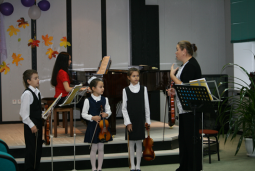 Модель самоанализа индивидуального занятия.Краткая характеристика способностей и потенциала учащегося;Тип урока и  место урока в общей системе занятий (тематический урок – с проработкой каких-то технических или художественных приемов, по определенной теме, жанру или отдельному произведению, разбор программы, или текущая работа с репертуаром); Как этот урок связан с предыдущим? Как этот урок работает на последующие уроки? Задачи урока (образовательные, воспитательные, задачи развития)Постановка конкретных проблем и задач в процессе работы (желательно по каждому произведению, если их было несколько). Оценка педагогом достигнутой цели.Средства обучения, наглядные пособия, ИКТ;Содержание урока (формированию каких знаний, умений, навыков и компетенций он способствует; с каким материалом уч-ся работали впервые; какие ЗУНы и компетенции формировались и  закреплялись на уроке; как материал урока способствовал творческому развитию; межпредметные связи; способствовало ли содержание урока развитию интереса к учению). Исполнительский репертуар урока: целесообразность и доступность, соответствие программным требованиям и индивидуальным возможностям ученика. Развитие творческого мышления учащегося, самостоятельности в раскрытии образа, побудительные приемы к развитию фантазии.Тип и структура урока. (Была ли выбранная структура урока рациональна для решения этих задач? Рационально ли было распределено время, отведенное на все этапы урока? Логичны ли связки между этапами? Выделено ли главное, существенное?)Принципы обучения.Методы и приёмы обучения. (Какое сочетание методов обучения было избрано для раскрытия нового материала и почему?) Необходимость выбранных приемов, методов работы над каждым произведением. Разнообразие методов обучения: беседа, объяснение, показ на инструменте или голосом, использование аудиотехники, приемы и упражнения, развивающие исполнительское  мастерство.)Формы работы, виды деятельности, контроль за деятельностью учащихся. (Если были применены новые формы работы – не стесняйтесь, расскажите о результате их применения.) Обеспечивалась ли высокая работоспособность учащихся в течение урока? За счет чего?Поддерживалась ли на уроке хорошая психологическая атмосфера? За счет чего? Как учитель оценивает свое общение с учащимися? Было ли реализовано воспитательное влияние личности учителя?  Как сложились профессиональные отношения на уроке: партнерские (ученик-учитель), авторитарные (педагог диктует), стихийные (ученик не понимает, педагог не может объяснить)? Состоялось ли сотрудничество педагога и ученика на уроке? Есть ли результаты? Понял ли ученик, что от него требуется? Понятно ли ему, что надо делать дома?За счет чего на уроке и в домашней работе обеспечивалось рациональное использование времени (не было ли перегрузок?). Запись домашнего задания. Сопровождалось ли оно пояснениями, закреплением усвоенного на уроке? Конкретно ли задание, нет ли в нём общих фраз, ни к чему не обязывающих? Были ли Вами продуманы запасные методические ходы на случай непредвиденной ситуации?Удалось ли реализовать план урока и все поставленные задачи? Если не удалось, то какие именно и почему? Когда планируется выполнить нереализованное? Перспективы дальнейшей работы. Оксана Николаевна Дедович,педагог-психолог МАУ ДО «ДДТ»Здоровье – экология душиЗдоровье достаточно многогранная категория. По определению Всемирной Организации Здравоохранения, под здоровьем понимают «состояние полного физического, психического и социального благополучия, а не только отсутствие болезни». Если тело здорово, но нет ощущения радости и полноты жизни, то это уже болезнь. На протяжении всей жизни человек постоянно взаимодействует с окружающей средой: дышит, общается, двигается по земле, излучает и поглощает тепло, выполняя определенную работу, изменяет окружающий мир и так далее. Большинство современных ученых определяют понятие здоровья как способность человека к оптимальному функционированию в этой окружающей его среде. Медики, как правило, выделяют в отдельные категории физическое здоровье, психическое здоровье, нравственное здоровье, сексуальное здоровье, мужское здоровье, женское здоровье, здоровье ребенка и др.Состояние здоровья конкретного человека является результатом взаимодействия наследственных особенностей его организма с условиями окружающей среды. Оно никогда не бывает постоянным и меняется медленно или резко в сторону улучшения или ухудшения в зависимости от мероприятий, которые человек предпринимает для его сохранения и текущих внешних воздействий.Несмотря на комплексный подход к определению здоровья, на практике о здоровье по-прежнему часто судят по наличию или отсутствию болезней организма или психики. В действительности между здоровьем и болезнью имеется множество переходных состояний, называемых предболезнью, когда заболевания как такового еще нет, но уже снижены компенсаторные возможности организма и появляются объективно не выраженные функциональные, биохимические или психические изменения. По данным экспертов ВОЗ в таком состоянии находится около 80% жителей Земного шара. В таком состоянии здоровый образ жизни — насущная необходимость.Основная цель работы актуализировать тему здоровья, здорового образа жизни, ответственного поведения.Для раскрытия темы исследования  использованы   различные литературные источники, беседы, анкетирования, лекции, игры и т.д.Данная работа состоит из ведения, основной части, заключения, приложения, списка источников информации и приложений.Материалы  данной работы могут быть использованы на занятиях с учащимися в дополнительном образовании, на уроках технологии и ЗОЖ в образовательных школах.  «Здоровый человек - самое драгоценноепроизведение природы».Томас КарлейльЗдоровье – ни с чем не сравнимая ценность. Каждому человеку присуще желание быть сильным и здоровым. Ученые считают, что если принять условно уровень здоровья за 100%, то на 20% оно зависит от наследственных факторов, 20% - от действия окружающей среды, 10% - от деятельности системы здравоохранения, а остальные 50% - зависят от самого человека, от того образа жизни, который он ведет. А поскольку именно в раннем детстве, дошкольном и школьном возрасте формируется здоровье человека, то ясна роль  подрастающего поколения в этом вопросе.Девизом  моей  работы по формированию ЗОЖ  в объединениях и в целом в «Доме детского творчества»  стали слова Карлейля: «Здоровый человек – самое драгоценное произведение природы», следовательно,  основную цель я  вижу в формировании у  ребят  ценностного отношения к своему здоровью, навыков культуры здорового образа жизни, приобщении к занятиям физической культурой и спортом. Актуальность выбранной темы заключается в том,  что подрастающее поколение недостаточно осведомлены о здоровом образе жизни, хотя говорится и делается в этом направлении взрослыми достаточно много, но задуматься  всерьез об этом многие ребята еще не созрели.  Многие из ребят (когда мы начали анкетирование) не знали, например, о том, что здоровье человека в первую очередь зависит от образа жизни, указали  на правильный ответ лишь 44,4% мальчиков и 40,7% девочек старшего школьного возраста. Не случайно, по-видимому, только 35,4 % мальчиков и 28,4 % девочек свой уровень знаний о здоровом образе жизни оценивают положительно. Интересно отметить, что с возрастом повышается число учащихся, безразлично или даже положительно оценивающих своих сверстников, которым были свойственны такие вредные привычки, как курение, употребление алкоголя. Так же, как и в случае знаний о физической культуре и спорте, основными источниками знаний о здоровом образе жизни явились средства массовой информации (на это указали 27,9% мальчиков и 25,9% девочек), родители (18,9%). Хотя с возрастом число  ребят, которых совсем не интересуют вопросы о здоровом образе жизни, снижается, процент их остается высоким (18,% в младших ребята (7-10 лет) до 8% в старших — среди мальчиков  и  до 5%  — среди девочек (10-15 лет).Цель:актуализировать тему здоровья, здорового образа жизни, ответственного поведения; Задачи:выявление и систематизация знаний по теме  «Здоровый образ жизни». развитие познавательного отношения и интереса к изучаемой теме; воспитание  активно - жизненную позицию, ответственное отношение к своему здоровью; формирование навыков ЗОЖ; формирование чувства ответственности за свое здоровье;формирование потребности коллективной работы и работы в группах по ЗОЖ. Объект исследования – учащиеся «Дома детского творчества» всех объединений от 7 до 15 лет (всего охвачено 525 учащихся объединений)Предмет исследования – сравнение данных ребятами знаний  о ЗОЖ на начало моей работы и результат работы в конце проекта.В данной работе мною  рассматривалась гипотеза работы с ребятами по применению знаний о ЗОЖ до и после наших встреч. Предполагалось, что эти различия, которые были в начале и в конце проекта, в начале  могут являться нежеланием, ленью, с естественным порождением нового времени, связанным с социальным изменением общества к данной возрастной категории.Базой работы являются данные, полученные в результате изучения литературы по названной выше темы, результаты опроса, анкетирования ребят в объединениях «Дома детского творчества», проведенные с декабря по апрель месяц 2014-2015г.Методы исследования: описание, анкетирование, опрос, анализ информации из различных источников в сопоставлении с данными полученными в результате анкетирования.Практическая значимость исследования. Материалы данной работы могут быть использованы при проведении бесед просветительского характера с учащимися. Работа может быть применена в дальнейших исследованиях по обозначенной проблематике.Содержание работы.Содержание программы разделено мною на этапы для того, чтобы нам с ребятами было легче работать. Каждый этап имеет свое направление. В  каждом из них разбирались отдельные вопросы:Направление «Я и мое здоровье».Чтобы сохранить здоровье, нужно хорошо узнать себя. Здоровье человека связано с его образом жизни, оно достояние каждого и богатство всей страны. Факторы, влияющие на здоровье человека. Зависимость здоровья человека от здоровья природы в целом. Анализируем свой образ жизни. Правила и нормы здорового образа жизни. Мой здоровый образ жизни и образ жизни моей семьи.Гигиена. Профилактика заболеваний Правила личной гигиены.Правила питания. Гигиена питания.Методы - теоретической части: беседы, викторины, дискуссия (конкурс-викторина «Неизвестное о привычном»).- Практической части: составление индивидуального меню на неделю (Конкурс «Поварята»).Выводы: После проведения этого блока ребята увереннее стали:Распознавать факторы риска во внешней и внутренней среде организма (28% - 82%);Соблюдать правила питания (34% - 73%);Выполнять гигиенические процедуры (86% - 92%);Направление «Спорт – это жизнь».Физические занятия и спорт, их значение для укрепления здоровья, развития силы, выносливости, ловкости, быстроты, воспитания воли и характера, для бодрости и хорошего настроения. Я и моя физическая культура. Двигательный режим учащихся на занятиях в объединении. Закаливание как эффективное средство укрепления здоровья человека. Профилактика простудных заболеваний.Теоретическая часть: беседы, викторины, дискуссия.Практическая часть:  подвижные игры.Выводы: В этом блоке ребята с удовольствием стали:-выполнять комплексы упражнений утренней гимнастики и для разминок на занятиях(31% - 67%);Выполнять доступные виды закаливания (12% - 59%)Направление «Твой выбор».Полезные и вредные привычки. Правила социально желательного поведения. Значение семьи в формировании здоровых установок и навыков ответственного поведения. Наркотические вещества, виды. Употребление и злоупотребление. Профилактика.Теоретическая часть: видео-уроки,  викторины.Практическая часть:  конкурс рисунков и плакатов.Выводы: Ребята узнали больше:- о полезных и вредных привычках (42% - 100%)Начали критически относиться к употреблению табака, алкоголя, наркотических веществ (100%)Направление «Самопознание и саморегуляция».Я как индивидуальность. Внешние сходства и различия людей. Способы самопознания. Мои друзья и одноклассники. Правила знакомства. Здоровье зависит от микроклимата в объединении. Чувства человека: любовь, радость, грусть, страх. Выражение чувств: мимика, слово, слезы, смех. Индивидуальные способы проявления эмоций и выражения чувств. Смех продлевает жизнь, музыка лечит, музыка учит.Теоретическая часть: беседы, тренинг, дискуссия.Практическая часть: тестирование, анкетирование.Выводы: Ребята стали увереннее:-оценивать самого себя (38% - 74%);отстаивать свою точку зрения (35% - 85%);принимать решения в ситуациях, связанных с соблазном (32% - 70%);говорить «нет» в опасных ситуациях (20% - 50%);искать способы сотрудничества с людьми в различных ситуациях (25% - 60%);находить друзей по интересам (30% - 75%);Думается, ни у кого нет сомнения в том, что здоровый образ жизни ведет к процветанию. Все мы от рождения получаем определенный генетический набор, который должен обеспечить достижение максимально возможных жизненных целей. Но реализовать эти возможности на практике и достичь своего жизненного потолка даже в идеальных жизненных условиях могут только здоровые люди, которых среди ведущих здоровый образ жизни существенно больше.Здоровье достаточно многогранная категория. По определению Всемирной Организации Здравоохранения, под здоровьем понимают «состояние полного физического, психического и социального благополучия, а не только отсутствие болезни». Если тело здорово, но нет ощущения радости и полноты жизни, то это уже болезнь. Несмотря на комплексный подход к определению здоровья, на практике о здоровье по-прежнему часто судят по наличию или отсутствию болезней организма или психики. Прогнозируемые результатыОжидаемые результаты:повышение уровня физического, психического и социального здоровья детей;повышение уровня профилактической работы;формирование отношения детей и их родителей к своему здоровью как к основному фактору успеха на последующих этапах жизни;введение оптимального режима труда и отдыха детей.И закончить я хочу стихотворением Тухманова «Мы рождены, чтоб жить на свете долго».Мы рождены, чтоб жить на свете долго:Грустить и петь, смеяться и любить.Но, чтобы стали все мечты возможны,Должны мы все здоровье сохранитьСпроси себя: готов ли ты к работе –Активно двигаться и в меру есть и пить?Отбрось сигарету? Растоптать наркотик?И только так – здоровье сохранить?Взгляни вокруг: Прекрасная  ПриродаНас призывает с нею в мире жить.Дай руку, друг! Давай с тобой поможемПланете всей Здоровье сохранить!Литература:Энциклопедия для детей. Т.2 Биология. М.: Аванта+, 1995.Рохлов В., Теремов А., Петросова Р. Занимательная ботаника. М.: АСТ-Пресс, 1998.Шевченко Г.Н. Основы безопасности жизнедеятельности: поурочные планы. Волгоград: Учитель, 2007.Захаров В.И. Здоровье в руках человека (пословицы, поговорки, афоризмы). Кишинев: Штиинца, 1972Гладышева О.С. и др. Уроки здоровья// Первое сентября.- 2006 - № 15. с. 5- 8.Дереклеева Н.И. Справочник классного руководителя. Начальная школа. 1- 4 классы. М.: «ВАКО», 2004, 240с.Дереклеева Н. И. Двигательные игры, тренинги и уроки здоровья. 1-5 классы.- М.: ВАКО,    2004. 152с.Захарова Т.Н. Формирование здорового образа жизни у младших школьников. – Волгоград: Учитель, 2007. – 174с.Ковалько В.И. Здоровьесберегающие технологии в начальной школе. 1-4 классы. М.: «ВАКО», 2004, 296с.Обухова Л.А., Лемяскина Н.А. Школа докторов Природы или 135 уроков здоровья: 1-4 класс. – М.: ВАКО, 2004. – 240с.Саляхова Л.И. Настольная книга классного руководителя: личностное развитие, учебная деятельность, духовное и физическое здоровье школьника. 1-4 классы / Л. И. Саляхова. – М.: Глобус, 2007. – 367с.Чупаха И.В., Пужаева Е.З., Соколова И.Ю. Здоровьесберегающие технологии в образовательно-воспитательном процессе. – М.: Илекса, Народное образование; Ставрополь, 2006 – 400с.Рита Васильевна Бирюк,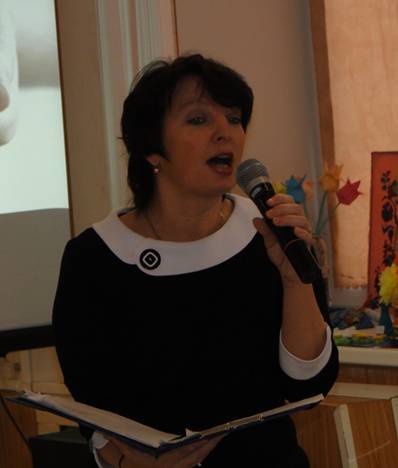  учитель начальных классовМАОУ «СОШ № 7»,высшая квалификационная  категорияСлова, похожие по звучанию и написанию, но разные по значению (омонимы)(с применением технологии системно - деятельностного подхода и с поддержкой ИКТ)Цель урока: Формирование представления о словах, похожих по звучанию и написанию, но разных по значению (омонимы)Метапредметные результаты:Регулятивные:определять и формулировать цель деятельности на уроке с помощью учителя;в сотрудничестве с учителем ставить новые учебные задачи;умение высказывать своё предположение (версию) на основе работы с иллюстрацией учебника;умение контролировать процесс и результаты своей деятельности;составление плана и последовательности действий;умение адекватно воспринимать оценки.Познавательные:поиск и выделение необходимой информации для ответа на данный вопрос;анализ, сравнение;ориентирование в своей системе знаний: отличие нового от уже известного с помощью учителя;подведение под понятие;нахождение ответов на вопросы, используя учебниквыдвижение гипотез, их обсуждение, доказательства.Коммуникативные:умение слушать и слышать;донести свою позицию до других: оформлять свою мысль в устной и речи;чтение  и пересказ текста; выражение своих мыслей с достаточной полнотой и точностью.умение слушать и вступать в диалог, участвовать в коллективном обсуждении  проблем, интегрироваться в группу сверстников.Личностные результаты:развитие познавательных интересов;знание основных моральных норм работы в группе (справедливого распределения, взаимопомощи, ответственности).Предметные результаты:уметь отличать омонимы от многозначных слов;уметь различать в слове две стороны: звучание и значениезнать, какие слова называются омонимами.Оборудование: компьютерное оборудование, толковые словари.Технологическая карта к уроку:Литература:Л.Ф. Климанова, Т. В. Бабушкина. Учебник «Русский язык, 2 класс, часть 2» М.: Просвещение 2012г.Л.Ф. Климанова, Т. В. Бабушкина.  Рабочая тетрадь к учебнику «Русский язык , 2 класс». М.: Просвещение, 2012г.Руководитель проекта РАО: А.М. Кондаков Примерные программы по учебным предметам. Начальная школа. Ч1, Стандарты II поколения. М. Просвещение, 2011г Г.С. Ковалева, О.Б. Логинова «Планируемые результаты начального общего образования». М.: Просвещение, 2011г.С.И. Ожегов и Н. Ю. Шведова «Толковый словарь русского языка». М.: «АЗЪ», 2000г.http://zjablic.ru/news/oljapka/2010-12-24-171Наталья Петровна Вагнер,учитель начальных классов МАОУ «Средняя школа №5»Конспект урока «Буква Р, звуки [р ] [ р’]Методической особенностью урока, является использование проблемно-исследовательского метода. Индивидуальное творчество ребёнка, самостоятельные эксперименты и совместные формы группового исследования становятся в таком случае необходимыми составляющими обучения. При таком построении процесса обучения обеспечивается развитие коммуникативной сферы у детей, их способностей к сотрудничеству, пониманию других людей и самого себя. Дети приобретают такие мыслительные и исследовательские умения, без которых невозможно более или менее самостоятельное выполнение исследовательской или проектной работы, а в конечном итоге умение учиться, и не только в школе, а в течение всей жизни.Большим подспорьем для формирования всех видов УУД является электронное приложение к учебнику. Оно не только поддерживает позитивное эмоциональное отношение к учебному материалу, но и создает предпосылки для дальнейшего использования ИКТ в учебном процессе и самостоятельной учебной деятельности детей. Электронные ресурсы, имеющиеся в данном приложении, весьма разнообразны. Это не только таблицы и сюжетные картинки, которые можно использовать как современное средство наглядности, но и упражнения, игры, мультфильмы и звуковые схемы. Для формирования коммуникативных УУД широко использую работу в паре, группе.В конце каждого урока, во время этапа рефлексии, дети учатся самостоятельно подводить итоги проделанной работы, оценивать результаты своих действий, делать вывод выполнена или не выполнена задача урока. Такой  подход способствует развитию регулятивных УУД: контроль, коррекцию, оценку и саморегуляцию.Применяемые приёмы, методы, средства позволяют вовлечь обучающихся в процесс формирования умения учиться.Структура и содержание проекта урокаИнтернет – ресурсы:Proshkolu Ru1.september.ruСтатья: Журнал «Начальная школа. До и После» №3 ,2011Начальная школа Современные технологии проведения урока в начальной школе с учётом требований ФГОС  Методическое пособие Москва 2013Гульнара Вазировна Рябова,педагог дополнительного образованияМАУ ДО «ДДТ»,высшая квалификационная категорияКарманные деньги: за и противЦель: Повышение педагогической культуры родителей в вопросах воспитания детей по  данной теме.Задачи: рассмотреть проблемы, выявленные в результате анкетирования детей и родителей, и провести обсуждение по теме собрания;помочь родителям в выборе методов и средств воспитания  детей;помочь наладить более комфортные для детей и родителей отношения в семье.Оборудование: мультимедийное оборудование, выставка детских работ; плакат с цитатой.Предварительная работа: анкетирование учащихся и родителей, обработка результатов анкет, подготовка  мультимедиа материала, подготовка памяток для родителей, подготовка материала для рефлексии, подготовка приглашений.Ход собрания.Да, так уж устроено у людей, Хотите вы этого, не хотите ли, Но только родители любят детейЧуть больше, чем дети родителей.В толковом словаре С.И. Ожегова даётся следующее определение: «Карманные деньги - это деньги, предназначенные на небольшие текущие расходы». Необходимость карманных денег у детей - тема животрепещущая и неоднозначная. Она порождает множество дискуссионных вопросов, связанных с карманными деньгами: давать или не давать; контролировать ли траты; если давать, то сколько, давать за что-то или просто так; с какого возраста давать; разрешать ли детям подрабатывать.Одни считают, что если не позволять ребёнку самому хотя бы иногда покупать себе то, что ему нравится, он будет испытывать отрицательные эмоции. У него могут развиться жадность, зависть к другим, комплекс неполноценности. А другие думают иначе: пока отпрыск мал, все необходимое ему должны приобретать взрослые. Кроме того, если регулярно выделять ему субсидии на карманные расходы, пусть даже маленькие, он постепенно избалуется, не научится сдерживать свои желания.Рассмотрим главные вопросы, касающиеся данной темы.С какого возраста ребёнок должен получать карманные деньги? Психологи считают:Давать деньги можно, если:Он понимает, что они нелегко достались отцу и матери, бабушкам и дедушкам. В семьях, где их старшие члены рассказывают младшим о своей работе, о проблемах труда, те могут проявить должное понимание уже в 1 классе.Он знает, зачем ему нужны деньги, и может довольно внятно ответить, на что их израсходует. Будет ли он ежедневно покупать себе жвачку, лакомство или откладывать рубли в копилку, главное – чтобы траты были продуманными и целесообразными. Он умеет приобретать нужное в торговых точках. Проверьте это практически: пусть делает небольшие покупки для дома, рассчитывая полученную сумму так, чтобы её хватило на то, что нужно купить.Ребёнок не дорос до карманных денег, если…Он слабо представляет, где и как трудятся родители, что такое зарплата и откуда она берется. Причём такая наивность присуща, бывает, не только деткам обеспеченных родителей, но и ребятишкам тех мам и пап, которые имеют крайне низкие и тяжко достающиеся доходы, но стараются скрывать это от окружающих.Он не умеет отказываться от мелких желаний ради «высокой цели». Ему не по душе ограничивать себя в своих прихотях, он отказывается копить деньги на какую-то крупную покупку.Он не управляем. Если он скверно ведёт себя, не держит данного им слова, любит приврать, выделяемые деньги сослужат ему плохую службу.Нужно ли учить детей зарабатывать? Нужно. И очень хорошо, что современные дети хотят зарабатывать. Но к необходимости работать подростка надо подвести, например, когда он начнет о чем-нибудь просить. Вот и предложите ему: «А не поработать ли тебе?»Как относиться к тому, что родители платят детям домашнюю работу?Когда родители начинают платить за домашнюю работу – легко попадают в ловушку: ребенок вообще перестает бесплатно даже пальцем шевелить. Чтобы такое не произошло, надо четко определить круг обязанностей – мы все живем в одном доме, мы должны вносить свой вклад в его благополучие, для этого выполняем домашние дела. По очереди. А все, что сверх этого - за это можно заплатить своему ребенку в разумных пределах. Но за уборку собственной комнаты – увольте! Можно ли лишать карманных денег за беспорядок в комнате? Карманные деньги выдаются ребенку просто потому, что он есть, независимо ни от чего. В качестве наказания их можно лишать, например, за постоянный беспорядок. Но ни в коем случае ими нельзя расплачиваться за услуги.Платить ли  детям за хорошие оценки?Учеба — это самая важная обязанность школьника, но это не его работа, поэтому не платите ему денег за приготовление уроков и хорошие оценки. Платой за прилежное учение является положительная оценка и приобретенные знания. Ученик должен быть активным, а не пассивным участником процесса обучения. Иначе он так и не научится самостоятельности. Ребенок будет ориентирован не на то, чтобы узнавать новое, учиться чему-то, а на то, чтобы получить оценку.И сколько же карманных денег давать детям?Однозначного ответа, единственно правильной рекомендации быть не может. Почему? Семьи - разные, дети - разные,  доходы - разные, жизненные ценности - разные и т.д. и т.п. Таким образом, сколько давать ребенку на карманные расходы, родители должны определять сами, исходя из собственной жизненной ситуации. Но главное, надо помнить, что деньги, выдаваемые ребенку, это средство обучения, при помощи которого родители помогают ребенку освоить все финансовые навыки, которые потребуется ему во взрослой жизни.Здравый смысл в определении размера карманных денег никому еще не помешал. Надо отметить, что размер карманных должен увеличиваться с возрастом и покрывать какой-то минимум удовольствий в соответствии с возрастными запросами.Рассмотрим некоторые принципы, знакомство с которыми окажется полезным, когда вы столкнетесь с проблемой «ребенок и карманные деньги». Свобода Дети понимают власть и могущество денег еще совсем маленькими. Они быстро усваивают, что наличие денег - это возможность исполнить любое желание. Особенно трудно подросткам. Без денег они чувствуют себя неполноценными людьми... Поэтому первое «ЗА» (за предоставление ребенку карманных денег) - это необходимость формирования у него ощущения некоторой экономической свободы. В современном мире большинство людей считают, что счастье не в деньгах, а в их количестве! Иначе говоря, что материальная свобода необходима для нормальной, естественной жизни. Уважение Если вы даете ребенку карманные деньги, то не спрашивайте ежедневно, на что он их потратил. Разумнее сразу же оговорить, на какое время вы выделяете ему деньги на карманные расходы. Ни в коем случае не допускать выражений «Что за ерунду ты купил? Только деньги потратил!» Пусть он сам решает, на что их можно потратить. Чем больше опыта ребенок приобретет сейчас, рискуя малым, тем ответственнее будет потом и тем меньше ошибок наделает в будущем. Коллегиальность Все финансовые проблемы лучше обсуждать в присутствии ребенка. Для чего? Для того чтобы он знал о семейном бюджете, состоящем из доходной и расходной частей. Ребенок должен уяснить, что кроме расходов на еду одежду и развлечения, у семьи есть масса других трат: на транспорт, плату за квартиру за электроэнергию, телефон, воду. Одна из статей расхода называется «Карманные деньги», которые распределяются между всеми членами семьи: «Карманные деньги папы», «Карманные деньги мамы», «Карманные деньги сына/дочери». Такие деньги, выдаваемые регулярно, развивают чувство независимости и одновременно семейного единства. Заинтересованность По этому поводу есть две диаметрально противоположные точки зрения. В одних семьях за каждую хорошую отметку, каждое бытовое поручение (сходить в магазин, полить цветы, помыть посуду и т.д.) ребенок получает деньги на правах, заработанных своим трудом. В других - такая политика резко осуждается и считается абсолютно неприемлемой. Поэтому родители часто задают вопрос: «А как правильно?» На мой взгляд, истина всегда посередине. Да, действительно, абсолютно правы те родители, которые не поддерживают политику оплаты за успеваемость в школе, выполненные домашние обязанности или поручения. Но также правы и те родители, которые утверждают, что, давая ребенку деньги на карманные расходы или за выполненную работу (помощь по дому или какие-то учебные, спортивные достижения), они обучают малыша разумному отношению к деньгам, развивают веру в себя и чувство собственного достоинства. Однако проблема с оплатой труда ребенка состоит в том, чтобы он усвоил: важно не только зарабатывать своим трудом, но и участвовать в семейных делах бескорыстно. Поэтому компромисс между двумя рассмотренными выше диаметральными точками зрения состоит в том, чтобы оплачивать не каждую протирку пыли или полив цветов, а особые работы, требующие от ребенка значительных затрат сил и времени. Оплата поручений, которые не требуют от ребенка никакого старания и напряжения сил, действительно, может привести к тому, что он вырастет человеком, который слова доброго не скажет и шага не сделает без материальной компенсации. Ответственность Ребенок может принять участие в формировании не только расходной, но и доходной части семейного бюджета. Если подросток хочет найти самостоятельный заработок, не отговаривайте его, лучше вместе просчитайте варианты легального и безопасного заработка. Если он имеет собственный заработок, то заранее оговорите, какую часть денег ребенок будет отдавать в общий котел. Пусть эта сумма будет небольшой, чисто символической, но она играет огромную воспитательную роль. Не отнимать, а убедить участвовать в жизни семьи. Приучайте ребенка к тому, что взятые в долг деньги необходимо всегда отдавать, и желательно в срок. Иначе окружающие перестанут ему доверять. Гуманизм Когда заработанные деньги ребенок тратит только на себя, это означает, что вы не сумели воспитать в нем доброту. Вспомните сказку В. Катаева «Цветик - семицветик». Девочка ощутила огромную радость, когда последний лепесток вылечил мальчика, обреченного всю жизнь ходить на костылях. Очень важно, чтобы ребенок понял: самое большое счастье люди могут испытать, сделав полезное и приятное другим, исполнив их заветные желания. Лучшее воспитание - это не нотации, а личный пример, любовь и доброта. Подводя итог, можно сделать следующие выводы:Карманные деньги выдавать ребёнку необходимо, но делать это нужно соблюдая определённые правила. Карманные деньги – это не поощрение за хорошее поведение или оценки, не зарплата за убранную комнату – это просто данность, которую в случае договорённости с ребёнком нужно выполнять неукоснительно, иначе есть риск потери детского доверия к вам.Карманные деньги – это причитающаяся ребёнку сумма, которая выдаётся регулярно в оговоренные на семейном совете сроки, и распоряжаться которой ребёнок может по своему усмотрению и никак иначе. Вы не вправе командовать ребёнку на что потратить карманные деньги, ведь они для того и нужно, чтобы он научился определять полезность тех или иных покупок, научился пользоваться деньгами, рассчитывать их и так далее. Карманные деньги – это своеобразное воспитание в ребёнке ответственности и правильного отношения к деньгам.Ну и несколько предостережений, относительно выдачи ребёнку карманных денег:- карманные деньги должны выдаваться в строго установленные заранее сроки, ни раньше, ни позже, пусть ребёнок научиться рассчитывать сумму на весь период, на который она выдана.не лишайте ребёнка карманных денег, это неприкосновенно и в случае если ребёнок провинился, вы не имеете права отбирать у ребёнка обещанное. Не стоит так же увеличивать сумму в случае получения хороших оценок или других отличий, на это вами может быть разработана отдельная система бонусов и штрафов.не руководите тратами ребёнка. Карманные деньги ребёнок тратит по своему усмотрению. Он может собирать их, тратить одномоментно и постепенно и на этом никак не должно отражаться ваше внимание. Пусть ребёнок учится самостоятельности и ответственности!Литература:газета «Школьный психолог»№7-8февраль, . статья «Цена денег»журнал «Классный руководитель» №7, 2006гОльга Ивановна Устюгова,учитель начальных классовМАОУ «Средняя школа №5»Явления природыЦель:развитие представления учащихся о многообразии явлений природы в разные времена года.Задачи:дать представление о характерных признаках явлений природы в разные времена года;закрепить и расширить знания детей об изменениях в неживой природе;развивать умения грамотно и выразительно излагать свои мысли.Тип урока: Открытие нового знания.Формировать УУД:выполнять самооценку на основе критерия успешности учебной деятельности (Личностные УУД);умение оформлять свою мысль в устной форме; слушать и понимать речь других; совместно договариваться о правилах поведения и общения в школе и следовать им (Коммуникативные УУД);умение определять и формулировать цель на уроке с помощью учителя; высказывать своё предположение (версию) на основе работы с иллюстрацией; вносить необходимые коррективы в действие после его завершения на основе его оценки и учёта характера сделанных ошибок; работать по предложенному учителем плану (Регулятивные УУД);умение перерабатывать полученную информацию: находить ответы на вопросы, используя свой жизненный опыт (Познавательные УУД).Планируемый результат.Предметные:Иметь представление о характерных признаках явлений природы в разные времена года.Уметь выполнять самооценку на основе критерия успешности учебной деятельности; оценивать жизненные ситуации поступки людей с точки зрения общепринятых норм и ценностей (Личностные УУД).Метапредметные:Уметь определять и формулировать цель на  уроке  с помощью учителя; высказывать своё предположение (версию) на основе работы с иллюстрацией учебника; вносить необходимые коррективы в действие после его завершения на основе его оценки и учёта характера сделанных ошибок; работать по предложенному учителем плану (Регулятивные УУД).Уметь оформлять свою мысль в устной форме; слушать и понимать речь других; совместно искать и собирать информацию по теме урока (Коммуникативные УУД).Уметь перерабатывать полученную информацию: находить ответы на вопросы, используя свой жизненный опыт (Познавательные УУД)Методы обучения: проблемный, частично-поисковый.Формы организации познавательной деятельности:фронтальная работа;групповая;индивидуальная.Оборудование:учебник «Окружающий мир» для 1 класса, автор Н.Ф. Виноградова;рабочая тетрадь по окружающему миру.мультимедиа установка, компьютер;картинки с изображением времен года, явлений природы для практической работы.Ход урокаСамоопределение к учебной деятельностиЗдравствуйте! Начнём наш урок окружающего мира.А что мы должны совершать на каждом уроке? (На каждом уроке мы должны открывать для себя что-то новое.)А чтобы заметить что-то новое, какие умения вы должны развивать в себе? (Умение воображать, слушать, наблюдать, развивать свою речь.) Каким вы хотите, чтобы получился наш  урок? (Интересным, весёлым, познавательным)Это будет зависеть от того, как мы будем помогать друг другу.Актуализация опорных знаний Послушайте загадку. (Учитель читает загадку):Посмотри, мой милый друг,Что находится вокруг?Небо светло-голубое,Солнце светит золотое, Ветер листьями играет,Тучка в небе проплывает.Поле, речка и трава,Горы, воздух и листва,Птицы, звери и леса,Гром, туманы и роса.Человек и время года –Это все вокруг … природа.А какая природа бывает? (Живая и неживая)Сейчас мы с вами проведём игру «Да» - «Нет»Я буду задавать вопросы, а вы на них отвечать.Дождь бывает зимой?Снег бывает летом?Град бывает осенью?Листопад бывает весной?Иней бывает летом?Гроза бывает осенью?Туман бывает  весной?Радуга бывает зимой?На основе этих вопросов сформулируйте тему сегодняшнего урока. (явления природы)Постановка проблемыКакую же цель мы поставим на этом уроке? (узнать о явлениях природы.)Мы поговорим о явлениях природы, в разные времена года. «Открытие» нового знанияЯ в вопросах вам называла явления природы. А что такое «явление»?Более точное значение этого слова можно узнать в специальных словарях. Обратимся к толковому словарю Ожегова (показываю словарь) и найдем значение слова «явление»«Явление природы - всякое обнаружение чего-нибудь».Работа с учебником.Откройте  учебник на с. 40,41.Что изображено на этих картинках? Перечислите. (дождь, иней, листопад, снегопад, снег, таяние снега, ледоход, гроза, роса, радуга, туман)Что вы перечислили? (явления природы)Положите на каждое явление природы фишку, соответствующую определенному времени года (красная фишка – лето, желтая – осень, зеленая – весна, синяя - зима).Расскажите, что у вас получилось?Отгадывание загадок о явлениях природы.(Загадки загадывают дети, вызываю парами: о тумане, об инее, о ветре, о громе, о туче, о дожде.)Проведение опытов.Ребята, а вы знаете, откуда берётся дождь?А как дождь попадает в тучу?Несколько дней назад мы с вами налили в стакан воды и поставили в тёплое место. Что произошло с водой? Давайте проверим.То же происходит и на поверхности земли. Вода испаряется непрерывно и в большом количестве. Она испаряется не только с поверхности рек, озер, морей и океанов, но и с суши. Много воды испаряется с поверхности почвы, песка, большое количество воды испаряют растения.Что же происходит с водой в небе? Высоко в небе намного холоднее, на поверхности земли. Невидимый пар превращается в капельки воды. Их очень много, и они образуют облако.(на доску прикрепляется рисунок облака)Капельки соединяются, становятся крупнее. Так образуется туча.(на доску прикрепляется рисунок  тучи)Нижний край тучи становится тёмным от крупных капелек, которые не могут больше держаться в воздухе. Они падают на землю. Это множество падающих капель мы называем дождём.Посмотрите, как образуются тучи и осадки.Учитель показывает опыт.Плотно сжать сухой комочек ваты, затем опустить его в блюдце с водой. Комочек  ваты будет разворачиваться и набухать от воды. Осторожно приподнять вату (пинцетом) за верхнюю часть над блюдцем. Если воды достаточно, то капли начнут капать в блюдце.Учитель поясняет детям все действия.Посмотрите, представьте, что в руках у меня маленькое облако, оно насыщается водой. Воды набралось очень много. Наше облако превратилось в тучу, капельки воды не могут удержаться в ней и начинают падать. Идёт дождь.Физкультминутка «Бездомный дождик»Молодцы! Отдохнули! Садитесь!-А может ли дождь быть во все времена?Это мы с вами узнаем, поработав в группах.У вас в конвертах одинаковые наборы картинок. Вам надо выбрать только те, которые подходят к вашему времени года и наклеить в таблицу. (У каждой группы свое время года).Выберите, кто будет отвечать.Выслушиваются выступления каждой группы. На какой вопрос мы должны были ответить? (А может ли дождь быть во все времена?)Первичное закреплениеТворческое задание в рабочей тетради (с. 21)Внизу нарисованы рисунки: листопад, тучи, дождь.Выберите самостоятельно явление природы, которое вам понравилось, и раскрасьте его.Включение нового знания в систему знаний и повторение Игра. «Угадай, к какому времени года относятся явления природы?»Учитель называет явления природы – ученики показывают карточки с изображением времени года.Дождь			МетельСнег			ЛистопадРадуга			ЛедоходТуман			ИнейТаяние снега		Гром и молнияВывод  урока.   Дождь, снег, град, ветер, метель, радуга, гром и молния, туман, иней, листопад – все это явления природы. Рефлексия учебной деятельности на уроке (3 мин).О чем мы говорили на уроке?Что узнали нового?Хочется ли узнать ещё больше по этой теме?Достигли ли поставленных целей?Где можно применить новые знания?Что на уроке у вас хорошо получилось?Над чем ещё надо поработать?У вас на партах лежат карточки-сигналы, оцените свою работу на уроке.Спасибо всем за  урок, все ребята молодцы, хорошо поработали.Литература:Виноградова Н.Ф. «Окружающий мир» // Методика обучения. – М.: Вентана-Граф, 2006г.Дьячкова Г.Т. «Окружающий мир». Внеклассные занятия на тему «Времена года». – Волгоград: Учитель, 2007г.Науменко Г.М. Русские народные загадки. – М.: Детская литература, 2001г.Фефилова Е.П., Поторочина Е.А. Поурочные разработки по курсу «Окружающий мир» - М.: ВАКО, 2005г. Виктория Владимировна Медвинская,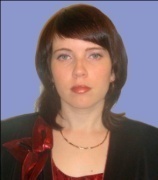 методист МАУ «ММЦ города Когалыма»Самостоятельная работа учащихся на уроках английского языка как основа развития современного непрерывного образования личностиСовременная концепция обучения иностранным языкам, как известно, развивается в гуманистическом направлении, которое связано с новыми подходами к определению содержания, стратегий, средств, а также реального процесса обучения. Обновление современной психологической и методической нормы должно осуществляться, прежде всего, по линии переосмысления степени свободы, которую получает учащийся при выборе содержания, средств обучения и учения. С реализацией способности человека к самостоятельному обучению связывают возможность значительного повышения эффективности обучения иностранным языкам. Новые образовательные стандарты ставят перед педагогами задачу: воспитать ученика как самостоятельную, способную к самовыражению, всесторонне развитую личность. Поэтому на сегодняшний день стало актуальным проведение самостоятельной работы в классе и дома.Самостоятельная работа учащихся имеет большое воспитательное воздействие на личность, в первую очередь, для формирования трудовых качеств. Количество и качество самостоятельного учебного труда ученика во многом зависят от того, верит ли сам учитель в эффективность автономного учения, умеет ли организовать и направить такую работу в нужное русло.Эффективность обучения тем выше, чем в большей мере ситуация стимулирует учащихся к свободному общению, т.е. ученики участвуют в определении целей и задач учения, в отборе тем для изучения, при необходимости запрашивают дополнительную информацию у педагога или добывают её из различных источников, размышляют о процессе усвоения языка, высказывают свое отношение к выполняемым видам деятельности.Прежде всего, большинству учащихся достаточно сложно осознавать собственные желания, сформулировать конкретную конечную цель и спланировать цепь задач, решение которых ведется к достижению цели. В этом им требуется помощь со стороны учителя, нередко родителей и других учеников. Поэтому проводить самостоятельную работу надо начинать на уроках, а не дома.Формы и методы самостоятельной работы.Координационная функция организации в наибольшей степени важна при выборе и реализации разных форм проведения самостоятельной работы, предусматривающих определенную расстановку участников учебного процесса, взаимодействие школьников с учителем и друг с другом.С понятием самостоятельная работа ученика часто связывают следующие понятия: самостоятельность, самодеятельность, самоактивация, самоорганизация,  саморегуляция, самоконтроль.Самостоятельная учебно–познавательная деятельность может рассматриваться как индивидуальный и как коллективный труд учащихся. Классно-урочная система создает благоприятные условия для коллективного самостоятельного поиска в процессе общения. Не удивительно, что в дидактике и в опыте передовых педагогов все чаще выдвигается требование использовать фронтальные и групповые формы организации познавательной деятельности учащихся.Индивидуальная самостоятельная работа имеет определенные достоинства и в то же время недостатки, ограничивающие её возможности. Несомненным её преимуществом является то, что можно максимально учесть индивидуальные особенности учащихся: их развитие, интересы, склонности. Существенное значение имеет то, что, работая индивидуально, ученик продвигается своим темпом, не связан с классом.Фронтальная самостоятельна работа имеет большое воспитательное значение. Её главное преимущество заключается в том, что здесь возможны коллективные устремления к общей цели, решение единых задач, побуждающих учащихся к сотрудничеству.Для групповой самостоятельной работы учащихся  характерны особенности, которые проявляются в зависимости от того, где организуется групповая работа (на уроке при подготовке домашних заданий, на консультациях), как сформированы группы, какова педагогическая инструментовка познавательной деятельности учащихся в каждом конкретном случае.Российских и зарубежных авторов групповая работа привлекает большими потенциальными возможностями для реализации дифференцированного подхода к обучению и для решения сугубо дидактических задач (В.Оконь, А.А. Кирсанов, Х.М. Лиймец, И.М. Чередов). Успех деятельности групп в значительной мере зависит и от того, кто является её лидером (консультантом, старостой). До проведения самостоятельной работы учитель должен организовать специальную подготовку консультантов к выполнению тех функций, которые обычно выполняет сам педагог. Консультант распределяет обязанности между группами после предварительного ознакомления с материалом, расчленяя общее задание на частные, решает, сколько времени необходимо затратить, в каком порядке строить работу, как оформить отчет всей группы. Наряду с этим он руководит он руководит обсуждением выдвигаемых гипотез, принимает решения, направляет деятельность членов группы и контролирует её. Таким образом, функции педагогического руководства частично передаются самим учащимся, а это имеет не только образовательное, но и воспитательное значение.Уровни самостоятельной работы.Как известно, существую три уровня самостоятельной работы: копирующий, воспроизводящий и собственно самостоятельный или творческий уровни.Основные приемы копирующего уровня.Приемы определения и выделения объекта из ряда других окружающих его явлений используются при выполнении таких заданий, как: Укажите…; Подчеркните…; Выделите…; Выпишите…; Определите… и т.д. Например, при анализе смысловых компонентов высказывания (определение основной мысли высказывания, объём его, составление плана): Перед вами высказывание о новом фильме, назовите основную мысль, высказанную о нём, и отметьте все аргументы, приведённые в доказательство основной мысли.Приёмы подстановки представляют собой деятельность учащихся по замене имеющихся компонентов или по подготовке недостающих компонентов в осознаваемом объекте деятельности. Достигается это при выполнении, например, следующих заданий: Пользуясь подстановочной таблицей, в которой части высказывания даны вперемежку, составьте высказывание о… и т.д.Приёмы группировки направлены на выделение и группировку объектов наблюдения по характерным для них признакам, что совершается при выполнении такого рода заданий: Перед вами два высказывания: в первом приводится положительное мнение о новом фильме, во втором – отрицательное. Выпишите в первый столбик слова, характеризующие фильм положительно, а во второй столбик – слова, характеризующие его отрицательную и т.д.Приемы составления специальной карточки представляют собой деятельность учащихся по выделению и записи опорного материала на карточке, названной «картой действий». На «карте действий» фиксируются основные компоненты составления высказывания, как в плане его формы, так и содержания. На «карте действий» опорный материал может быть расположен в виде схемы, таблице, обычного плана или в виде ключевых слов.В качестве примера приведем «карту действий» - схему, составленную по тексту «Moscow, the Capital of Our Motherland».MOSCOWMoscow is the capital of our country. It is a political centre of our country. It is the largest and most important industrial centre. There are many plants and factories in it.Воспроизводящий уровень самостоятельной деятельности представляет собой деятельность учащихся характеризуемую готовностью второй степени, которая позволяет ученику включать в деятельность по воспроизведению усвоенного приема, способностью использовать приём в аналогичных условиях. Объектом в данной деятельности является звуковая реализация составленного высказывания во внешней речи.Творческий уровень представляет собой деятельность по развитию умения переносить все усвоенные ранее приемы речевого действия в не аналогичные условия деятельности, что осуществляется при выполнении действия по составлению любого вида высказывания.Основные приёмы работы данного вида самостоятельной деятельности: составление самостоятельного высказывания (повествования, описания, суждения); самостоятельное расширение или сокращения высказывания; высказывание – обзор, при составлении, которого используется несколько источников информации; дискуссия при коллективном обсуждении предмета высказывания.Подготовка учащихся к самостоятельной работе.Самостоятельная деятельность школьников может быть эффективной лишь в том случае, когда она хорошо подготовлена работой, выполняемой под непосредственным руководством учителя. Подготовка к выполнению домашних заданий должна проводиться с учетом содержательной, операционной и мотивационной сторон обучения. Недостатком в организации внеурочной самостоятельной работы является то, что школьникам нередко даются упражнения, к выполнению которых они не подготовлены в классе. Условно – речевым упражнениям, выполняемым устно на уроке, могут соответствовать подобные же упражнения, выполняемым устно на уроке, могут соответствовать подобные же упражнения, выполняемые в письменной форме дома. Например: Речевая задача: расскажи о книге, которую ты сейчас читаешь, используя приведенную ниже схему и образцы для самопроверки:(При выполнении этого упражнения образцы для самопроверки закрываются листом бумаги, который постепенно сдвигается сверху вниз, что дает возможность ученику самостоятельно выполнять задание, а затем проверить и скорректировать свои действия).Другой вариант: в классе выполняются условно-речевые упражнения, а дома – упражнения языкового характера, направленные на осознание соответствующих лексических явлений.Установка: из данной группы слов выбери нужные слова и заполни пропуски.Организация учебного процесса.Для результативной самостоятельной работы на уроках возможно применение следующего методического обеспечения:всевозможные источники информации (учебники, справочники, словари, аудиозаписи и видеозаписи, тексты для чтения, компьютерные программы, глобальные сети Интернета и Рунета) (Приложения №1,2);использование памяток (Приложение №3);наводящие вопросы (Приложение №4);различные карточки – опоры: ключевые слова, планы – схемы, вербальные текстовые упражнения, лексические таблицы, невербальные схемы, таблицы, перфокарты (Приложения №5,6).На уроках и во внеклассной работе возможно использование различных дополнительных материалов. В своей педагогической практике я использую статьи периодических изданий. Чаще всего на уроках мной использовались статьи из газет «Moscow News» и «Saint-Petersburg Times», иногда ученики самостоятельно для расширения кругозора привлекают материалы газет, взятых из сети Интернет (Times, Mirror etc.) В организации самостоятельной работы, в частности, при работе с газетной статьей, очень важно учитывать принцип последовательности, посильности.В старших классах практикуется также реферирование статьи, беседа по прочитанному, иногда перевод (выборочно) (Приложения №1,5).Умелая организация самостоятельной работы способствует формированию важной черты характера – инициативности.Различные мероприятия, подготовленные самостоятельно – результат большой внеклассной работы по английскому языку и доверия старших к младшим.Интерес учащихся к самостоятельной работе может формироваться и поддерживаться различными средствами: аудио записи, видео фрагменты позволяют выработать у школьников навык восприятия учебного материала на слух. В наше время IT – технологии заняли прочное место в процессе обучения. Существует множество компьютерных программ, которые успешно используются для изучения английского языка. Именно компьютерное обучение несет в себе огромный мотивационный потенциал и соответствует принципам индивидуализации обучения.Еще один из видов самостоятельной работы – метод проектов. Он направлен на развитие активного самостоятельного мышления ребенка. И учит его не только воспроизводить знания, но и уметь применять их на практике. В курсе иностранного языка метод проектов можно использовать в рамках программного материала практически по любой теме, поскольку выбор тематики проводится с учетом практической значимости для школьника. Главное – сформулировать проблему, над которой ребята будут трудиться в процессе работы над темой проекта. Несомненно, что одним из основных стимулирующих средств для выполнения самостоятельной работы являются современные средства ТСО, но ключевую роль, конечно же, всегда выполняет учитель. Педагог для эффективной организации самостоятельной работы учащихся должен уметь спланировать познавательный процесс и правильно выбрать способ решения задачи, при этом большое знание уделяется подборке учебного материала.Литература:Автономия учащихся в учебной деятельности по овладению иностранным языкам как образовательная цель // иностранный язык в школе, 2001. - №1. – с 9. Гальскова Н.Д. Современная методика обучения иностранным языкам. – М. АРКТИ, 2003.Бим И.Л. Основные направления организации обучения иностранным языкам на старшей ступени полной средней школы // Иностранный язык в школе, 2002. - №5. С 7-11.Интернет на уроках иностранного языка // Иностранный язык в школе, 2002. - №3. -  с. 39-41.Организация уроков домашнего чтения на старшем этапе обучения // Иностранный язык в школе, 2003. №6. – с 43-48Алла Владимировна Сандо,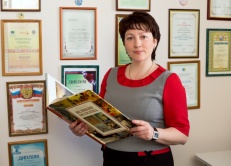  библиотекарь МАУ «Школа искусств»Непонятно человеку - он идёт в библиотеку, Интересно человеку - он идёт в библиотеку, Что-то важно человеку - он идёт в библиотеку...Современная библиотека-медиатека как элемент службы информационного обеспечения деятельности учреждения заключается в том, что она может удовлетворить потребности всех участников образовательного процесса, предоставив им широкие возможности для образовательной деятельности вне зависимости от того, где и кем они работают.Это позволяет расширить информационно - методические возможности библиотеки. Внедрение медиотеки является работа по сбору и накоплению информации, увеличению возможности более широкого  доступа к ней пользователей библиотеки. Таким образом  реализуются важнейшие условия работы библиотеки – открытость и пропаганда учебных ресурсов, направленных на повышение статуса школьной библиотеки как информационно - методического центра.Последовательное, систематическое внедрение в педагогический процесс информационно-коммуникационных технологий является способом не только расширения существующего арсенала методических средств, но также дополнением к уже существующим формам обучения. Это приводит к изменению в содержании образования, технологии обучения и отношениях между участниками образовательного процесса. ИКТ, ЦОР – важнейшая составляющая всех направлений деятельности современного учителя, способствующая оптимизации и интеграции учебной и внеучебной деятельности.  Библиотекарь сегодня является проводником не только в мир книг, но и в загадочный до сих мир Интернета. С каждым днём всё больше запросов пользователей библиотеки касается использования Интернета и информационных ресурсов, да и большая часть поиска осуществляется через Интернет - ресурсы. Владея навыками поиска в сети можно найти практически всё. За счет использования ресурсов Интернет, овладения навыками поиска в нем информации, обучения поиску пользователей (всех участников процесса обучения) возможно качественно реализовать и развивать новые навыки обучения, заниматься самообразованием, повышать собственный уровень профессиональной компетенции, достигать более высокого уровня квалификации.Медиатека в библиотеке МАУ «Школа искусств» является необходимым условием развития образовательной деятельности учреждения в соответствии с современными требованиями.На данном этапе результатом проведённой работы по созданию и внедрению медиатеки является накопление и систематизация ЭОР, работа над развитием профессиональной компетентности в области ИКТ: оцифрован фонд АВД (видеокассеты, пластинки, аудиокассеты);приобретённые учебники по предмету «слушание музыки» по стоимости в два раза дороже,  из – за музыкального приложения на СD, но к сожалению я уступают качеству (слышен шипящий звук), музыкальная подборка в фонде библиотеки – высокого качества благодаря звукооператору и творческому подходу преподавателей школы. отсканированы репродукции картин и используются интернет ресурсы для пополнения иллюстраций хорошего разрешения для наглядности при создании презентаций к уроку;подобраны сайты для преподавателей, учащихся школы;систематизирован ЦОР для преподавателей школы по предметам: «Современная музыка», «Слушание музыки», «Музыкальная литература», «История искусств» В 2014 году банк ЦОР пополнился благодаря проекту classON.ru 1287 экз. В нотной библиотеке проекта можно скачать ноты произведений включенных в учебную программу РФ. Литература о музыке, биографии великих музыкантов, книги, учебная литература. Основу нотной библиотеки составляют произведения, включенные в школьную программу музыкального обучения. Среди материалов библиотеки представлен ряд произведений для более углубленного изучения, а также произведения, которые  способствуют музыкально-техническому развитию детей. В нотной библиотеке имеется  множество произведений для самообразования и расширения репертуара для любительского исполнения.В 2015 году библиотека школа искусств пополнила коллекцию Цифровых образовательных ресурсов в DVD формате по предмету «История искусств». Благодаря сотрудничеству с создателем «Библиотеки по искусству» Злыгостеву А. С., фонд библиотеки МАУ «Школа искусств» пополнился книгами. На DVD диске - специальная программа-поисковик, осуществляющая поиск в текстах и изображениях цифровой библиотеки. «Цифровая библиотека» содержит тематический новостной архив, книги и энциклопедии по истории искусств, живописи, скульптуре, прикладному искусству, архитектуре.Библиотека школы искусств - участник проекта Российской государственной библиотеки «НЭБ». И не только. Электронная форма представления знаний удивляет немыслимой ранее мультимедийностью, позволяющей совмещать друг с другом тексты, изображения, звукозаписи, фильмы, базы данных, интерактивные сервисы и т.д. Это прекрасная возможность помочь преподавателю, студенту, начинающему преподавателю. В режиме онлайн преподаватели могут посмотреть, прослушать, прочесть редкие издания из фондов других библиотек. Обобщение опыта «Инновационный подход в деятельности библиотекаря» был отмечен Дипломом лауреата на Межрегиональном конкурсе компьютерных презентаций, а также Дипломом лауреата Международного педагогического конкурса «Предметник» в номинации «Лучшая практика ИКТ».ИЗ ОПЫТА РАБОТЫЛюция Мансуровна Гибадуллина,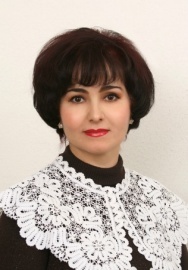 педагог дополнительного образования,руководитель студии «Театр моды»МАУДО «Дом детского творчества»,высшая квалификационная категорияМетод проектов в развитии творческого потенциала учащихся на примере студии «Театр моды»Творчество воспитывает и развивает. Все дети обладают творческим потенциалом. Нужно лишь создать условия для его раскрытия и развития. Предпосылками творческой деятельности учащихся являются: потребность в творчестве, гибкость и критичность мышления, способность к аналогии и образному воображению, к обобщению и интуиции. Поэтому разница в проявлениях творчества выражается в конкретном материале, в масштабах достижений и их общественной значимости.Чтобы развить творческий потенциал учащихся и сформировать творческий опыт, необходимо использовать современные педагогические методы обучения, один их них – метод проектов. Метод проектов и обучение в сотрудничестве находят все большее применение в дополнительном образовании детей. Причин тому несколько:необходимость не столько передавать учащимся сумму тех или иных знаний, сколько научить приобретать эти знания самостоятельно, уметь пользоваться приобретенными знаниями для решения новых познавательных и практических задач;актуальность приобретения коммуникативных навыков и умений, т.е. умений работать в разнообразных группах, исполняя разные социальные роли (лидера, исполнителя, посредника и пр.);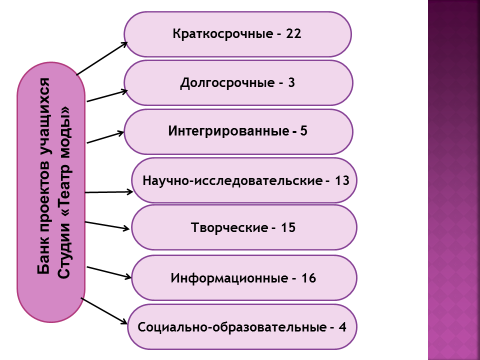 актуальность широких человеческих контактов, знакомства с разными культурами, разными точками зрения на одну проблему;значимость для развития у человека умения пользоваться исследовательскими методами: собирать необходимую информацию, факты, уметь их анализировать с разных точек зрения, выдвигать гипотезы, делать выводы и заключения.Чему учить детей на современном уроке? Этим и другими вопросами задается, наверное, каждый педагог, которому предстоит работать по предмету в соответствии с ФГОС.Во-первых, необходимо учить детей определять границы своих знаний, видеть проблему и ставить проблемные задачи.Во-вторых, учить детей осуществлять контроль и самоконтроль своей деятельности в соответствии с выбранными критериями.В-третьих, организовать учебное сотрудничество детей, совместно-распределенную деятельность при решении учебных задач.В-четвертых, создать условия для выстраивания ребенком индивидуальной траектории изучения предмета.Всё это позволяет реализовать метод проектов.Метод проектов используется как в урочной, так и внеурочной деятельности, имеет место, как в обязательном образовании, так и в дополнительном. Применение метода проектов в дополнительном образовании в студии «Театр моды» имеет широкие возможности в области технологии (раздел «Конструирование, моделирование и пошив одежды»).  В студии за пять лет создан банк проектов учащихся студии Театр моды, куда вошли: Краткосрочные проекты реализуются в рамках одного занятия, недели, месяца.Приложение 1. Мини-выставка «Забавные зверюшки».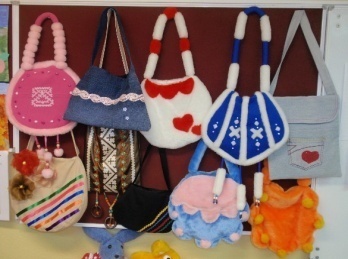 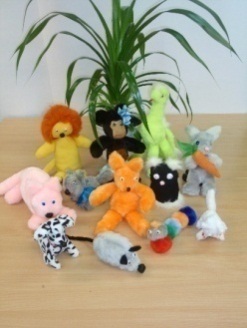 Приложение 2. Мини-выставка «Удивительный мир сумочек».Долгосрочные проекты реализуются в течение одного-двух лет - это создание костюмов в коллекции.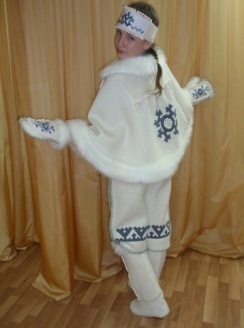 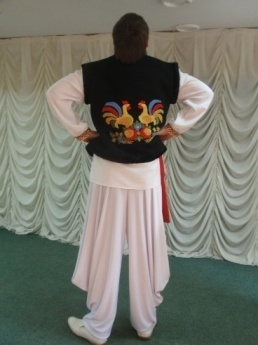 Приложение 3. Костюм мужской молдавский коллекции «В танце дружбы».Приложение 4. Костюм женский «миснэ» коллекции «Югорские узоры». Интегрированные проекты интегрирующие смежную тематику нескольких направлений (вышивка, аппликация, бисер и т. д.) под руководством нескольких специалистов.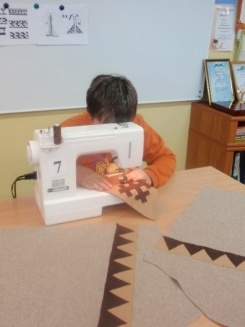 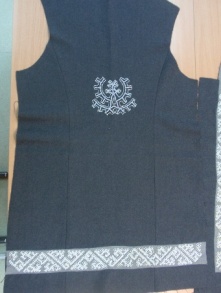 Приложение 5. Оформление женской жилетки вышивкой бисером. Приложение 6. Оформление мужской малицы аппликацией.Научно-исследовательские проекты требуют продуманной структуры, чётко обозначенных целей, обоснование актуальности, проведения научных исследований.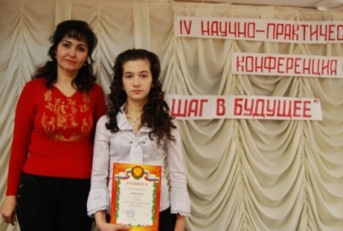 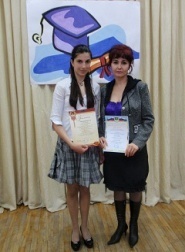 Приложение 7. Победители и призёры научно-исследовательских конференций «Шаг в будущее».Творческие проекты не требуют строго продуманной структуры, их содержание зависит от интересов и творческих способностей учащихся.Информационные проекты направлены на сбор информации о каком-либо объекте.Социально-образовательные проекты направлены на творческое взаимодействие с другими учреждениями, школами города.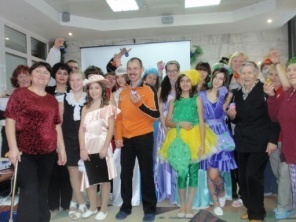 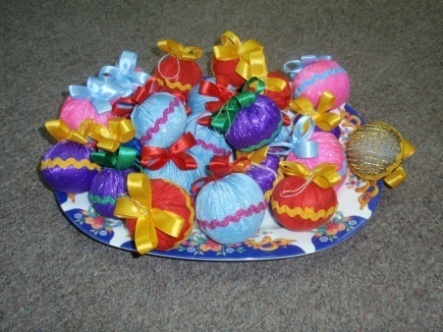 Приложение 8. Социально-образовательный проект: «Дети - детям», мастер-класс «Ёлочная игрушка».Приложение 9. Социально-образовательный проект: праздничная программа «Поделись теплом души своей».Метод проектов позволяет развивать у детей:Рефлексивные умения.Умение осмыслить задачу, для решения которой недостаточно знаний;умение отвечать на вопрос: чему нужно научиться для решения поставленной задачи?Формирует поисковые (исследовательские) умения у учащихся.умение самостоятельно генерировать идеи, т.е. изобретать способ действия, привлекая знания из различных областей;умение самостоятельно найти информацию из различных источников;умение запросить недостающую информацию у педагога, других специалистов.Развивает у детей умения и навыки работы в сотрудничестве.Развивает маркетинговые умения, и навыки, что позволяет детям рекламировать созданные своими руками изделия.Развиваются коммуникативные умения, позволяющие учащимся эффективно взаимодействовать в группе.Формирует презентационные умения и навыки уверенно держать себя во время показов и выступлений.Чтобы проект получился успешным и смог достичь своей цели, необходимо придерживаться этапов выполнения проектов. 1 этап: разработка проекта2 этап: практическая реализация проекта  3 этап: защита проекта С учетом особенностей дисциплины «конструирование, моделирование и пошив одежды», при работе над проектом используются три этапа:Поисково-конструкторский (или собственно проектировочный).На этом этапе важным является погружение в проект: мотивация деятельности учащихся, определение темы, проблемы и целей. Тема проекта должна быть не только близка и интересна, но и доступна учащемуся. Планируется работа групп: определяются источники информации, способы сбора и анализа информации, способы представления результатов деятельности (форма отчёта, вид презентации и т. д.) Поиск и сбор материала. По времени этот этап осуществления проекта является самым коротким, но он очень важен для достижения ожидаемых результатов.Технологический (этап реализации проекта).На этом этапе решаются промежуточные задачи, выполняется работа.  Заключительный (практическое применение проекта).Этап презентации необходим для завершения работы, для анализа проделанного, самооценки и оценки со стороны, демонстрации результатов. Формы представления результатов исследования могут быть различными: устный отчёт с демонстрацией материалов, презентация, показ творческих работ выставка, показ моды и т.д.   Одно из важных требований к реализации проекта - его оценка. Опыт свидетельствует о том, что, выполняя проекты, учащиеся учатся проводить исследования, выбирать рациональное решение, оценивать свои способности, вести диалог, активизировать творческие силы в поиске профессии.  Процесс выполнения творческого проекта захватывает, так как в каждую деталь вложен личный труд, и готовое изделие оценивается как собственное произведение. Интеллектуальная нагрузка на ребенка должна соответствовать уровню практических умений ребенка. Нужно учить самостоятельному выполнению всех доступных ему практических операций. Важен процесс осмысления работы. На любом занятии в объединении можно организовать проектную деятельность с учащимися. Применение метода проекта на занятии позволяет изменить отношение учащихся к предмету, способствует росту мотивации к обучению конструированию, моделированию и пошиву одежды, повышению качества творческих работ, развивает творческие способности учащихся.Литература:Волков И.П. Учим творчеству. – М.: Просвещение, 2009Дереклеева Н.И. Научно-исследовательская работа в школе. – М.: Вербум-М, 2001Полат Е.С. Метод проектов. М., 2001.Селевко Г.К Современной образовательной технологии: Учебное пособие -М. Народное образование,1998Матяш Н.В. Проектная деятельность школьников. Метод проектов в технологическом образовании школьников: Пособие для учителя / под ред. И.А. Сасовой -М.: Вентана-Граф, 2003Интернет-ресурсы:http://www.1september.ru/ Электронное издание «1 сентября»http://charko.narod.ru/tekst/an4/1.html Современные образовательные технологииhttp://www.litera.ruНаталья Владимировна Макарова,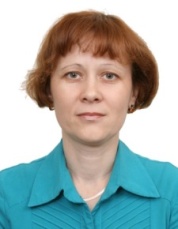 преподаватель музыкально-теоретических дисциплинМАУ «Школа искусств»Музыкальная интонацияКруг предметов, изучаемых в современной школе искусств, группируются по двум направлениям – исполнительскому и теоретическому. Одним из предметов теоретического цикла является «Слушание музыки». Программа по предмету «Слушание музыки» предназначена для учащихся с 1 по 3 классы Детской школы искусств. Объем курса составляет 98 часов, т.е. преподается 1час в неделю на протяжении трех лет. В основу программы положена авторская программа преподавателя Московского музыкально-педагогического колледжа Н.А.Царево, которая соответствует требованиям сегодняшнего дня, она открывает большие возможности для творчества педагога и учащихся. Основная форма работы – групповой урок. Группа учащихся состоит из 10 человек. Преобладающая форма уроков – это уроки-беседы, имеющие различный облик, в зависимости от содержания: урок-воспоминание, урок-сказка, урок-исследование, урок-настроение, комплексный урок, включающий материал из разных областей искусства.«Слушание музыки» в 1-3 классах – это не только приобщение начинающих музыкантов к шедеврам мировой культуры, обогащение слухового опыта, но и развитие самых различных навыков, необходимых для воспитания грамотного и заинтересованного музыканта-слушателя.Особое внимание хотелось бы привлечь к обучению в первом классе.Основными задачами обучения учащихся в первом классе являются:научить осознать мир музыкальных звуков как особую реальность, прежде всего, через чувственное восприятие характера музыки;освоить некоторые первоначальные понятия теории музыки;увлечь, заинтересовать ребенка, постараться сделать процесс слушания музыки ярким, эмоциональным моментом эстетического переживания;опираясь на хорошую долгосрочную память, отзывчивость и увлеченность детей, создать «фонд» музыкальных впечатлений и первоначальных знаний.Воздействуя, музыка способна волновать, радовать, вызывать к себе интерес. Радость и печаль, надежда и разочарование, счастье и страдание – всю эту гамму человеческих чувств, переданную в музыке, педагог должен помочь детям услышать, пережить и осознать.Подготовка детей к эмоциональному восприятию музыки может осуществляться разными методами и приемами. При обучении используются общепедагогические принципы: принцип воспитывающего обучения (педагог в процессе обучения одновременно воспитывает любовь к прекрасному, обогащает духовный мир ребенка, развивает внимание, мышление, воображение);принцип доступности (содержание, объем знаний, приемы обучения и усвоения соответствуют данному возрасту);принцип постепенности, последовательности и систематичности;принцип наглядности;принцип сознательности;принцип прочности (закрепление полученных знаний).Для достижения поставленной цели и реализации задач предмета используются следующие методы обучения: объяснительно-иллюстративные (объяснение материала происходит   в ходе знакомства с конкретным музыкальным примером);поисково-творческие (творческие задания, участие детей в обсуждении, беседах);игровые (разнообразные формы игрового моделирования).Содержание задач обучения подводит к вопросу: как можно проверить степень освоения материала без лишнего нажима и назидания? В программе предлагается ряд творческих заданий, где проверяются умение практически и творчески использовать свои знания не только критерием оценки полученных навыков, но и любимой формой работы. Одновременно это представляет собой еще одно направление учебного курса - развитие творческих способностей (умение сравнивать, сопоставлять и даже сочинять, пытаясь передать в ритме, в музыкальной интонации определенные типы движений, речевые особенности и т.д.). Представленная разработка урока по программе проводится в III четверти 1 года обучения при изучении раздела 5 «Интонация в музыке как совокупность всех элементов музыкального языка». Изучаются: разные типы интонации в музыке и речи: интонация вздоха, удивления, вопроса, угрозы, насмешки, фанфары, ожидания, скороговорки. Колыбельные песни. Связь музыкальной интонации с первичным жанром (пение, речь, движение, звукоизобразительность, сигнал). Освоение песенок-моделей, отражающих выразительный смысл музыкальных интонаций. Осознание способов и приемов выразительного музыкального интонирования. Первое знакомство с оперой.Самостоятельная работа: подготовка народной колыбельной для пения в классе в театрализованном действии. Письменная работа: отметить знаками-символами смену динамики, регистра, темпа, речевой интонации. Сочинение музыкальных интонаций для героев какой-либо сказки.Развитию более тонкого и глубокого музыкального восприятия способствует формирование у детей представления об интонации как «ядре» музыкальной мысли. Музыкальная интонация сравнивается с речевой. Так, одно и то же слово можно произнести, изменяя звучание голоса и внося различное эмоциональное содержание. Однако музыкальная интонация отличается большими выразительными возможностями. Необходимо, чтобы учащиеся ощущали и осознавали выразительное и изобразительное содержание музыкальной интонации, ее изменение в развитии образа. Чтобы дети познакомились с той или иной интонацией необходимо использовать такие произведения, где она представлена наиболее ярко или является ведущей в создании музыкального образа. На данном уроке использовались здоровьесберегающие технологии. Уже при выборе формы урока были продуманы различные виды работы, чтобы не допустить перенапряжения учащихся. Учебный материал распределялся в соответствии с динамикой текущей работоспособности учащихся и соответствовал возрастным особенностям (младший школьный возраст).Цель урока: показать применение нисходящей интонации в музыкальных произведениях.Задачи урока:обучающиепознакомить с «покачивающейся» интонацией и показать ее применение в музыке через жанр колыбельных песен;развивающиеразвивать внутренний музыкальный слух;развивать эстетическое восприятие, воображение, образные представления;воспитывающиевоспитывать эмоциональную отзывчивость.Тип урока – изучение и закрепление новых знаний.Оборудование: учащихся – тетрадь, ручка; преподавателя – план-конспект урока; методическая литература; наглядные пособия, музыкальный материал на CD, DVD; оборудование класса - компьютер, проектор, экран, фортепиано.Ход урокаОрганизационный момент:приветствие;проверка присутствующих;проверка готовности учащихся к уроку: наличие тетрадей, ручек.Актуализация опорных знаний учащихся:беседа с учащимися (проверка ранее усвоенных знаний учащимися, для подготовки к новой теме).Сегодня на уроке мы продолжаем знакомиться с различными музыкальными интонациями. На прошлом уроке мы уже познакомились с понятием интонация, поиграли в речевые интонации, узнали, что музыка, как и речь способна разговаривать, но только языком музыкальных звуков.Начнем с домашнего задания: проверка - читаем стихотворение «Телефон» К.Чуковского (по ролям, по желанию ученики импровизируют музыкальными звуками на фортепиано интонацию сказочных героев).Итак, мы с вами увидели, что в стихотворении используются различные интонации (слон - грозно требовательно, крокодил - плача, зайки - игриво, бойко, восклицательно).Сегодня мы с вами узнаем еще одну из музыкальных интонаций, а какая это интонация подскажет сама музыка. Давайте начнем с музыки.Звучит: Гуркота ли, гуркота (народная колыбельная песня).(Все названия произведений учащиеся записывают в тетрадь).Ребята, скажите что это за песня, что можно делать под эту музыку? Какая она по характеру? (пользуемся словариком - это слова, записанные в тетрадях учеников на уроках).Правильно, это колыбельная. Вообще, колыбельные являются самыми древними песнями. Люди заметили, что под ритмичное движение – покачивание можно быстрее уложить ребенка. Да и само слово колыбель, означает качать. Первые музыкальные звуки мы с вами услышали от самого нам близкого  и дорого человека - мамы.А вам мама пела колыбельную? Может вы помните какую колыбельную пела вам мама и кто-то может исполнить? (Дети пропевают колыбельные).В колыбельных песнях есть свои герои: Дрема, Сон, Угомон, кот Баюн. В ваших колыбельных часто появлялся серенький Волчок.Скажите, что придает музыке покачивающее движение? (Мелодия, её движение).Давайте попробуем пропеть несколько звуков, найти это движение (пропеваем звуки фа-ре, фа-ре, фа-ми-ре).Что вы заметили? (Повторение звуков, нисходящее движение, остановка).Объяснение нового материала учащимся: Такое движение в мелодии мы с вами уже слышали в наших только что пропетых колыбельных. Все мелодии колыбельных песен напевные. В музыке они получили название кантиленные, что означает с итальянского языка «напевные». Эти колыбельные передаются из уст в уста, по наследству от мамы к дочке и т.д., но существуют колыбельные, которые написаны композиторами.Сейчас мы попробуем услышать эти интонации в различных колыбельных, сочиненных русскими и зарубежными композиторами.Звучит Колыбельная А. Лядова (8 рус. нар. песен).Какая она по характеру? (пользуемся словариком). Услышали ли вы интонацию, где она появляется? (в окончаниях фраз).Нисходящее движение мелодии, покачивание, обычно используется в конце фразы, как бы показывая, что это остановка.А теперь прозвучит вам знакомая колыбельная из мультфильма об Умке. Смотрим фрагмент мультфильма «Умка», где звучит «Колыбельная медведицы» муз. Е. Крылатова, ст.Ю.Яковлевой.А теперь давайте вместе найдем нисходящие интонации в прослушанной колыбельной, а вы хлопком отметите те места, где услышите нисходящие интонации (можно послушать повторно без просмотра).Молодцы все справились с заданием.А сейчас прозвучат еще две известные колыбельные песни. Угадайте, где вы их часто слышите? Давайте вместе встанем и немного подвигаемся под музыку.Звучит муз. А. Островского, сл. З.Петровой «Спят усталые игрушки» (в эстрадном исполнении).Спасибо (дети садятся за парты), а теперь послушайте мелодию, а те кто ее знает, может пропеть со словами (текст выходит на презентации).Звучит «Колыбельная песня» В.А. Моцарта.Правильно, эти колыбельные песни используются в программе «Спокойной ночи малыши». Какие движения хочется сделать? (покачаться, плавно помахать руками).Расскажите о ее характерных особенностях. (Дети учатся сами подбирать слова о характере исполнения, использованных интонациях).Ну и в завершении нашего урока предлагаю вам послушать пьесу из «Детского альбома П.И. Чайковского «Мама». При прослушивании можно закрыть глаза.Наверное, самые добрые чувства передает композитор о своей маме в этой пьесе. Скажите, какие знакомые интонации вы услышали в этой пьесе? (Учащиеся выделяют нисходящую интонацию, подбирают эпитеты).Закрепление пройденного материалаИтак, мы сегодня познакомились с нисходящей интонацией в музыке и послушали произведения, в которых она используется. Давайте вспомним, какие произведения мы слушали и как звучала там нисходящая интонация? (учащиеся перечисляют произведения прослушанные на уроке и рассуждают о применении в них нисходящей интонации).Подведение итогов урокаоценка ответов учащихся,домашнее задание: сочинить мелодию с нисходящей интонацией.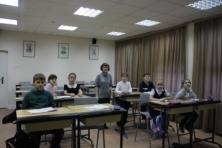 Литература:Гуркота ли, гуркота (народная колыбельная песня);А. Лядов Колыбельная (8 русских народных песен);муз. Е. Крылатова, ст.Ю.Яковлева «Колыбельная медведицы»;муз. А. Островского, сл. З.Петровой «Спят усталые игрушки»;В.А.Моцарт «Колыбельная песня»;П.И.Чайковский «Мама». Эмилия Михайловна Зинченко,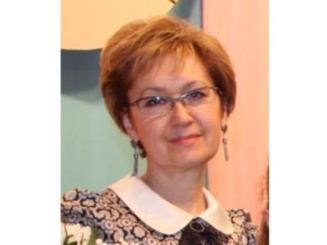 преподаватель по классу фортепианоМАУ «Школа искусств»Организация индивидуального обучения одаренных детейВопрос работы с талантливыми и одаренными детьми всегда стоял очень остро. Преподавателю, работающему в системе дополнительного образования, необходимо знать об особенностях работы с такими детьми, направлять учебно-воспитательный процесс на оптимальное развитие их способностей, на создание положительной мотивации к обучению и творчеству, формировать их положительную самооценку, создавая ситуацию успеха. Накопление опыта, поиск путей интенсификации работы по индивидуальному обучению одаренных детей, ведется мною с 2010 года. В соответствие со стратегическими ориентирами развития дополнительного образования в ХМАО-Югре и ФГТмною разработана и внедрена в учебный процесс образовательная программа «Музыкальное исполнительство - повышенный уровень (фортепиано) 7 лет» является составительской, адаптированной, предназначена для работы с музыкально одарёнными детьми с учетом их возрастных и индивидуальных особенностей, содержит элементы авторства, включающие в себя:личностно-ориентированный подход с направленностью на  выявление учащихся, способных к музыкально-исполнительской профориентации;расширение и усложнение репертуара;расширение спектра музыкально-исполнительской деятельности учащихся (участие в мастер-классах, сольные концерты, конкурсы и другие формы свободного общения и сравнительного оценивания уровня мастерства обучающихся). Программа прошла апробацию в МАУ «Школа искусств» г. Когалыма. В ходе ее реализации получены высокие результаты. Актуальность программы заключается в соответствии ее направленности Федеральным государственным требованиям решения основных вопросов в сфере дополнительного образования:создание условия для выявления и поддержки одаренных детей, наиболее полного раскрытия их интеллектуальных и творческих способностей;соответствует содержанию и организации образовательного процесса  МАУ «Школа искусств» в условиях ФГТ;соответствие стратегическими ориентирами развития дополнительного образования в ХМАО-Югре.Социальное предназначение программыВ ситуации заметного снижения потенциала духовности и нравственности общества и возрастающей необходимости духовно-нравственного воспитания, особенно возрастает роль музыкального образования, как фактора повышающего мотивацию к творческой деятельности детей. И чем раньше будет выявлена природная одаренность ребенка и начнется целенаправленная работа по ее развитию, тем полнее сможет раскрыться одаренная личность и тем больших успехов сможет достичь в дальнейшей жизнедеятельности. Нельзя сдерживать и ограничивать возможности развития таких детей, подход к их обучению должен быть индивидуальным, продуманным, направленным на развитие природного потенциала.Цель программы заключается в необходимости раннего выявления одаренных детей в области фортепианного исполнительства и подготовка их к дальнейшему профессиональному образованию. Достижения этой цели предполагает комплексное решение многих задач, таких как:создание развивающей среды, способной воспитать поколение нравственно и духовно зрелых людей; повышение качества начальной музыкальной подготовки;создание условий для подготовки наиболее способных детей к поступлению в средние специальные и высшие образовательные учреждения музыкального искусства. В образовательной программе «Музыкальное исполнительство - повышенный уровень» детально представлены задачи, выполнение которых необходимо для успешного развития одаренного ребенка. Они делятся на 4 вида: музыкально-образные;обучающие;развивающие;воспитательные.Механизм реализации программыПрограмма рассчитана на 7 лет. Индивидуальный подход позволяет определить возможности ученика: общее и физическое развитие, строение рук, приспособляемость к инструменту, эмоциональная отзывчивость, мыслительные способности, быстрота реакций и многое другое. Объективная оценка способностей ученика осуществляется по принципу разноуровнего и дифференцированного обучения с учетом как музыкальных, так и физиологических особенностей ребенка, что, безусловно, должно учитываться при постановке конкретных задач и выборе методов для их решения, например:игровой метод (в младших классах);объяснительно-иллюстративный;личностно-ориентированный;метод доступности обучения и посильности труда;метод поиска и осмысления; метод создания ситуации на успех; метод «специальный обучающий эксперимент» (опережающее, развивающее обучение).В ситуации, сложившейся в последние годы в учреждениях дополнительного образования, встает вопрос улучшения качества воздействия на ученика. Для достижения цели максимальной реализации возможностей ребенка, наряду с традиционными технологиями, в образовательную программу «Музыкальное исполнительство - повышенный уровень» мною внедрены новые, более эффективные технологий  творческого развития ученика. К ним относятся:технология опережающего, развивающего обучения;технологии организации расширения спектра творческой деятельности обучающегося.Музыкальное развитие творчески одаренных детей согласно программе повышенного уровня сложности строится на обучении динамичном и углубленном. Первостепенных становится вопрос качества подготовки, умения ребенком пользоваться уже большим комплексом универсальных учебных действий, как предметных, так и надпредметных. К ним относятся:личностные;коммуникативные;познавательные;регулятивные.Способность одаренного ребенка к самосовершенствованию путем формирования умений на основе усвоенного опыта и самостоятельного усвоения новых знаний делает возможным в работе с ним применение опережающего, развивающего метода обучения. В основе его заложено усложнение учебного материала, целенаправленная концертная практика и обязательное участие в фортепианных (исполнительских) конкурсах, уровень которых и система сравнительного оценивания мастерства учащихся предполагает  высокое качество и профессионализм исполнения.Уровень исполняемых учащимися программ предполагает усложнение выше на класс и более, но с учетом индивидуальности обучающегося. Пример разноуровневых программ, исполненных учащимися 7 класса на государственном экзамене по специальности с результатом «отлично»:Успеваемость в игре на инструменте определяется на экзаменах, академических концертах, технических зачетах, контрольных уроках. Для учащихся школы искусств - это публичное выступление, которое стимулирует и повышает результативность обучения, воспитывает и концентрирует лучшие качества, помогает учащемуся увидеть результат своего труда и  ощутить его значимость. В образовательной программе «Музыкальное исполнительство - повышенный уровень» определены формы и методы контроля, а так же система оценок, позволяющие оценить приобретенные учащимися знания, умения и навыки. Критерии оценки выражаются в балльной системе. Оценка качества реализации программы включает в себя текущий контроль успеваемости, промежуточную и итоговую аттестацию  обучающихся.Промежуточная аттестация проводится в форме зачетов и экзаменов. Итоговая аттестация проводится в форме выпускных экзаменов, представляющих собой концертное исполнение программы, состоящей из пяти произведений различных жанров и форм зарубежных и отечественных композиторов.Учащиеся на выпускном экзамене должны продемонстрировать достаточный технический уровень владения фортепиано для воссоздания художественного образа и стиля исполняемых произведений.  По итогам исполнения программы выставляется оценка по пятибалльной шкале:Ожидаемые результатыЗа время обучения по программе «Музыкальное исполнительство повышенный - уровень» учащийся должен получить следующий комплекс умений и навыков:самостоятельно разучивать и грамотно, выразительно, технически свободно исполнять на инструменте произведения репертуара ДШИ и 1-2 курса музыкального колледжа;иметь навыки чтения с листа, подбора по слуху, транспонирования, игры в различных ансамблях;уметь понимать художественный образ исполняемых произведений, выявлять их идейно-эмоциональный смысл и исполнить на выпускном экзамене 5 разнохарактерных (разных по жанру) произведений;иметь представления о характерных особенностях основных жанров и стилей;иметь достаточный объем репертуара классической и популярной музыки;обладать развитым музыкально-эстетическим вкусом, знаниями в области музыкального искусства.ЗаключениеДополнительная общеобразовательная программа «Музыкальное исполнительство - повышенный уровень «рассчитана на детей, обладающих яркими музыкальными  способностями, проявляющих интерес к фортепианному исполнительству, планирующих продолжить после окончания ДШИ свое музыкальное образование.Освоение ребенком программы повышенного уровня, становление его как музыканта не возможно без поддержки и помощи семьи, в  организации в преодолении трудностей учебного процесса. Не менее важно и то, как складываются отношения между всеми участниками процесса - педагогом, учеником и его родителями. Совместное влияние на ребенка имеет воспитательную направленность. Здесь должны действовать принципы открытости, доверия, взаимопонимания и согласованности позиций. Такое сотрудничество  оптимизирует  образовательный процесс, ориентирует его на получение максимально возможной эффективности в освоении программ, в том числе и программы повышенной сложности.В классе налажена система консультирования по вопросам преодоления неизбежных в учебном процессе трудностей и психолого-педагогическое сопровождение учебной работы, концертной и конкурсной подготовки. Повышению качества обучения по данной программе способствует использование интернет - ресурсов. Обязательным для моих учеников является прослушивание через интернет аудио записей, просмотр и анализ учебных видеоматериалов, концертных и конкурсных выступлений, как сверстников, так и сложившихся, профессиональных музыкантов. Показателем эффективности процесса обучения служит конечный результат, который, конечно, зависит от многих факторов. Но воспитательная направленность совместного влияния на ребенка, сотрудничество, построенное на принципах открытости, доверия,  взаимопонимания, согласованности позиций способны значительно оптимизировать образовательный процесс в  классе, сделать его максимально эффективным. Определить степень музыкального таланта и одаренности в полной мере становится возможным лишь в ходе обучения. Талантливости в музыкальном искусстве как особый компонент сопутствует талант к работе, так как занятия музыкой - это, прежде всего, труд. Моя задача как педагога и наставника воспитать в учениках культуру музыканта. К ней я отношу не только установку на качество, но и организованность в работе, уважительное отношение к делу, которым занимаешься, работоспособность. Мало обладать талантом. Нужен еще и характер, чтобы его развить. За годы работы с детьми прихожу к выводу, что к способностям, которые поддаются развитию и воспитанию, можно отнести дисциплинированность, организованность, умение распределять время и внимание. Эти способности обеспечивают природному дарованию полное и всестороннее развитие. Как правило, творчески одаренного человека трудности не отвращают, и победа над ними приносит радость и желание стремиться к большему. Работая с учеником по программе повышенного уровня сложности, неизменно стараюсь сформировать у него положительную мотивацию к обучению и творчеству. «Мотив достижений» включен в структуру одаренности и оценивается некоторыми психологами как самый высокий показатель успеха, нежели традиционно его составляющие знания, интеллект, креативность. Успешность – осознание собственного роста, признание социума, вера в свои силы - достигается воспитанников моего класса в процессе активного участия в конкурсах различного уровня:Всероссийский конкурс-фестиваль на родине П. И. Чайковского «Зарни пилем» (золотое небо), 2013 год (г. Ижевск). Гареева Алина - Лауреат II степени.VII Окружной конкурс юных пианистов «Волшебные клавиши», 2014 год, (г. Сургут). Гареева Алина - Лауреат III степени.III Открытый конкурс юных пианистов «Рояль собирает друзей», 2015 год (г. Сургут). Алимова Тамила - Дипломант.III Открытый конкурс юных пианистов «Рояль собирает друзей», 2015 год (г. Сургут). Оруджова Назрин - Дипломант.II Международный конкурс инструментального и вокального исполнительства «Музыкальный калейдоскоп», 2015 год г. Нефтеюганск). Оруджова Назрин – Лауреат I премии.В процессе индивидуального обучения одаренных детей, я несу ответственность за их успехи и становления как музыкантов-исполнителей, беру под свою опеку в поездках на мастер-классы, творческие встречи и конкурсы регионального, окружного и всероссийского уровня, используя их как бесценные ресурсы открытой образовательной среды. Возможность творческого общения, в том числе и интерактивного, обмен опытом – все это очень важная для юного музыканта социальная практика, придающая учебному процессу большую целенаправленность и структурированность. Конкурсная деятельность закладывает прочный фундамент школы исполнительского мастерства, создает условия для профессиональной музыкальной ориентации выпускника, освоившего школьный курс программы повышенного уровня сложности.Одной из особенностей образовательной программы «Музыкальное исполнительство - повышенный уровень» считаю  возможность ее дополнения. Так изучение опыта Л. В. Занкова, С. Н. Лысенковой и Л. В. Егоровой помогает в работе с одаренными детьми находить новые решения, совершенствовать методику опережающего, развивающего обучения и методы диагностики.Индивидуально-личностная основа программы и деятельности всего нашего учреждения  позволяет удовлетворять запросы конкретных детей, используя потенциал их свободного времени, и решать одну из основных задач дополнительного образования — выявление, развитие и поддержку одарённых детей.Литература:Крюкова В. Детская музыкальная школа в системе дополнительного образования. М. Москва. С. 34-48 2007 г.Выготский, Л.С. Педагогическая психология / Л. С. Выготский. – М.: Педагогика, 2002.Мндоянц А. О фортепианной педагогике / А. Мндоянц // Фортепиано. – 2004. – №1. – С. 8 –13; 2004. – №2. – С. 19 –23.Теплов. Б. Психология музыкальных способностей / Б. Теплов. – М., 2003.Венгер, Л.А. Педагогика способностей / Л.А. Венгер. – М.: Знание, 1972.Статьи Л.В. Егоровой. Интернет-ресурсы: http://festival.1september.ru/articles/657569/, http://festival.1september.ru/articles/609720/Государственная программа «Развитие образования в ХМАО-Югре на 2014-2020 годы».«Ступеньки к мастерству» проект взаимодействия с родителямиГосударственной программой «Развитие образования в ХМАО-Югре на 2014-2020 годы» поставлена задача: «Создание условий для наиболее полного раскрытия интеллектуальных и творческих способностей человека…». В течение многих лет мною ведется системная подготовка учащихся к конкурсам различного уровня. В соответствие с современными потребностям общества в  повышении доступности качественного образования, его  открытости и привлекательность для обучающихся и их родителей, мною создан и внедрен в практику проект взаимодействия с родителями учащихся «Ступеньки к мастерству».Данный проект является формой совместной творческой  деятельности ДШИ, ребенка и его семьи в области конкурсной деятельности учащихся, которая осуществляется в рамках общешкольного проекта «Прикоснись к прекрасному». Направленность проекта взаимодействия с родителями учащихся  соответствует принципам и формам воспитательной деятельности школы. Работа в этом направлении является неотъемлемой частью образовательного процесса ДШИ и служит серьезной поддержкой для творчески одаренных детей. Подготовка, участие в конкурсах и тем более победы в них– все это становится значимым результатом работы ученика,  частью его целостного и гармоничного развития.В рамках проекта раскрываются различные подходы к организации конкурсной подготовки, определяются пути и формы взаимодействия с семьями конкурсантов. Проект «Ступеньки к мастерству» разработан с целью создания для ребенка комфортной развивающей среды, поддержки и взаимопонимания со стороны родителей, способствующих повышению  его творческого потенциала и уровня исполнительского мастерства.Не каждый учащийся обладает яркими способностями, необходимыми для конкурсной деятельности. Но участие одноклассников-«звездочек» в конкурсах, обсуждение результатов конкурсной работы на классных мероприятиях и родительских собраниях создают среди учащихся атмосферу здоровой конкуренции: зарождают желание не отставать, воодушевляют всех остальных учащихся стремиться к большему.Перспектива участия в конкурсах является сильнейшим стимулом для упорной работы, как учащихся, так и преподавателя, укрепляет интерес ребенка к публичным выступлениям, создает в условиях ФГТ предпосылки к дальнейшей музыкальной профессиональной ориентации.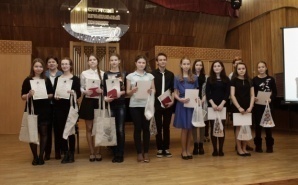 Школа и семья – это те составляющие, которые изначально призваны взаимодействовать и дополнять друг друга. Современные федеральные государственные требования подразумевают изменение культурного уровня и степени педагогической компетентности родителей, побуждают наряду с традиционными формами взаимодействия школы и родителей учащихся, искать новые, более эффективные приемы и методы работы.Подготовка ребенка к музыкально-исполнительскому конкурсу процесс долгий, кропотливый, требующий дисциплины и аккуратности, организованной и системной домашней работы.Идея проекта заключается в изменении устаревших форм взаимодействия музыкальной школы, преподавателя по специальности (он же – классный руководитель) и семьи. Школа становится учреждением комплексной поддержки и содействия развитию родительской компетентности. Сотрудничество между ней и родителями становится уже обязательным условием обеспечения полноценного развития ребенка.Актуальность проекта обусловлена:социальной потребностью в выявлении юных дарований, развитии их творческих способностей в музыкальной области;потребностью в практических совместных действиях школы, родителей и ребенка на пути к мастерству.В процессе реализации проекта становится очевидным, что понятие «работа с родителями» уступает место понятию «взаимодействие с родителями». Т. о., основу проекта  составляют совместные мероприятия конкурсной направленности, которая занимает значимое место в деятельности всего образовательного учреждения, а результаты конкурсной деятельности служат  показателем уровня качества образовательного процесса всей школы.Участники проекта: ДШИ, учащиеся, их родители.Цель проекта: повышение эффективности творческого развития учащихся путем выстраивания отношений доверия, сотрудничества и партнерства с их родителями.Задачи проекта: установить партнерские отношения с семьей каждого воспитанника; создать творческую атмосферу на основе сотрудничества, взаимопонимания и эмоциональной поддержки в вопросах подготовки, организации и участия в конкурсных мероприятий для всех участников проекта; развивать социально-личностную сферу деятельности обучающегося посредством совместной творческой деятельности с его родителями;повышать педагогическую компетентность родителей,  поддерживать их уверенность в собственных педагогических возможностях.Срок реализации: 3 года.Ожидаемые результаты:создание положительной эмоциональной среды общения между детьми, родителями и педагогом;развитие креативных способностей детей и родителей в совместной конкурсной деятельности; укрепление в семье общности интересов;повышение уровня педагогической компетентности родителей;увеличение доли участия родителей в проведении конкурсных мероприятий;сближение взрослых и детей, на основе совместного труда и  положительных эмоций.Показатели результативности: сравнительный  анализ  результатов  выступлений на конкурсах  в  начале  и  после реализации проекта;  степень активности учащихся в подготовке к конкурсам;  степень качества конкурсных выступлений;степень активности родителей в реализации проекта.В заключении можно сказать, что конкурсная деятельность учащихся класса развивается и расширяет свои границы. Проект взаимодействия с родителями в этом направлении работы в полной мере соответствует поставленной цели и решает все сопутствующие задачи для достижения главной цели – повышает эффективность исполнительского развития учащихся и способствует творческому сближению учащихся, педагогов и родителей.Этапы  реализации проекта в течение учебного годаПлан реализации проекта «Ступеньки к мастерству» (2014-2015 учебный год)Галина Ивановна Степанова,учитель русского языка и литературыМАОУ «Средняя школа № 8»Проект  урока с использованием дискуссионной технологииДанный проект разработан с учетом требований  ФГОС нового поколения о реализации системно - деятельностного подхода и результативности в обучении. Принципы организации учебного материала в данном проекте соответствуют изложенным в программе  по литературе 10 кл. для общеобразовательных учреждений под редакцией Г.И. Беленького, Ю.И. Лыссого. Осваивая художественные произведения, учащиеся должны овладевать историко-литературными знаниями, понимать общечеловеческое и конкретно-историческое значение художественных произведений, характеризовать основные проблемы, определять авторскую позицию и формулировать свое отношение к ней, характеризовать, сопоставлять главных героев, составлять план, тезисы, конспекты своих выступлений на литературные темы, писать сочинения различных жанров,  выполнять анализ эпизода произведения, давать  произведению обоснованную оценку, уметь интерпретировать текст и др. Данные задачи учтены в проекте  при выборе способов, методов и приемов  организации  деятельности  учащихся  на уроке.  Обозначенная проблема в проекте урока требует  интерпретации двух  ключевых эпизодов  романа Ф.М. Достоевского «Преступление и наказание», поэтому избрано двухчасовое занятие.Реализация данного проекта предполагается в классах с высоким и средним уровнем обученности, но также  возможен и смешанный состав класса,  и по уровню обученности,  и по психологическим типам. Это может стимулировать эффективность группового обсуждения, процесс взаимопомощи и взаимоподдержки. Проведение данной дискуссии обеспечивается мультимедийными средствами обучения, набором предварительно подготовленных слайдов с презентациями,  экспертными текстами,  информационными материалами.Концепция урока – интерпретация текстов эпизодов романа «Чтение Евангелия», «Признание Раскольникова» в контексте проблемы вины и раскаяния героя.Тема урока: Раскольников. Быть или не быть Наполеоном - вот в чем вопрос? (Проблема вины и раскаяния  героя)Цели урока -дискуссии:выявление психологического  состояние  героя, противоречивости его стремлений, установление мотивов внутреннего перелома в сознании героя в сторону «искупления вины»;достижение консенсуса позиций на основе наиболее убедительной аргументации и доказательности суждений.Задачи:исследовать текст  эпизодов романа в контексте проблемы;сформировать модель собственного высказывания;раскрыть общечеловеческое значение исследуемой проблемы.  Метазадачи:развивать критическое мышление учащихся;формировать коммуникативную и дискуссионную культуру;формировать навыки самооценки и самоанализа учебной деятельности;Подготовительный  этап.Тема, проблемный вопрос для дискуссии, эпизоды романа определяются за 7-10 дней до проведения урока, формируются группы участников, определяются ролевые задания и задания по работе с текстом произведения. Учащиеся должны знать в полном объеме содержание  эпизодов романа Ф.М. Достоевского («Чтение Евангелия» /ч.4, гл.4/, «Признание Раскольникова»/ч.5, гл.4/ «Я за крестами /ч.6, гл.8/), а также в соответствии с заданием группы выполнить подбор аргументов из текста /цитаты, примеры/. Определяется помещение, мультимедийные средства, идет подготовка информационных материалов, слайдов, кинофильма, средств фиксации хода обсуждения и т.д.Вместе с участниками дискуссии формулируются правила ведения дискуссии: «моя цель не в том, чтобы «победить», а в том, чтобы прийти к наилучшему пониманию; я выслушиваю суждения  каждого, даже если я с ними не согласен; я корректен в высказываниях; я стремлюсь осмыслить и понять оба взгляда на проблему; я изменяю свою точку зрения под воздействием фактов и убедительных аргументов»; регламент выступающих, правильное употребление участниками понятий, участие каждого в дискуссии, подготовленность учащихся, свободное владение материалом, взаимопомощь, привлечение  для аргументации не только текста романа, но и фактов из жизни.  В каждой группе определяется наблюдатель для фиксирования предложенных идей, чтобы исключить повторения. Он взаимодействует с лидером группы в ходе дискуссии, а также с экспертной группой при подведении итогов.Определяется основной проблемный вопрос для дискуссии: что движет Раскольниковым во время встреч с Сонечкой  - вина и раскаяние  или прежнее желание «быть Наполеоном»?  Первая группа защищает позицию  «Раскаяние Раскольникова», вторая группа  - « Быть Наполеоном». Третья группа – эксперты. В каждой группе определяется лидер,  задача которого - осуществлять презентацию мнения группы в начале обсуждения, поддерживать соревновательный дух дискуссии, выступать с контраргументами. Состав групп смешанный, в них учащиеся различных психологических типов - экстравертированных и интравертированных, с различными уровнями обученности, что должно стимулировать процесс взаимопомощи и взаимоподдержки членов группы.Роль учителя в дискуссии - ведущий и координатор.  Учитель организует ход дискуссии, задает вопросы, уточняет, обобщает сказанное, вовлекает в дискуссию, поощряет разные подходы к одному и тому же  явлению, желание  подвергать сомнению любое из высказываемых мнений,  аргументировать собственное.Ход урока. ОргмоментВ аудитории группы рассаживаются полукругом, чтобы показать, что нет четких границ  между данными позициями.Ключевые понятия дискуссии: «вина», «раскаяние», «Наполеон», «исповедь», «любовь», «вера», «путь».Предъявление проблемной ситуации. Слово учителя. Раскольников после совершенного преступления переживает сложные, мучительные и противоречивые чувства. С одной стороны, он осознает себя «преступившим» закон и вынужден скрывать свою тайну. С другой - от своей идеи он не отказывается и не собирается себя «предавать закону». Он погружен в себя и испытывает страшные муки. Он чувствует свою разъединенность с людьми, с внешним миром: «Ему показалось, что он как будто ножницами отрезал себя сам от всех и всего в эту минуту». Отчужденность коснулась и родных: «Мать, сестра, как любил я их! Отчего теперь я их ненавижу, физически ненавижу, подле себя не могу выносить…».Усиливает страдание и то, что он не может вынести тяжести совершенного преступления /«не Наполеон»/, и невозможность признать, что теперь, согласно своей теории, он такой же по отношению к миру, как Лужин или Свидригайлов. От мира Лужиных и Свидригайловых Раскольников себя отделяет сам, он не отождествляет себя с ними. И после преступления  он продолжает мыслить и действовать как высоконравственный человек, вызывая насмешки у разгадавшего его Свидригайлова: «…у  дверей нельзя подслушивать, а старушонок можно лущить чем попало…».Но наступает момент, когда ему необходимо открыть свою тайну. Он выбирает Соню. Первый раз он приходит к ней сразу после того,  как окончательно разорвал с родными: «Оставьте меня! Оставьте меня одного!»  Для чего ему необходимо  открыть тайну именно Соне? Что  движет  им во время встречи с Сонечкой - вина раскаяние в содеянном или  прежнее желание «быть Наполеоном», жить дальше, не оглядываясь на совершенное преступление?Основной этап.Введение в дискуссию. Выступления лидеров  с презентацией позиции групп и чтением отрывков эпизода /1 гр. «Прошло минут пять. Он все ходил взад и вперед, молча и не взглядывая на нее…», 2 гр. «Разве в здравом уме можно рассуждать, как она?..»/Обсуждение эпизода «Чтение Евангелия»1 группа «Раскаяние».Предполагаемые ответы учащихся.Раскольников приходит  именно к Соне, потому что остался один, и кроме нее у него нет ни одного близкого человека. Он чувствует доброту Сони и думает, что она сможет его понять. Раскольников  испытывает страшное страдание, что говорит о муках совести. «Наполеон»  не страдает.Он хочет признаться в преступлении, чтобы она поняла его, может быть, по-человечески  пожалела: «Мы вместе прокляты, вместе и пойдем», – говорит он. Так может сказать человек, осознающий содеянное, свою вину. Раскольников чувствует в Соне родственную натуру. Он стал перед Сонечкой на колени, потому что  глубоко уважает ее, понимает, что она принесла свою жизнь в жертву, чтобы спасти детей. Разве Наполеон стал бы на колени? Только  добрая и страдающая душа способна на это.Раскольников поражен силой Сони: «Ты скажи, как этакой позор и такая низость в тебе рядом с другими противоположными и святыми чувствами совмещаются? Ведь справедливее, тысячу раз справедливее и разумнее было бы прямо головой в воду и разом покончить!». Ему хочется найти ответ на этот вопрос, чтобы и самому облегчить свою муку и принять какое-то решение.Открытие Раскольникова: Соня верует в заступничество Бога/ «Бог не допустит!» /. Он  предлагает ей  прочитать эпизод из Евангелия, потому что внутренне он надеется получить ответ и на свои вопросы.Он волнуется во время чтения, значит, слова задевают струны его души.2 группа «Наполеон».Предполагаемые ответы учащихся.Раскольников не напоминает человека раскаявшегося, пришедшего «с повинной», он в себе достаточно уверен;Он ведет себя скорее как покровитель или судья, иногда даже бесцеремонно;Он даже не сразу замечает, что Соня стоит перед ним, а он сидит;Он приглашает ее сесть, как будто он хозяин, а не гость;Тон его суровый, дрожащая от страха Соня отвечает на его вопросы;В процессе разговора Раскольников переходит на «ты».Он говорит «безжалостно», «с жесткой усмешкой»;Желание признаться Соне в преступлении продиктовано не раскаянием. Он еще хочет побороться, быть Наполеоном, а для этого ему нужно не сочувствие, а понимание его идеи;Он ищет в ней единомышленника.Ему хочется лучше узнать Соню, понять ее жизненные стремления.Он хочет убедиться, что Соня тот человек, который ему нужен, чтобы жить дальше.Раскольников безжалостен в оценке Сониной жизни. Он пытается «раскрытьглаза» Соне на реальную действительность. А реальность такова: Катерине Ивановне недолго жить осталось,  дети окажутся на улице, и Поля, скорее всего пойдет по пути Сони.Раскольников хочет подтолкнуть ее к мысли, что действовать в этой жизни  надо действовать иначе.Он внимательно наблюдает за Соней во время чтения Евангелия. Раскольников находит подтверждение своей догадке, что Соня  в жизни надеется на Бога, на чудо. «Юродивая! юродивая!» – думает он.Он волнуется во время чтения, но его волнение вызвано, скорее всего, страхом за Соню:  ее надежда на чудо  кажется ему своего рода помешательством.Контроль за ходом дискуссии осуществляют учитель, лидеры /в своей группе/ и  экспертная группа. Регламент, отклонение от темы, повтор, излишняя горячность в споре корректируется с помощью соответствующих реплик ведущего. Повышение эффективности обсуждения требует дополнительных вопросов. Уточняющие вопросы служат для поддержания и стимулирования активности участников, согласно их особенностям,  и более четкого оформления мысли («Что вы имеете в виду, когда говорите, что…?», «Как вы докажете, что это верно?»). Ролевые приемы - «непонимание» («Не совсем понятно, что вы имеете в виду. Уточните, пожалуйста»); «сомнение» («Так ли это?», «Вы уверены в этом?»); «альтернатива» («Хочу вам возразить, что…»), «нет - стратегия» («Этого не может быть!»)-  активизируют мыследеятельность и придают дискуссии живой характер. Но кроме данных приемов,  учитель  контролирует содержательное направление  дискуссии с помощью дополнительных вопросов. Например: Несмотря на то, что Раскольников стал перед Соней на колени,  он выбирает тон обвинителя. Он  безжалостен в оценке Сониной жизни. Чем это можно объяснить?  Во время чтения или он наблюдает за Соней? Зачем? Чем можно объяснить, что сразу после чтения Евангелия Раскольников, пугая Соню, резко «переходит к делу»: «Я о деле пришел говорить…Я сегодня родных бросил… Я там все разорвал»? Цель корректирующих вопросов – подвести к пониманию, что в данном эпизоде превалирует желание «быть Наполеоном», а не раскаяние в содеянном.Предполагаемые ответы учащихся на  вопрос «Чем можно объяснить?» «Раскаяние»Раскольников убедился, что Соня не отвернется от него. И  теперь он может открыться Соне.«Наполеон»Раскольникова ничуть не смущает, что Соня охвачена ужасом. Это доказывает, что пока раскаянья в нем нет, он хочет быть Наполеоном. Раскольников откровенно и прямо говорит   Соне,  что теперь им надо идти  дальше вместе: «Мы вместе прокляты, вместе и пойдем». Раскольников убедился, что Соня  может стать его единомышленником даженачинает объяснять ей  свою теорию: «Что делать? Сломать надо, раз навсегда,  да и только:  и страдание взять на себя! Что? Не понимаешь? После поймешь… Свобода  и власть, а главное власть! Над всею дрожащей тварью и над всем муравейником!..  Вот цель!». Промежуточный итог подводит учитель на основании доказательной базы дискуссии.Вопросы:Удалось ли  в ходе дискуссии показать сходство и различие  героев?Насколько доказательными были суждения, что в Раскольников  в этот момент жизни хочет  «быть Наполеоном», а не искупить вину?Убедительны ли были аргументы, что он ищет в Соне единомышленника?Учитель: Эта встреча, чтение Евангелия показала сложный внутренний мир героев. Родство героев не только в том, что они  оба «преступили» закон и мораль ради высшей цели, но и в их человеческих качествах. Оба  человечны, умеют понять другого человека, сострадать, готовы помочь другим. Различие –в их отношению к миру. Соня  верует в Бога, надеется на прощение, искупление греха, живет сердцем, умеет глубоко любить. Раскольников реалист, в Бога  не верует, живет рассудком. В этот момент жизни он еще хочет быть Наполеоном. Он надеется найти в Соне единомышленника, чтобы идти по жизни вместе, не оглядываясь на преступление, но для этого ему нужно открыть ей свою тайну.Продолжение дискуссии (второй урок).Во второй части дискуссии требуется повышение эффективности группового обсуждения,  большее вовлечение учащихся в дискуссию, т.к. обсуждается центральный эпизод романа. Демонстрация фильма  вызывает в них сильные эмоции, что создает благоприятные условия для этого. Учитель «включает» в ход обсуждения короткие яркие выступления лидеров,  особенно если наступает «заминка». В зависимости от ситуации ведущий предоставляет слово попеременно «сильным» - «слабым» учащимся, чтобы обеспечить  эффективность  группового обсуждения. Стимулирование наименее активных участников осуществляется  с помощью вопросов («А как вы считаете?»,  «Вы согласны с данной точкой зрения? Почему» и т.д.).   Демонстрируется фрагмент из фильма «Преступление и наказание» – Признание Раскольникова Слово учителя. Второй раз Раскольников приходит к Соне, чтобы раскрыть свою тайну. Если Раскольников  не раскаивается – это будет просто признание в преступлении,  если же есть раскаянье в его душе – это будет признание им  своей  вины. Мы должны выявить это в ходе нашего обсуждения.Обсуждение эпизода «Признание Раскольникова» Группа «Наполеон»Предполагаемые ответы учащихся.Раскольников приходит не признаться, а объявить о преступлении, значит, не раскаивается, он сожалеет только о том, что вместе со зловредной старушонкой попалась ему добрая Лизавета.Для него главное - объяснить Соне свою теорию, его раздражает, что Соня отвергает главное: право на кровь по совести. Ему никак не удается объяснить ей, почему один человек имеет право убить другого ради высших целей.Он говорит: «…если бы вдруг все это теперь на ваше решение отдали: тому или тем жить на свете, то есть Лужину ли жить и делать мерзости или умирать Катерине Ивановне? то как бы вы решили: кому из них умереть?» Сама постановка Раскольниковым вопроса бесчеловечна.Раскольников говорит: «Я ведь только вошь убил, Соня, бесполезную, гадкую, зловредную». И правда Сони  / «Это человек-то вошь?» /не останавливает его, он только сильнее раздражается.Раскольников  пытается взгромоздить на Соню весь абсурд своего преступления: «…мне надо было узнать, тогда, и поскорей узнать, вошь ли я, как все, или   человек? Смогу ли я переступить или не смогу! Осмелюсь ли нагнуться и взять или нет? Тварь ли я дрожащая или право имею…».Раскольников в своем признании  нисколько не щадит Соню: «…я только по пробовать  сходил… Так и знай!».Группа  «Раскаяние»Предполагаемые ответы учащихся.Раскольников скрывает приступы совести за теорией. Отчаянный ответ Сони - «Убивать? Убивать-то право имеете?»  - возвращает его  к жизни: «Эх, Соня…» Он начинает путаться, метаться, впадает в лихорадочное состояние.Так сильно переживать может только человек, испытывающий муки совести, признающий свою вину. «Он «закрыл лицо руками», «вдруг он побледнел», «не понимал того, что с ним делалось», ощущение «оледенило его душу», «Глаза его горели лихорадочным огнем», «он почти начинал бредить», «эта минута была ужасна», «лихорадка вполне охватила его». Когда Раскольников перестает заботиться, поймет ли его Сонечка, внезапно в нем происходит «поворот мыслей», в его речи появляются черты исповеди, значит он   признает свою вину.Раскольников начинает с горечью говорить о себе правду: «…я бы и сам заработал…Да озлился и не захотел…»; «Я тогда, как паук, к себе в угол забился…»; «О, как я ненавидел эту конуру!..»; «… работать не хотел…»;» «Я лучше любил лежать и думать…»; «Я догадался тогда, Соня, что власть дается только тому, кто посмеет наклониться и взять ее. Тут одно только, одно: стоит только посметь!... Я…я захотел осмелиться и убил…»«Я просто убил: для себя убил, для себя одного…мне надо было узнать, тогда, и поскорей узнать, вошь ли я, как все, или человек? Смогу ли я переступить или не смогу! Осмелюсь ли нагнуться и взять или нет? Тварь ли я дрожащая или право имею…»; « я себя убил, а не старушонку»;«…черт-то меня тогда потащил, а уж после того мне объяснил, что не имел я права туда ходить, потому что я такая же точно вошь, как и все! Насмеялся он надо мной…»;Контролируя содержательное направление  дискуссии, учитель с помощью вопросов акцентирует с  внимания учеников на нравственном аспекте проблемы с целью достижения  воспитательного эффекта.Учитель:Почему Раскольникову никак не удается объяснить Соне, что убить зловредную старушонку  ради блага других «разрешено»?Почему в Соне вызывают ужас слова Раскольников, что «старушонка не человек…а вошь»?Почему Соня вдруг стала обнимать преступника, причитая: «Что это вы наделали над собой?»Дайте свое объяснение, почему  в герое произошел внезапно «поворот мыслей» и он перестал оправдывать себя «теорией»,  а признал страшную правду о себе самом и осудил себя? Группа «Наполеон»Предполагаемые ответы учащихся на вопрос «Дайте свое объяснение…».Он не в себе и  «поворот мыслей»  у него случается часто: К концу встречи он опять Наполеон: «Я, может, на себя  еще  наклепал… может, я еще человек, а не вошь, и поторопился себя осудить…Я еще поборюсь!»  Группа «Раскаяние»Предполагаемые ответы учащихся.Муки совести давно терзают Раскольникова, но он заглушал их в себе размышлениями о законах миропорядка, о том, где его место.Совесть и доброе сердце Сонечки поразили Раскольникова. Он понял простую правду Сони: убийству оправдания нет.Он взглянул под другим углом зрения на свою жизнь, без теории, и сам ужаснулся тому, что натворил.Соня не  оттолкнула его, поняла его муки и страдание, взяла его боль. И она была сильна своей правдой, не оправдывала зла. Он узнал в ней себя, не захотел кривить душой, оправдывать, обелять себя. Этап подведения итогов и анализа дискуссии.Группы расформированы.Проводится рейтинговое голосование по итогам двух раундов дискуссий. Предлагается вариантность решения. Предварительно раздаются  карточки – белого цвета /за «Раскаяние»/ и красного /за «Наполеона»/. Учитель формулирует вопрос. Что превалирует, на ваш взгляд, в психологическом состоянии Раскольникова к финалу двух встреч с Сонечкой (вина, раскаяние или желание быть Наполеоном), к какому выводу вы пришли? Каждый участник урока вне ролевой ситуации определяет свой  выбор. Учитель подчеркивает, что рейтинговая диагностика отражает только внутренний выбор каждого участника урока, но не продуктивность работы групп / работа групп оценивается по другим параметрам/. Подавляющее большинство голосов, отданных позиции « преобладает чувство вины» служит показателем  достижения консенсуса. Оглашение результатов первого рейтингового голосования. Учитель /обобщение/: Мы увидели в Раскольникове постоянное внутреннее противоборство добра и зла: в нем есть и муки совести и стремление быть сильным, быть Наполеоном. Как человек, наделенный состраданием к людям, он, конечно, испытывает чувство вины. Но он хочет быть Наполеоном, а Наполеон не испытывает мук совести, поэтому Раскольников подавляет в себе вину теорией. Но внутренний перелом в нем уже произошел, благодаря любви Сонечки и ее простой правде. В конце встречи Соня дает ему  крест. «Возьми…ведь мой! Ведь мой!» Сонин крест символизирует внутренний выбор Раскольникова. Первый порыв:  «Дай!» – и в ту же минуту он отдергивает руку: «Лучше потом». Но дело только во времени.Третья встреча  с Сонечкой может служит итогом первых двух. После второй встречи с Сонечкой для Раскольникова настало «странное время». Разговоров с Соней он избегал. «Да и страшна ему была Соня. Соня представляла для него неумолимый приговор, решение без перемены. Тут – или ее дорога, или его». Наполеоновский путь стал невозможен для него. Но он, казалось, искал какой-то новый исход, какой-то третий путь, который был бы адекватен его силе. Каяться в грехах, бия себя в грудь и считая «разбойником», казалось ему признаком слабости. Встреча со Свидригайловым, в котором он увидел отражение себя, подсказала ему новый исход. Но покончить с собой, броситься в воду, он не смог. Его удерживала в жизни любовь родных и близких и своя собственная любовь к ним: «Но зачем  же они сами меня так любят, если я не стою того! О, если бы я был один и никто не любил меня и сам бы я никого никогда не любил! Не было бы всего этого!» Он выбирает Сонин путь. Все встречи с родными и близкими людьми носят прощальный характер. Он возвращается к матери, почти открывается ей, просит «помолиться за него, они снова вместе»: «Он упал перед нею, он ноги ее целовал, и оба, обнявшись, плакали».  Он  поручает Разумихину Дуню, а ей говорит, чтобы не оставила мать. А потом приходит к Соне.  «Ну да! – сказал, усмехаясь, Раскольников, – я за твоими крестами, Соня». Раскольников выбрал жизнь и свой крестный путь. «Кресты» – символ неотвратимости судьбы, наказания за преступление, равнозначности его совершенному злу. Крест Сони, который он берет, признание  ее пути – покаяния и искупления вины. Но Раскольникову еще предстоит пройти долгий путь, прежде чем он сможет возродиться к новой жизни.Доклад экспертной группы.Карточка учета действий участников дискуссии. Критерии. Взаимодействие с членами группы. Четкое аргументирование собственной позиции. Конструктивная критика мнения собеседника. Повтор примеров или доказательств. Отсутствие собственной точки зрения. Участие в обсуждении. Поиск доказательств, фактов. Обобщение, озвучивание мнения группы. Отклонение от темы обсуждения. Самоустранение от обсуждения. Соблюдение правил ведения дискуссии. Искренняя заинтересованность в мнении собеседника. Активность, инициативность при обмене мнениями. Отказ от взаимодействия. Помощь собеседнику. Яркое выступление. Нестандартность мышления.Результаты экспертной группы учитываются при выставлении оценок. Ученику может быть выставлены 2 оценки: за личный вклад в работу группы и за знание фактического материала произведения и умение оперировать им во время обсуждения.Рефлексия. Самооценка учащихся. Что было самым важным для меня в течение сегодняшней встречи? Удалось ли мне добиться активного участия в дискуссии? Что удалось мне лучше всего? Что мне не удалось? Поменял ли я свое мнение в результате убедительных доказательств? Какие вопросы я хотел бы обсудить в рамках этой темы? Является ли эта проблема важной для жизни?Заключительное слово учителя. Оценки. Домашнее задание.Сочинение - рассуждение «Что значит жить по совести?»Литература:Белов С.В. Роман Ф.М. Достоевского «Преступление и наказание» / под ред. Д.С. Лихачева/. -2-е изд. М.: Просвещение, 1985 .Достоевский Ф.М. Преступление и наказание. Собр. Соч. в 15 т. Т. 5,  Л.: «Наука».1989.Загвязинский В.И. Теория обучения: современная интерпретация: учеб. пособие/ В.И. Загвязинский. - М., 2001.Есликовская В. Признание Раскольникова Соне в убийстве: Материалы к анализу эпизода: Достоевский Ф. «Преступление и наказание» //Литература.– 2007.– № 17.–С. 20-22.Маранцман В.Г. Проблемный анализ романа Ф.М. Достоевского «Преступление и наказание» // Литература в школе.– 2005.– № 11.– С.30 – 36Мурашова О.А. Евангельские мотивы в прозе Ф.М. Достоевского //Литература в школе.– 2007.– № 2.– С. 22 – 25Селевко Г.К. Современные образовательные технологии: учеб. пособие / Г.К. Селевко. – М., 1998.Суворова Н. «Интерактивное обучение: Новые подходы» М., 2005.Тарасов Б.Н. Два пути Родиона Раскольникова./ Закон Я и закон любви/  // Литература в школе. – 1999. – № 1. – С. 26 – 34Ольга Степановна Велижанина,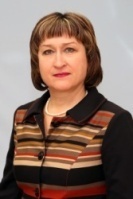 руководитель оркестра русских народных инструментов «Рапсодия»МАУ «Школа искусств»Учение с увлечениемСегодня полноценное образование невозможно без проявления к нему интереса. То, что работать по старинке невозможно в связи с очевидным процессом «деградации опыта», знает каждый уважающий себя специалист. С годами он вырабатывает свою методику преподавания дисциплины, нередко руководствуясь новациями, полученными в тех или иных областях. Вместе с тем, инновационные требования, привнесенные извне (как бы спускаемые сверху), нередко принимаются «в штыки» и отторгаются. Это естественное явление вызвано не столько авторитарными чертами личности самого педагога, с годами накопившего немалый практический опыт и обладающего определенным уровнем научного и дидактического знания, сколько сугубо психологическими явлениями, вызванными обретённой свободой в выражении мыслительной и продуктивной деятельности этой личности. Со всей очевидностью можно утверждать, что современный учитель, живущий в новых социальных условиях и фактически работающий с заметно изменившимся контингентом учащихся, отличается от прежнего.Сегодняшний (современный) ученик  - это как правило визуал, владеющий компьютером, планшетом, айпадом и т.д., имеющий доступ к  интернету. Учителю в свою очередь, уже трудно удержаться на плаву с помощью только опыта и старых знаний, приходится постоянно учиться и совершенствовать свои знания и навыки, овладевать новыми компьютерными технологиями. Сегодня уже понятно, насколько компьютер и интернет расширяют границы познания, упрощают работу, помогают правильней организовать свою деятельность. На определенной ступени начинаешь осознавать, что благодаря информационным технологиям улучшились взаимоотношения с учениками, возникло взаимопонимание. Видишь, что подростки уважают желание преподавателя познавать новое, хотя не всегда понимают, насколько трудно в зрелом возрасте преодолеть технофобию.В настоящее время возможности компьютерных технологий, хотя и достаточно обширны и в некоторых случаях даже незаменимы, все же имеют некоторые ограничения. Но при современных темпах жизни границы развития возможностей музыкальных компьютерных технологиях представляются просто бескрайними. Освоение новых информационных технологий позволяет сделать процесс обучения более интенсивным, интересным и современным. Ведь образовательная компетентность является следствием личностно ориентированного обучения, поскольку относится к личности учащегося и формируется только в процессе выполнения им определенного комплекса действий. Сегодня учащиеся – это поколение нового информационного общества, а  значит, им нужны новые навыки и умения, касающиеся работы с информацией.Использование компьютерных технологий в качестве средства обучения вносит эффект разнообразия в процесс обучения учащихся, совершенствуя процесс преподавания, повышая его качество и эффективность в совершенствовании навыков исполнительского мастерства учащихся. При этом образование поднимается на новый уровень.Разработанная мною программа по предмету коллективное музицирование -  «Играй, оркестр», построена на применении и использовании  сочетания традиционных методов развития умений, навыков и использование  музыкальных компьютерных  программ.Цель программы -подготовить исполнителя, способного играть в коллективе, понимать оркестровую музыку, самостоятельно и творчески решать художественно-технические задачи в исполнительстве на выбранном инструменте не только традиционным способом, но и с применением музыкальных компьютерных технологий.Главное социальное предназначение  данной программы -это позитивное влияние на процесс формирования у наших детей не только чисто профессионально - музыкальных, но и лучших человеческих, в том числе гражданских качеств, содействуя тем самым успешной реализации таких общенациональных задач, как социализация и социальная адаптация подрастающего поколения.Применение компьютерных программ FinalforWindows,  Sibeliusв работе с оркестром, посредством разучивания произведений с компьютерными записями- помогает разнообразить процесс работы учащегося, внести в него элемент творчества, развивает метроритмическую устойчивость учащегося, что  придает ему больше уверенности в своих способностях.Темп учения и объем заданий зависят от уровня музыкальных  способностей ученика, его инициативы, понятливости, внимания, быстроты реакции на новое задание, настойчивости в учебе и других индивидуальных психофизиологических особенностей. Успешная реализация данной программы обеспечивает систематическое единство учебно-воспитательного и творческо-образовательного процесса. Творческий характер всех выполняемых заданий направлен на развитие активных действий ученика, на освоение им художественно-эстетических ценностей музыкальной культуры, на воспитание духовно обогащенной личности, теснейших межпредметных связей, что обеспечивает развитие познавательно-художественной деятельности ребенка, формирование навыка ориентации в художественном освоении мира звуков, ассоциативно-творческого мышления.На мой взгляд, если преподаватели музыкальных школ будут использовать новые компьютерные технологии в своей работе на уроках специальности, а это вполне реально, то сократится отсев учащихся и они с большим интересом будут заниматься на музыкальном инструменте. С опытом работы, приходишь к выводу, что применение в работе компьютерных технологий – это интересный и привлекательный творческий путь, который сегодня необходим каждому учителю для реализации тех задач, которые ставит перед нами современная педагогика. 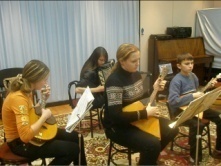 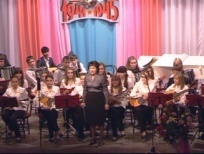 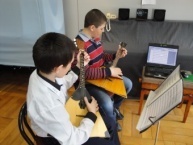 Даная программа является результатом многолетней работы в качестве руководителя оркестром русских народных инструментов в детской школе искусств, творческим поиском новых форм работы с детским коллективом, попыткой скорректировать и дополнить примерную типовую программу в соответствии с новыми требованиями, которые диктует время.Программа построена на применении и использовании сочетания традиционных методов развития умений, навыков и использование  музыкальных компьютерных  программ и компьютерных технологий в совершенствовании  метроритмических способностей учащихся. В ней излагается возможность использования музыкальной компьютерной программы FinaleforWindows и компьютерных технологий  в сочетании с индивидуализированной  технологией  дифференцированного подхода, что способствует удовлетворению индивидуальных образовательных потребностей учащихся в сфере музыкального искусства, на основе приобщения к культурным ценностям.Это позволяет развивать творческие способности учащихся, максимально используя их индивидуальные возможности.В основе программы лежат принципы последовательности, индивидуализации и дифференциации образования, а также комплексный подход к обучению, включающие следующие направления в работе с учащимися:-Раскрытие и развитие творческого потенциала учащихся в коллективном музицировании;- Развитие положительной мотивации в изучении русских народных инструментов, участие в самостоятельном музицировании на музыкальном инструменте;-Формирование положительной самооценки у учащихся, которая служит большим стимулом в развитии трудолюбия и творческой деятельности.Применение компьютерной программы FinaleforWindowsв работе с оркестром, посредством разучивания произведений с компьютерными записями, помогает разнообразить процесс работы с учащимися, внести в него элемент творчества, развивать метроритмическую устойчивость учащихся, что придаёт им больше уверенности в своих способностях.Коллективный характер работы при разучивании и исполнении произведений, общность целей и задач, формирование сознательного отношения к делу и чувство ответственности перед исполнительским коллективом, делают класс оркестра эффективной формой учебно-воспитательного процесса.ПЕДАГОГ О ПЕДАГОГЕРезеда Фирдависовна Миргалимова,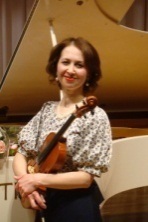  преподаватель по классу скрипкиМАУ «Школа искусств»Жизнь в краскахИз каких пазлов складывается успешная педагогическая деятельность? Не углубляясь в профессиональное изложение «сущности и структуры педагогической деятельности», хотелось бы поэтизировать эту профессию, сравнить мастерство педагога с таинством, алхимией. Гармоничная картина успешности учителя складывается из многих составляющих личностного и профессионального характеров. Это и методические и научные знания и навыки, умение работать с детьми, зависящее от общей культуры педагога, ценностных ориентаций, представления о смысле деятельности и о себе, как специалисте. И весь этот увесистый багаж приобретает дыхание жизни только при активном участии души, сердца, ума и воли. Построить прочный мост и протянуть его к личности ребенка – именно над этой задачей всё время бьётся педагог. Пробует, экспериментирует, внедряет. Ищет…Человеческое и профессиональное обаяние педагога творческой профессии особое: специфика деятельности, как правило, не оставляет шансов остаться незамеченным в случае проявления яркой природы художника. Моя  коллега, преподаватель отдела изобразительного искусства Детской школы искусств Юлия Юрьевна Кашина заметна сразу:  перед нами творческая личность – нет сомнений. И такой одухотворенной, по её признанию, Юля была с детства. С детства же мечтала быть художником. Мечта нашла своё воплощение: Юля закончила нашу школу в классе Гайнановой Людмилы Николаевны, являющейся достоянием и гордостью города Когалыма. Юлия признаётся, что личность Людмилы Николаевны оказала решающее влияние на её профессиональное и творческое становление. Людмила Николаевна Гайнанова - член Союза художников России, член Международной Ассоциации изобразительных искусств АИАП – Юнеско, Член Ханты – Мансийского регионального отделения «Союза художников России», член Союза художников России, член Международной Ассоциации художников ЮНЕСКО. Профессиональная школа Юлии Юрьевны  впечатляет.Юля успешно совмещает и реализует две грани одаренности своей личности: талант художника и природу педагога. Живёт активной творческой и педагогической жизнью. Проводит методическую работу: даёт открытые уроки, внеклассные мероприятия, семинары. Активно участвует в выставках и конкурсах различного уровня. Так, приняла участие в городском творческом конкурсе «Моя Югра» (2010 г.), в городских выставках «Город мастеров - 2010», «Когалымский вернисаж», 2011г., «Палитра красок Когалыма», 2012 г., «Творческий дворик», 2013 г., во II и III городском информационном проекте «От сердца к сердцу» в 2010 и 2011 гг., во Всероссийском конкурсе педагогического мастерства «Профи», 2013г., в III Международном биеннале современного искусства г. Ханты – Мансийск, 2012г., в Международном конкурсе методических разработок «Мой лучший урок 2013 г.».Кашина Ю.Ю. - участник городского конкурса профессионального мастерства «Сердце отдаю детям», 2011, 2013 гг., в 2010 г. стала победителем городского конкурса «ИКТ – компетентность педагога», 2010 г., «Педагогический дебют», 2012 г., лауреат Российского межрегионального творческого конкурса компьютерных презентаций педагогов  (г. Вологда) 2013г., участник Всероссийского конкурса педагогического мастерства «Профи» (г. Санкт-Петербург) 2013г., участник I Международного конкурса Методических разработок «Мой лучший урок 2012-2013 года»  2013г., победитель  городского конкурса «Педагогический триумф» 2013г. в номинации «Декоративно-прикладное искусство» 2012 г. (г. Ханты-Мансийск), призёр муниципального профессионального конкурса «Лучшее электронное портфолио» 2014 г., автор двух персональных выставок «Траектория души» 2008 г., 2013г. (г. Когалым, г. Покачи), участник выставки художников и мастеров «Палитра красок Когалыма», 2013г. (г. Урай), участник выставки преподавателей Школы искусств «Весенняя капель», 2013г.Но главное достижение педагога – результаты учащихся:  успеваемость – оценки в промежуточной и выпускной аттестации, поступления выпускников в профильные учебные заведения, участие и победы в конкурсах и фестивалях различного уровня. В педагогической деятельности Юлия использует технологии проблемного, личностно – ориентированного обучения и творческого развития детей. За последние три года ученики в ходе обучения показали хорошую и отличную успеваемость. По окончании Школы Искусств четверо выпускников поступили в высшие профильные учебные заведения. Воспитанники Юлии Юрьевны - призеры XVI городского конкурса художественного творчества «В мире космоса», 2012 г., регионального конкурса рисунка юных художников «Ангел вдохновения», 2011 г., региональной выставки – конкурса детского рисунка «Улыбки Севера», 2013 г., Международной выставки – конкурса детского художественного творчества «Рождественская - 2012», 2012 г.  Проделанная большая работа была заслуженно оценена: в 2015 году Юлия стала обладателем Гранта главы города. Это достойное признание профессиональных усилий Юлия скромно называет «полнейшей неожиданностью». На мой вопрос, каковы же её дальнейшие творческие планы, она лукаво отвечает: «Хочу, наконец, освоить искусство танца латино, и с понедельника начну посещать занятия». Кто знает, может, когда – нибудь я напишу уже статью об её успехах и на танцполе. Знаете, она способна на это - с её – то жизненной энергией и творческим запалом!ОПЫТ РЕГИОНОВ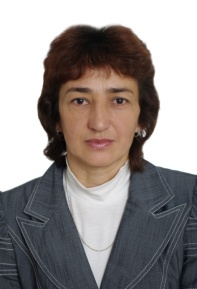 Эльмира Наратовна Юнусова, учитель математики и информатики МБОУ СОШ с.Улькунды  Дуванского района Республики Башкортостан,высшая категорияИнформатика и Культура Башкортостана в гостях на уроке математикиУрок по теме « Информатика и Культура Башкортостана в гостях на уроке математики», посвященный «450-летию вхождения Башкирии в состав России», проводился в 6 классе с целью обобщения знаний обучающихся после изучения темы  «Сложение, вычитание, умножение и деление десятичных дробей». Интегрированный урок по математике и Культуре Башкортостана. Разноуровневые задания для учащихся 6 класса составляли ученики 8 класса; два шестиклассника готовили материал о числах 3 и 7; презентацию помогал составлять десятиклассник. Для облегчения процесса восприятия информации урок сопровождался электронной презентацией, а также были использованы цифровые образовательные ресурсы. Учащимся в кабинете информатике часто предлагаются следующие электронные образовательные ресурсы: онлайн тесты по математике и информатике, электронная библиотека по предметам, видео материалы, открытый банк заданий по математике, тренажеры.  С целью повышения познавательной активности обучающихся на уроке использовался видеоролик. При выполнении вычисления учащиеся пользовались программой «Калькулятор». При проведении уроков за компьютерами учитываются возраст обучающихся и время работы, чтобы использование ЭОР соответствовало требованиям безопасности для сохранения здоровья обучающихся.Ход занятияТип урока: урок обобщения и систематизации знаний.Цель урока: систематизирование и обобщение знаний по теме «Действия с десятичными дробями».Образовательные: обеспечить повторение, обобщение и систематизацию знаний по теме «Действия с десятичными дробями»; создать условия контроля усвоения знаний и умений.Развивающие: способствовать формированию умений применять следующие приемы: выделения главного, переноса знаний в новую ситуацию, обобщения, развитию  внимания и памяти.Воспитательные: содействовать привитию интереса к учёбе, воспитывать любовь к родному краю и желание изучать и знать историю своего народа.Оборудование:  компьютеры, плакаты, презентация, проектор, портреты Хамитова Р.З.и Путина В.В., флаги Р.Ф. и Р.Б., карточки с заданиями, карта Башкортостана, стенд «457-летие вхождения Башкирии в состав России».Ход урокаОрганизационный момент.Ребята, мы собрались здесь на праздник. На двойной праздник.Проверка домашнего задания. (Собираю тетради до урока, чтобы не отвлекать внимание учащихся).Узнать, чем мы будем заниматься на уроке, почему у нас двойной праздник, нам поможет устная работа. Будьте очень внимательны и готовьте ответ на этот вопрос. Выполните «цепочку» вычислений.(Ответ:7)Некоторые слова закодированы. После выполнения работ мы их сможем прочитать. Во время выполнения заданий получим в ответах числа и слова. Мы их будем записывать на доске, а в конце урока подведем итог, чем же знаменательны эти числа и слова. Получается слово Башкортостан. Отгадайте кроссворд и прочитайте по вертикали второе слово. (Россия)Вопросы кроссворда по горизонтали:Какой буквой обозначается ось ординат?  (игрек)Что получается при решении уравнения? (корень)Как называется число, полученное при  делении одного числа на другое? (частное)Что получится при сложении двух чисел? (сумма)Бывают барабанные и десятичные. (дроби)Её можно провести через две точки. (прямая)Башкортостан и Россия (составляется из карточек)Обобщение и систематизация знанийКак вы думаете, о чем мы будем говорить на уроке? (Сообщается цель урока)Отрывок из стихотворения Мустая Карима: «Я - россиянин» (читает обучающаяся 6 класса)Не русский я, но россиянин. Ныне Я говорю, свободен и силен:Я рос, как дуб зеленый на вершине,Водою рек российских напоен.С башкиром русский- спутники в дороге… О каких временах напоминает это стихотворение?(… о присоединении Башкирии к русскому государству.)У.:В 2015 году будем праздновать  457-летие добровольного присоединения Башкирии к Русскому государству.Урок посвящается этому празднику. А почему двойной праздник?Если будете затрудняться при вычислениях,вы сможете сесть за компьютеры и пользоваться калькуляторами.Сейчас обратите внимание на презентацию. Запускаю презентацию.Башкортостан и Россия;Уфа-столица Башкортостана;Москва-столица Российской Федерации;О президентах РБ и РФ ;О флагах;О гербах;Цветок курая;У.: Рисунок семилепесткового курая в государственной символике Башкортостана означает существование семи основных племен- родоначальников башкирского народа. Очень давно в степи жили племена, которые называли себя башкирами. Их было 7 родов. Они часто ссорились из-за пастбищ, на которых пасли своих лошадей. Коневодство и производство кумыса было их основным занятием. А так как они были не дружны, то на них нападали кочевники, соседние племена, и грабили их. И племена решили, что хватит им ссориться из-за лугов и пастбищ, и что им необходимо объединиться в одно сильное государство.Что же происходило тогда 457 лет тому назад?При выполнении упражнений будем возвращаться на события того времени…У.: До середины 16 века территория Башкортостана была расчленена между несколькими ханствами. Она была ареной междуусобных феодальных войн и набегов.З.: Решите уравнение, и вы сами узнаете, между сколькими ханствами были распределены земли Башкирии. Перед вами лежат карточки с разноуровневыми заданиями. Вы выбираете номер задания сами. (1 задания для слабых обучающихся; 2 задания для хорошистов; 3 задания для отличников). В конце урока сделаете самооценку ваших знаний.5,8х-12=5,4;4,6х-15=1,1х-4,5;3(6,2х - 14) = 7,4х – 9Получили число 3.Обуч.: Территория, занятая башкирскими племенами, в 16 веке была разделена на 3 части и подчинена Ногайской Орде, Казанскому и Сибирскому ханствам. Эти ханства, раздираемые внутренними противоречиями, были на пути к распаду. Тем более жестоким становился установленный в ханствах деспотический режим, тем бесчеловечнее подвергались трудящиеся массы социальному угнетению и эксплуатации. Русские войска взяли г.Казань. Казанское ханство перестало существовать. Ногайская Орда ослабла из-за внутренних распрей.З.: В каком году это происходило, вы узнаете, решив задачу. (Задачи составляли учащиеся 8 класса)Первая машина ехала со скоростью 80 км/ч затратив на путь  7,5ч; вторая машина со скоростью 85 км/ч ехала 5,5 ч; третья машина ехала со скоростью 57 км/ч побывав в пути 8,5 ч. Найдите общее расстояние.Из города А в город В выехала грузовая машина. Спустя 12 минут навстречу грузовой машине выехала из города В легковая автомашина. Скорость грузовой машины 60 км/ч, а скорость  легковой автомашины на 50 км/ч больше. Найдите расстояние между городами, зная что грузовая машина ехала до встречи с легковой 9 часов.Самолет выполнил рейс между городами А и В со скоростью . Если бы он увеличил скорость на , то мог бы выполнить рейс на 48 минут быстрее. Найдите расстояние между городами А и В.Получили в ответе задачи  число 1552. [слайд 10 ,ссылки 1;5]У.: Русская армия, численность которой достигла 150000 человек, была достаточно хорошо подготовлена и оснащена передовой для того времени техникой. Осада и бои под Казанью продолжались полтора месяца. Но Казанское ханство не представляло уже такой силы, которая могла бы противостоять крепнущему централизованному  Русскому государству .2 октября 1552 года Казань была взята русскими войсками, часть башкир стала свободной. С этого дня закончилось самостоятельное существование Казанского ханства. Башкирские племена решили присоединиться к Русскому государству. В каком году они приняли это решение, вы можете узнать сами, решив примеры.А пока у нас музыкальная пауза.(2 мин.) Звучит мелодия песни «Башкортостан» В песне поется о башкирских племенах. Можете закрыть глаза и просто отдохнуть, если вы устали, или можете сидеть и смотреть на красоту Башкирских земель. З.:  Решате примеры:(1120:28-360-240) :(-1,4)+1154;(20,5 ∙ 5 – 0,5 ∙ 5):0,5+677 ∙ 2;1007,25-(38,418:0,3-4,8• 11,6):11+553,33.Получили число 1554. Обуч.: В 1554 г. башкирские племена обратились к русскому царю Ивану Грозному с прошением присоединить башкирские земли к Русскому государству.Иван Грозный с радостью принял известие о желании башкир присоединиться к Руси. Но у башкир было своё условие: земли башкир должны остаться у башкирских племён, должна остаться прежняя религия – исламская, вожди должны управлять своими племенами, как и прежде. Башкиры согласны платить ясак в русскую казну.Русь объявила свои условия: башкирские воины должны охранять новые границы Руси и принимать участие в войнах, которые будет вести Русское государство. Через некоторое время башкирские послы ездили в Москву.З.:  Что делали эти послы в Москве и что они привезли с собой вы можете узнать сами , если правильно выполните следующее задание.В ответах этих уравнений расшифровано одно слово. Кто быстрее узнает, что там написано?Кто быстро считает, вы можете считать устно, кто затрудняется, вы считайте на калькуляторах.а) 6,9-9х=-5х-33,1;б) 4,7-8х=4,9-10х;в)-4,8х+8=1,6х-11,2;г) 2,4х-6=-1,2х+19,2;д) 2(0,6х-3)=3(-0,1х+3);е) 7,3х=1,6х;ж) 2,1(4-6х)=-42.Получили слово «грамота».У.: В 1557 году башкирские послы получили царские жалованные грамоты с изложением условий их вхождения в состав Русского государства. Придя к единому решению, башкиры и русские стали жить в едином государстве. Это было 457 лет назад. С тех пор башкиры научили добывать русских крестьян дикий мёд, русские башкир учили выращивать пшеницу и рожь.Кто из вас побывал в г. Уфе? А кто видел монумент Дружбы? Как вы думаете, сколько лет монументу Дружбы?З.:  Если вы не знаете в каком году был установлен в г.Уфе монумент Дружбы упростите выражение, найдите его значение при х=950 ; у=57 и прочитайте в каком году это было.2х+у;3(х-2у)-551;4(1,25х-0,9у)-3х+4,6у.Получается число 1957.[слайды 12;13; ссылка 4;6]Обуч.: Монумент сооружен в честь празднования 400-летия добровольного вхождения Башкирии в состав России. Закладка первого камня состоялась 14 июня 1957 года. А открыли памятник 7 августа 1965 года.Авторы памятника скульпторы М.Ф.Бабурин и Г.П. Левицкая, архитекторы – Е.И. Кутырев и Г.И. Гаврилов. У основания 400 м обелиска из розового гранита – бронзовые фигуры двух сидящих женщин: русской и башкирской. У них в руках лавровые венки – символ мира и согласия. Высота памятника 35 метров.Мы сейчас с вами посмотрим видеоролик. Как же праздновали 450 - летие присоединения в городе Уфа. (1  минута) Подведение итогов урока. Выставление оценок за урок. На доске запись: БашкортостанРоссия 3 и  71552, 1554, 1957, 400, 450Во время подведения итогов ученикам предлагается вспомнить, чем памятны эти числа.( Можно прочитать материал о числах 3 и 7 )Для интересующихся математикой, я предлагаю на домашнее задание  занимательную задачу на число 7.Некоторые задачи к нам пришли из глубины веков. Одна из старинных задач пришла из «Папируса Ахмеса» ( Египет, 2 век до н.э.)У семи человек по 7 кошек, каждая кошка съедает по 7 мышей, каждая мышь съедает по 7 колосьев, из каждого колоса может вырасти по 7 мер зерна. Как велики числа этого ряда и их сумма?Дома подумайте над вопросом задачи и найдите ответ.У.: Мы сегодня провели урок, посвященный к 457 - летию добровольного присоединения Башкирии к Русскому государству. Мы должны уметь сохранить все то, что мы имеем. Ведь создано это годами…Спасибо за урок. (Выставление оценок в дневники.)Домашнее задание  ( на карточках)Липа мелколистная живет в лесу до 400 лет, а в городских условиях в 2,5 раза меньше. Сколько лет может прожить липа в городе? Как вы думаете, почему снижается продолжительность жизни деревьев в городе?У семи человек по 7 кошек, каждая кошка съедает по 7 мышей, каждая мышь съедает по 7 колосьев, из каждого колоса может вырасти по 7 мер  зерна. Как велики числа этого ряда и их сумма?Написать сочинение или нарисовать рисунок на тему «455-летие добровольного присоединения Башкирии к Русскому государству».(По желанию) Естественный радиоактивный фон воздействует на каждого человека. В результате внутреннего и внешнего облучения человек в течение года в среднем получает дозу в 0,1 бэр. Какое количество облучения за всю жизнь получает человек? Литература:Присоединение Башкирии с Русским государством http://bashru-450.narod.ru/doks.html450 лет добровольного вхождения Башкирии в состав российского государстваhttp://bash.rosmu.ru/activity/events/199.htmlО России http://450let.3dn.ru/index/0-4Музей истории парламента РБhttp://www.gsrb.ru/MainLeftMenu/Museum/0018.phpИстория Башкортостанаhttp://otherreferats.allbest.ru/history/00006088_0.htmlПразднование 450-летия присоединения http://www.ntv.ru/novosti/118541/video/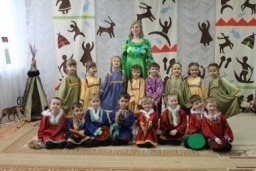 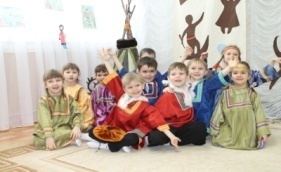 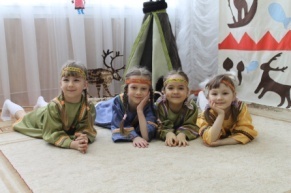 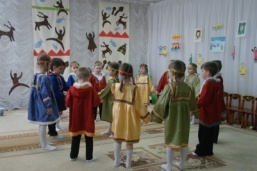 Прямые Выявление желания игратьБеседаРаспределение ролейЗамечания и помощь в ходе игрыПохвала, беседа в ходе игрыКосвенные ЭкскурсииЧтение художественных произведенийБеседа, рассказ воспитателяРабота с родителями (ст. гр.)Игры-занятия (дидактические игры и др.)Изучаемый процессПредмет исследованияУсловияИзучениеИсследованиеРазвитиеФормированиеСтановлениеВоспитаниеАнализРазработкаОрганизацияВлияние и т.п.Познавательные способностиПознавательная активностьУмения что-то делатьЛичностные качестваЛюбознательностьСамостоятельностьНаблюдательность и т.п.На музыкальных занятияхНа экскурсиях в природуВ процессе изучения чего - либоВ процессе знакомства с чем  – либоВ игровой деятельности и т.п.Содержание деятельностиЧастичный предмет деятельностиИзучить, исследовать,проанализировать, рассмотреть, обосновать, объяснить, разработать,экспериментально проверить, доказать, апробировать и т.п.Условия,факторы,подходы, роль, значение, место,средства,возможности, целесообразность, приемы, технологии, рекомендации  и т.п.Задачи образовательной программыЗадачи с учётом индивидуальных особенностей воспитанников группыОбразовательные: Способствовать формированию личностного отношения ребёнка к соблюдению моральных норм: взаимопомощи, сочувствия.Формировать первичные гендерные представления (мальчики – сильные, смелые; девочки – нежные, ласковые).Продолжать учить называть, понимать и изображать эмоциональное настроение человека (радость, грусть, злость).Развивающие:Развивать внимание, мышление, память детей.Продолжать совершенствовать диалогическую речь: активизировать участие в беседе, понятно для слушателей отвечать на вопросы.Воспитательные:Приобщать детей к элементарным общепринятым нормам и правилам взаимоотношения со сверстниками и взрослыми.Образовательные:Систематизировать знания о нормах и ценностях, принятых в обществе.Развивающие:Развивать общение и взаимодействие детей со взрослыми и сверстниками.Развитие социального и эмоционального интеллекта, эмоциональной отзывчивости.Воспитательные:Воспитывать дружеские взаимоотношения между детьми, уважительное отношение к окружающим.Умение работать в микро группах.Деятельность воспитателяДеятельность детейПервый этап - вводно – организационный(эмоциональный настрой)Первый этап - вводно – организационный(эмоциональный настрой)Включает телевизор.Ребята, есть такой город, который называется Забота. А вы хотели бы отправиться в путешествие в город Забота? Как вы думаете,  на чём можно туда поехать? - Но прежде чем мы отправимся в путь, ответьте, вы добрые, заботливые, воспитанные мальчики и девочки? Тогда я вам предлагаю гостей пропустить вперёд, а мы поедем за ними.Дети играют в группе.Обращают внимание на видеоролик.Подходят, спрашивают воспитателя, что это?Ответы детей.Решают отправиться в город Забота. Предлагают варианты, на чём можно туда поехать.Второй этап - воспроизведение через ощущения, эмоции (проживание)Второй этап - воспроизведение через ощущения, эмоции (проживание)Эмоционально включает детей в деятельность, устанавливает зрительный контакт, задаёт детям вопросы.Вот мы и приехали в город Забота. Посмотрите, какой он?А, что вы видите на небе?Ребята, а как вы думаете, какие люди живут в этом городе?Ой, ребята, а что это? А хотите присесть, отдохнуть.Смотрят на экран. Участвуют вдиалоге, отвечают на вопросы воспитателя, высказывают свое мнение.Красивый, солнечный, ласковый, удивительный.На небе светит ясное солнышко. В этом городе живут веселые и дружные люди. Мальчики и девочки всегда играют вместе и заботятся друг о друге.Скамейки, фонари, это парк.Создаёт проблемную ситуацию.(Звучит тревожная музыка). Ребята, вы слышите, что это?  Посмотрите на город, что случилось?Ребята, что же делать, как помочь мальчикам и девочкам из города Забота? Участвуют в формулировке проблемы.На город налетела злая туча, и все переменилось. На деревьях поникли листья, завяли цветы. Мальчики и девочки поссорились. Давайте покажем злой туче, как хорошо быть добрыми, заботливыми, отзывчивыми. Может быть, она и подобреет. Побуждает детей к активизации необходимых знаний, их систематизации.Ребята, я знаю, что вы любите радовать  друг  друга! А вы хотели бы поиграть в игру «Как порадовать своего друга» (игра с мячом)?Посмотрите на город. Что изменилось?Активизируют необходимые знания (анализируют, систематизируют)Дети встают в круг, ловят мяч, высказывают мнения о том, как можно порадовать друг друга.Листья на деревьях опять выпрямились, посвежели. Организует применение ранее полученных знаний.Ой, ребята, посмотрите на «Цветок дружбы», он тоже завял, все лепестки опали, что же делать? Ребята, посмотрите на город, что произошло с цветами?И здесь ваша помощь пригодилась. Динамическая пауза.Организует смену вида деятельности для предупреждения утомляемости. А вы хотели бы вызвать на небо солнышко? Становитесь в круг.Солнышко, солнышко, В небе свети!(Потянуться руками вверх, встать на носки)Яркие лучики                                         К нам протяни.(Вытянуть руки вперед, ладонями вверх)Ручки мы вложим                        В ладошки твои,(Разбиться на пары, протянуть друг другу руки)Нас покружи,Оторвав от земли.(Покружиться парами)Вместе с тобой мы пойдем      На лужок.Там все мы встанем      Дружно в кружок. (Идут по кругу)Хлопают радостно       Наши ладошки(Похлопать в ладоши)Быстро шагают    Резвые ножки.(Пошагать на месте)Вот и солнышко вернулось в город. Активизирует обсуждение и согласовывает действия детей.Что же ещё осталось нам сделать?А как нам их подружить?А в какую игру вы хотели бы поиграть? Вы много игр назвали, а хотели бы вы поиграть в интересную игру на внимание  «Лишнее имя». (Воспитатель называет несколько имен.).Вот и  помирились наши дети, а что произошло со злой тучкой?Определяют применение ранее полученных знаний.Чтобы его собрать, нужно взять лепесток и назвать хорошие качества настоящих девочек и  настоящих мальчиков. (Дети перечисляют положительные качества, соединяют лепестки с серединкой).  Цветы опять распустились. Выполняют физическое упражнение «Солнышко».Дети выражают собственные суждения.Нам осталось подружить мальчиков и девочек.Поиграть с ними.Ответы детейДети внимательно слушают и определяют «лишнее»  имя, объясняют свое мнение.Тучка превратилась в мягкое, доброе, пушистое облако.Третий этап – практическая деятельность (работа по подгруппам)Третий этап – практическая деятельность (работа по подгруппам)Вовлекает детей в практическую деятельность.Ребята, а вы хотите, чтобы мальчики и девочки из города Забота больше не ссорились? А что можно для этого сделать?Хорошо, кто хочет научить детей из города Забота понимать настроение друзей, подойдите к Елене Валерьевне (психолог), а кто хочет подарить картину о дружбе, подходите ко мне.Самостоятельно решают поставленную задачу.Давайте научим их понимать настроение друзей, подарить на память картину о дружбе,… Игра «Настроение» (дети выкладывают с помощью имеющихся деталей настроение Смайлика в зависимости от ситуации), стоя за столами. Задания:Смайлик увидел друзей;Смайлик заболел;Смайлик сердится;Смайлик поет песенку.Игра «Собери картину» (дети выкладывают разрезную картину о дружбе)Четвёртый этап – подведение итоговЧетвёртый этап – подведение итоговЗадаёт вопросы для обсуждения итоговых выводов.Забегает Спортик (инструктор по ФИЗО).Ой, ребята, как у вас здесь интересно. А что вы делаете?Выражают собственные мысли, анализируют деятельность.(ответы детей).Пятый этап – рефлексия и открытостьПятый этап – рефлексия и открытостьДаёт установку на продолжение темы.Вы очень отзывчивые, добрые  мальчики и девочки.А я хочу вам подарить вот этот альбом «Разные поступки». В группе вы его рассмотрите и заполните новыми интересными иллюстрациями.Ребята, а вы любите бегать, прыгать? А хотели бы вы со мной отправиться в город Спортландия и поиграть? Тогда поторопитесь, поезд отправляется.Высказывают свои мнения.(дети уходят вместе со Спортиком)Дети должны знатьУметьЗдоровье и здоровый образ жизниЗдоровье и здоровый образ жизниСущность понятия “здоровье”.Факторы, оказывающие влияние на не только жизнь и здоровье человека, но и всего живого на Земле.О роли правильного питания.Значение гигиенических процедур для здоровья.Распознавать факторы риска во внешней и внутренней среде организма.Соблюдать правила питания.Выполнять гигиенические процедуры.Спорт – это жизньСпорт – это жизньО роли двигательной активности в повышении работоспособности.Правила закаливания организма.О влиянии физкультуры и спорта на секреты долголетия.Выполнять комплексы упражнений утренней гимнастики и для разминок на занятиях.Выполнять доступные виды закаливания.Твой выборТвой выборПолезные и вредные привычки.Привычки укрепления здоровья.О вредном влиянии курения, алкоголя, наркотиков на здоровье.Последствия курения, алкоголя и наркозависимости.Критически относиться к употреблению табака, алкоголя, наркотических веществ.Саморазвитие и саморегуляцияСаморазвитие и саморегуляцияЗнать самого себя и свои возможности.Способы взаимодействия с людьми.Качества, достойные человека.Черты характера людей.Причины неуверенности в себе.Виды давления.Причины неуверенности в себе.Оценивать самого себя.Отстаивать свою точку зрения.Принимать решения в ситуациях, связанных с соблазном.Говорить “нет” в опасных ситуациях.Искать способы сотрудничества с людьми в различных ситуациях.Находить друзей по интересам.Технология проведенияДеятельностьучениковДеятельностьучителяЗадания для учащихся, выполнение которых приведёт к достижению запланированных результатовПланируемые результатыПланируемые результатыТехнология проведенияДеятельностьучениковДеятельностьучителяЗадания для учащихся, выполнение которых приведёт к достижению запланированных результатовПредметныеУУД1.Целеполагание и мотивация к учебной деятельностиСлушают (пение птицы Овсянки)Ставит конкретную цель, что делать детямЗадание: 1. Прослушать; 2. Что я слушал и о ком я слушал?Познавательные УУД:Поиск и выделение необходимой информации для ответа на данный вопросКоммуникативные УУД: умение слушать и слышать2.Актуализация знаний и способов действий, создание проблемной ситуации Отвечают:- пение птицы Овсянки.- Каша есть такая(кто-то скажет).- Кто-то скажет, что это многозначное слово.Формулируют Цель: деятельности на уроке с помощью учителя. Узнать, как называются слова, которые звучат и пишутся одинаково.Пишу: Овсянка?Это важно! Нужно выяснить, что омонимы, в отличие от многозначных слов, называют предметы и явления, ничем не связанные, разные.Задание: 1 Что скажете о значении данного слова? (если дети сами не дают «нужные» ответы, то учитель даёт наводящие вопросы. Главное: Выйти, что слово «овсянка» в значении птица и в значении каша (крупа) пишется и звучит ОДИНАКОВОЗадание: 2. «Овсянка» - птица и «овсянка» - каша (крупа) ЧЕМ-то похожи? НЕТ!Задание: 3.Это многозначное слово? НЕТЗадание: 4. Как-то такие слова называются по-другому?- Где мы об этом можем узнать?Уметь:- отличать омонимы от многозначных слов.Познавательные УУД:- анализ, сравнение;ориентирование в своей системе знаний: отличие нового от уже известного с помощью учителя. Коммуника-тивные УУД: донести свою позицию до других: оформлять свою мысль в устной и речи (на уровне одного предложения)Личностные УУД: развитие познавательных интересов.Регулятивные УУД:Определять и формулировать цель деятельности на уроке с помощью учителя. 3.Открытие новых знаний и способов действий - В учебнике (работа по учебнику);- Правило, что такое омонимы-Стр. 25 учебникаЗадание: 1. Где мы можем узнать, как называются такие слова?Задание: 2. Как называются слова, которые пишутся и звучат одинаково.Знать:какие слова называются омонимамиПознавательные УУД:- подведение под понятие;- нахождение ответов на вопросы, используя учебник.Коммуникативные УУД: чтение  и пересказ текста; - выражение своих мыслей с достаточной полнотой и точностью. 4.Первичное закрепление с комментированием во внешней речи Отвечают: БЫК?Высказывают своё мнение:  БЫК – животное,(БЫК…ПРОМЕЖУТОЧНАЯ опора моста)- работа со словарёмЗадание: 1. Кто нашёл в учебнике слово, над которым мы работали? А рядом, какое слово?Задание: 2. Что обозначает слово «БЫК»?Задание: 3. Где можно уточнить значение слова?Уметь: различать в слове две стороны: звучание и значение.Регулятивные УУД:умение высказывать своё предположение (версию) на основе работы с иллюстрацией учебника.;-умение контролировать процесс и результаты своей деятельности.Коммуникативные УУД: формулирование и аргументация своего мненияПознавательные УУД:- анализ, сравнение.Личностные УУД:следование в поведении моральным нормам и этическим требованиям5.Самостоятельная работа с самопроверкой (внутренняя речь) Упр. 34 (в паре)(учитель консультирует)Уметь: работать самостоятельно.Познаватель-ные УУД:- осознанное и произвольное построение речевого высказывания.Коммуникативные УУД: использование критериев для обоснования своего суждения.6.Включение нового знания в систему знаний и повторение Нахождение омонимов и определение их значений в стихотворных отрывках А. Шибаева: Кто вы? - Мы лисички, дружные сестрички. Ну, а вы-то кто же? - Мы лисички тоже. - Как, с одной-то лапкой? - Нет, еще со шляпкой.На лугу поспела кашка. Кашку ест корова Машка. 
Работа в группе(учитель консультирует)Знать:слово – как двухстороннюю единицу языка. Коммуникативные:- умение строить продуктивное взаимодействие и сотрудничество со сверстниками и взрослыми;Личностные: - знание основных моральных норм работы в группе (справедливого распределения, взаимопомощи, ответственности).Познавательные: - выдвижение гипотез, их обсуждение, доказательства;Регулятивные: - составление плана и последовательности действий.7.Рефлексия учебной деятельности (итог урока) Соотнесение поставленных задач с достигнутым результатом, фиксация нового знания, постановка дальнейших целейЗадает вопросы о задачах урока. Спрашивает, какая задача останется на следующие урокиРегулятивные: - умение адекватно воспринимать оценки;Личностные: - оценивание усваиваемого содержания.Коммуникативные:- умение слушать и вступать в диалог, участвовать в коллективном обсуждении .Цель:Познакомить с буквой «Р» и звуками, обозначающими данную букву, с ролью звука и буквы в русском языке.Задачи:Образовательные:
Развивающие:
Воспитательные:создать условия для ознакомления с новыми согласными звуками [р], [р’] и буквами «Р, р»; обучение чтению слов с новой буквой; продолжение работы по развитию артикуляционного аппарата и фонематического слуха; развитие воображения, памяти, мышления, обогащение словарного запаса; расширение кругозора; воспитывать патриотизм и гражданственность воспитание любознательности, культуры труда: уважительное отношение к товарищам, умение работать в парах и группах.УУД:Предметные УУД:Регулятивные УУД: Коммуникативные УУД: Познавательные УУД:
Личностные УУД:  Предметные: формировать умение выделять звуки [р ] [ р’], характеризовать их, сравнивать, обозначать буквой, читать слоги и слова с изученными буквами; читать текст вслух; определять место новой буквы «городе букв»; соотносить все изученные буквы со звуками.Регулятивные:понимать учебную задачу урока; осуществлять решение учебной задачи под руководством учителя; определять цель учебного задания, контролировать свои действия в процессе его выполнения, обнаруживать и исправлять ошибки;отвечать на итоговые вопросы урока и оценивать свои достижения;действовать по образцу и заданному правилу;организовывать свое рабочее место под руководством учителя.Познавательные: развитие знаково - символических действий: моделирования и преобразования моделиРефлексия способов и условий действияКонтроль и оценка процесса и результатов деятельностиКоммуникативные: уметь осуществлять кооперативно - соревновательное общение со сверстниками. сотрудничать с товарищами при выполнении заданий в паре: устанавливать и соблюдать очерёдность действий, корректно сообщать товарищу об ошибкахслушать собеседника, предвидеть разные возможные мнения других людей. обосновывать и доказывать собственное мнение.Личностные: проявляют познавательный интерес и готовность к сотрудничеству.формировать чувство гордости за свою Родину, российский народ.развивать самостоятельность и личную ответственность за свои поступки.Планируемые результаты:Предметные результаты:Предметные результаты в области ИКТ:Метапредметные результаты: Личностные результаты:Различать строчную и заглавную буквы; осуществлять сравнение печатной и письменной букв Р.р; выполнять слого-звуковой анализ слов со звуком[р], [р'];подбирать слова со звуками [р], [р']; использовать заглавную букву в именах собственных, грамотно оформлять предложение на письме, письменно отвечать на вопросы.Продолжат учиться работать на ноутбуках и с интерактивной доской.Принимать и сохранять учебную задачу, контролировать выполняемые действия, совместно с учителем и одноклассниками давать оценку своим действиям, формулировать учебную задачу; работатьс информационными источниками; проводить анализс выделением существенных признаков; делатьумозаключения и выводы,выражение собственного мнения, овладение культурой общения и поведения.Основные понятия:Звук, буква, слово, слоги. Печатная и письменная строчная и заглавная буквы Р.р;слого-звуковой анализ слов; звуки [р], [р'];предложение.Межпредметные связи:На данном уроке прослеживаются межпредметные связи с чтением, письмом,  математикой, окружающим миром.Дидактическая структура урока(этапы урока)Задания для учащихся, выполнение которых приведёт к достижению запланированных результатовДеятельность учениковДеятельность учителя1.Организационный моментДолгожданный дан звонок,Начинается урок!Если я произнесу слово, начинающееся с гласного звука, сядут девочки. С согласного -  мальчики.Умницы! Молодцы! Я желаю, чтобы за время работы на уроке вы поднялись на ступеньку выше. Успеха и удачи вам!(садятся девочки) (Садятся мальчики)Приветственное слово учителя2.Актуализация знанийНазови буквы? (АЛОНЫТИКУС)Разбей на группыКакие звуки в первой группе? Почему мы их называем гласные? Какой гласный звук делает согласный мягким?Какой звук обозначает мягкость предыдущего согласного?- Какие звуки во второй группе? Почему мы их называем согласные? Назови звонкие согласные звуки, глухие?Ребята, посмотрите, сколько у нас сегодня гостей! А когда мы утром встречаем кого-то, что говорим?Я предлагаю Вам подарить нашим гостям частичку нашего доброго утра.У вас на партах есть ромашки. Предлагаю в её серединке написать эту фразу. Давайте почитаем ее хором. Что мы прочитали? Какой знак в конце предложения? Какая схема подойдет? Сколько слов в нем? Так как мы ещё не научились быстро писать, то слово, в котором больше букв я изобразила смайликом, а короткое слово  предлагаю вам написать самим. Но мы будем печатные буквы превращать в прописные.Посмотрите внимательно на это слово.(а, о, у, ы, и)   (н, л, к, т, с)Доброе утро!Доброе утро!Предложение.Восклицательный знак.Выбирают подходящую схему к  предложению из нескольких предложенных.Сравнение количества букв в словах.Это слово ДОБРОЕ – 6 буквМотивирует.НаправляетСоздаёт условия для частично-поисковой деятельности3. Постановка учебной задачи. С какой проблемой мы столкнулись?Как ее решить?А что такое буква?Значит нам мало только научиться писать?Кто готов решать задачу?Не можем его написать, т. к. не умеем писать букву Р.Научиться её писать.Это обозначение звука.Составляют план:1.Учиться находить звук в словах.2.Определить характеристики звука.3. Учиться проводить фонетический разбор слов с буквой Р.4. Научится находить в тексте слова с Р.5. Научиться писать букву, слоги и слова с ней. Направляет4.Физ. минутка Фонетическая зарядка.Ребята, а какое животное лучше всех произносит звук, с которым мы сегодня знакомимся?Давайте вспомним, как рычит большая собака, а теперь - как маленькая (присесть)Едет мотоцикл… (дрр).Ставни скрипят… (скррр).   Кони храпят… (хррр).Вороны кричат… (каррр).Собаки рычат …(рррр).Какой ряд сядет тишеВыполняют артикуляционное упражнение + смена положения тела5.Поиск решения проблемы - открытие нового знания.Что мы учились делать? У кого получилось? Понаблюдайте за язычком. Значит это согласный или гласный звук? Давайте найдем его на ленте звуков.Как вы думаете, нам понадобятся помощники на уроке? Они спрятались в загадкахСети в море ты закинь,Раза три, а не один,Может, ты меня поймаешь,А кого скажи, коль знаешь?Где находится звук Р в слове РЫБКА?Где слышим звук Р?Здесь - куда не кинем взор 
Водный голубой простор.
В нем волна встает стеной,
Белый гребень над волной.
А порой тут тишь да гладь.
Все смогли его узнать? Где находится звук Р в слове МОРЕ?Кто узнал, из какого произведения пришли к нам эти слова-помощники?
А знаете ли вы, кто автор  этого произведения?Какую задачу мы сейчас выполнили? Давайте составим схему к слову РЫБКА и МОРЕКак вы думаете, чему мы будем учиться, выполняя это задание?  Работа в парах. Оформите схемы слов. Необходимо договориться, кто какую схему раскрашивает.Взаимопроверка.Сколько гласных в  слове рыбка, море?А сколько согласных в слове  рыбка, а в слове море?Сколько слогов?Куда падает ударение?Какой слог ударный?Что вы заметили?Ребята, а почему это у вас звуки, которые обозначены буквой Р на схемах получились разного цвета?Какой вывод мы можем сделать? Оценивание работы соседа.Наши гости рыбка и море довольны тем, как вы выполнили их задание. Подскажите, а кто из наших героев является одушевленным. А какой вопрос мы задает к слову РЫБА, а к слову МОРЕА теперь давайте встанем и представим, какое оно МОРЕ!!!Оценивают своё умение произносить звук.Язычок перекрывает выход воздухаОпределяют характеристики звукаОтвет: Золотая рыбкаВ начале словаОтвет: МореВ конце словаЗолотая рыбкаА. С. Пушкин – русский писатель.Мы нашли звук в словах, определили место звука в слове.Учатся проводить фонетический разбор слов с буквой РВспоминают правила работы в паре.Рыба - одушевленное, а море - неодушевленноеР - согласный, твердый, звонкий. Р - согласный, мягкий, звонкий РЫБА-КТО?МОРЕ-ЧТО? НаправляетМотивируетПроводит инструктаж работы в парахПомогает.Проводит параллель с ранее изученным материалом.6.Физкультминутка.Море очень широко,(Дети широко разводят руки в сторону.)Море очень глубоко.(Приседают, коснувшись руками пола.)Рыбки там живут, друзья,(Выполняют движение «Рыбка».)А вот воду пить - нельзя.(Разводят руки в сторону, приподняв плечи.)А почему нельзя?А название, каких морей вы знаете?Если бы мы с вами были учеными, которые составляют карты, то нам было бы необходимо уметь  записать эти слова.Выполняют упражнение в соответствии с заданными условиями Вода соленаяЧерное и т.д.7.Знакомство с написанием буквы.Знакомство с буквой.А какой значок нам поможет увидеть звук [р]?Покажете мне используя веер с этим знаком.Печатная Р это или письменная?А кто умеет писать печатными буквами? Письмо в воздухеКакая еще задача стоит перед нами?Молодцы! Откройте  прописи.Анализ написания элементов строчной буквы Р.Обратите внимание на рамочку в правом вернем углу этой же страницы.Из каких элементов состоит буква р? (показываю на доске)Запишите элементы этой буквы.Анализ написания строчной буквы рПонаблюдайте за ручкой.А теперь напишите пальчиком на ладошке.Обведите по светлым линиям  две буквы р.Получилось? Чтобы все хорошо запомнили, напишем букву р со мной : я на доске, а вы в воздухе или на ладошке.С помощью сигнальных карточек покажите, кто готов самостоятельно работать, а кому нужна помощь.Мы с Вами научились писать букву Р, а теперь попробуем почитать.Ответы детейНаучиться писать букву эРСледуя инструкции, просматривают образец написания строчной буквы.При индивидуальной необходимости есть возможность просмотреть образец написания несколько раз. Прописывают букву в прописи.Мотивирует.Направляет8.Применение новых знаний Чтение слогов и письмо слогов с изученной буквой.Приглашаю вас прочитать слоги (слоги на доске).Но с твердым звуком[р]-громко, а с мягким [р’]тихоРАРО РИРУРЫКакой звук смягчает согласный?Сможем ли мы сейчас написать в ромашке слово – утро?Сильные дети – записывают слоги, а слабые просто проговаривают.ИДа! Записывают слово в ромашке.Направляет, помогает.9.Организация работы по чтению и анализу текстаРабота по учебнику.  Откройте учебники на страницу 64. Те ребята, которые хорошо умеют читать – читают текст, а которые недостаточно хорошо  читают – подчеркните букву «эр»  в словах? Сколько букв вы подчеркнули? Что заметили в тексте?В каких частях слова находится эта буква?Чтение текста хорошо читающим ребенком.Понравилось, как прочитали текст, а кто тоже хочет научиться так хорошо читать? Найдите текст на следующей странице.(Почему некоторые слова написаны с заглавной буквы, какие еще опасные места встречаются в этих предложениях).Какая новая буква встретилась в  словах. Ребята, посмотрите, мы все выполнили поставленные задачи?Хорошо читающие ученики читает отрывок из сказки, остальные подчеркивают букву эРБуква Р выделена жирным шрифтом. 11 букв.В начале и серединеЧтение текста КАКТУС хоромАнализ текста.Направляет, помогает.10.Итог урока. РЕФЛЕКСИЯ.С какой новой буквой мы познакомились сегодня на уроке? Какие звуки  обозначает эта буква? Что вы о ней узнали? (по ленте)Что особенно запомнилось на уроке?Я запомнил ……Я научился…Мне было легко….Мне было сложно…Чему должны научиться завтра?А теперь самооценка: Как вы сегодня поработали на уроке? Оцените себя с помощью сигнальных карточек-рыбок. (Если нет затруднений – закрасьте зеленым карандашом, если есть небольшие трудности – желтым, если есть проблемы и нужна моя помощь - красным).Давайте ваших рыбок поместим в море.А теперь давайте подарим наши цветочки гостям.Ответы детейСамооценкаОтветы детейПисать заглавную букву Р.Вывешивают рыбок на доску.Благодарит детей за работу, отмечает тех, кто активно работал на уроке.Акцентирует внимание на конечных результатах учебной деятельности обучающихся на урокеindustrial↓scientific---→transport---→cultural-----→beautiful----→plants and factories↓institutes, schools, libraries;railway stations, airports, river ports;theatres, cinemas, museums, galleries, monuments;parks, gardens, wide street, high buildings.СхемаОбразцы для самопроверкиI read…                  →It was written…     →The book is…        →I read the novel «Robinson Crusoe».It was written by D.Defoe.The book is very interesting.Books, reader, novels, literature, libraryChildren like to read…We take books from the…My favorite school subject is…И.С. Бах. 3-голосная Инвенция E-durЙ. Гайдн. Соната F-durРР. Шуман «Воспоминание»К.Черни. Этюд, соч. 299, № 13, B-dur2.И. С. Бах, ХТК том I D-durЛ. Бетховен. Соната № 6F-durР. Шуман. «Романс» № 2Fis-durМ. Мошковский. Этюд № 1,E- durИ. С. Бах. ХТК, томI, Fis-durВ. А.Моцарт. Соната D-dur,I частьЙ. Брамс «Каприччио»g-mollК. Черни. Этюд, соч. 740,№ 13 B-durВ. Зиринг. Этюд F-dur(октавный)ОценкаКритерии оценивания выступления5 («отлично»)технически качественное и художественно осмысленное исполнение, отвечающее всем требованиям на данном этапе обучения4(«хорошо»)оценка отражает грамотное исполнение с небольшими недочетами (как в техническом плане, так и в художественном)3(«удовлетворительно»)исполнение с большим количеством недочетов, а именно: недоученный текст, слабая техническая подготовка, малохудожественная игра, отсутствие свободы игрового аппарата и т.д.2 («неудовлетворительно»)комплекс серьезных недостатков, невыученный текст, отсутствие домашней работы, а также плохая посещаемость аудиторных занятий«зачет»(без оценки)отражает достаточный уровень подготовки и исполнения на данном этапе обучения	№ЭтапыВиды деятельностиСроки1ПодготовительныйСовместное с родителями учащихся планирование конкурсной работы: изучение графика детских исполнительских конкурсов и конкурсов-фестивалей всех уровней: школьный, муниципальный, окружной, всероссийский, Международный. Выбор программ, определение маршрутов поездок.Сентябрь2Основной(практический)Реализация проектасотрудничества с родителями.Октябрь-май3ЗаключительныйАнализ конкурсной деятельности, обсуждение трудностей, проблем, возникших в ходе конкурсных мероприятий.«Посиделки» (классный час для детей и родителей) - поздравление участников конкурсов, подарков и сувениров. Обсуждение дальнейших планов конкурсной деятельности.МайТема мероприятияФорма проведенияСроки проведенияЦельЗнакомство с вновь прибывшими (поступившими в класс) учащимися и их родителями.Индивидуальные встречи с родителями, беседы.Сентябрь.Формирование представления о эстетических ценностях, о цели обучения в школе искусств. Формирование единой стратегии обучения и воспитания.1. Планирование конкурсной деятельности учащихся на 2014-2015 учебный год, постановка задач.2.Чему и как учат в исполнительском классе ДШИ.1 .Родительское собрание.2. Анкетирование.Октябрь.1 .Совместное с родителями учебно-воспитательное влияние на учащихся с целью привлечения большего количества учащихся класса кучастию в конкурсах. 2.Мониторинг представлений родителей о требованиях по предмету «специальность».Подготовка к общешкольному конкурсу «Эхо военных лет»Индивидуальные встречи с родителями, беседы.Ноябрь- декабрь.Создание комфортной эмоциональной обстановки в условиях подготовки учащегося к конкурсному мероприятию.Подготовка к III открытому городскому конкурсу «Рояль собирает друзей» в г. Сургуте.Родительское собрание, индивидуальные встречи.Февраль- март.Решение организационныхвопросов, графика дополнительных занятий, вопросов психологического настроя.Подготовка к XIV Международному интернет - конкурсу «Поклонимся великим тем годам»Индивидуальные встречи с родителями, беседы.Апрель.Помощь родителей в организации домашних занятий при подготовке к конкурсу,подготовка к записи конкурсных видеороликов.«Посиделки» - классный час для детей и родителей: «Анализ проведенной за год конкурсной работы. Достижения, проблемы, перспективы».Родительское собрание с концертом учащихся.Май.Изучение мнения родителей относительно форм работы поподготовке к конкурсам. Поздравления и награждение конкурсантов сувенирами.38+(-3)-(-24)+(-4)+(-16)+(-32)=БАШКОРТОСТАНиигреккоренььччастноеесуммаадрробипряма